МИНИСТЕРСТВО ПРОСВЕЩЕНИЯ РОССИЙСКОЙ ФЕДЕРАЦИИ‌Министерство образования и науки Удмуртской республики‌‌ ‌Администрация муниципального образования "Муниципальный округ Можгинский район Удмуртской республики"‌​МБОУ "Горнякская СОШ"‌РАБОЧАЯ ПРОГРАММА(ID 1305550)учебного предмета «Иностранный (английский) язык»для обучающихся 5 – 9 классов ​с.Горняк‌ 2023 г.‌​ПОЯСНИТЕЛЬНАЯ ЗАПИСКАПрограмма по иностранному (английскому) языку на уровне основного общего образования составлена на основе требований к результатам освоения основной образовательной программы, представленных в ФГОС ООО, а также на основе характеристики планируемых результатов духовно-нравственного развития, воспитания и социализации обучающихся, представленной в федеральной рабочей программе воспитания.Программа по иностранному (английскому) языку разработана с целью оказания методической помощи учителю в создании рабочей программы по учебному предмету, даёт представление о целях образования, развития и воспитания обучающихся на уровне основного общего образования средствами учебного предмета, определяет обязательную (инвариантную) часть содержания программы по иностранному (английскому) языку. Программа по иностранному (английскому) языку устанавливает распределение обязательного предметного содержания по годам обучения, последовательность их изучения с учётом особенностей структуры иностранного (английского) языка, межпредметных связей иностранного (английского) языка с содержанием учебных предметов, изучаемых на уровне основного общего образования, с учётом возрастных особенностей обучающихся. В программе по иностранному (английскому) языку для основного общего образования предусмотрено развитие речевых умений и языковых навыков, представленных в федеральной рабочей программе по иностранному (английскому) языку начального общего образования, что обеспечивает преемственность между уровнями общего образования.Изучение иностранного (английского) языка направлено на формирование коммуникативной культуры обучающихся, осознание роли иностранного языка как инструмента межличностного и межкультурного взаимодействия, способствует общему речевому развитию обучающихся, воспитанию гражданской идентичности, расширению кругозора, воспитанию чувств и эмоций. Построение программы по иностранному (английскому) языку имеет нелинейный характер и основано на концентрическом принципе. В каждом классе даются новые элементы содержания и определяются новые требования. В процессе обучения освоенные на определённом этапе грамматические формы и конструкции повторяются и закрепляются на новом лексическом материале и расширяющемся тематическом содержании речи.Возрастание значимости владения иностранными языками приводит к переосмыслению целей и содержания обучения иностранному (английскому) языку.Цели иноязычного образования формулируются на ценностном, когнитивном и прагматическом уровнях и воплощаются в личностных, метапредметных и предметных результатах обучения. Иностранные языки являются средством общения и самореализации и социальной адаптации, развития умений поиска, обработки и использования информации в познавательных целях, одним из средств воспитания гражданина, патриота, развития национального самосознания.Целью иноязычного образования является формирование коммуникативной компетенции обучающихся в единстве таких её составляющих, как:речевая компетенция – развитие коммуникативных умений в четырёх основных видах речевой деятельности (говорении, аудировании, чтении, письме);языковая компетенция – овладение новыми языковыми средствами (фонетическими, орфографическими, лексическими, грамматическими) в соответствии c отобранными темами общения; освоение знаний о языковых явлениях изучаемого языка, разных способах выражения мысли в родном и иностранном языках;социокультурная (межкультурная) компетенция – приобщение к культуре, традициям стран (страны) изучаемого языка в рамках тем и ситуаций общения, отвечающих опыту, интересам, психологическим особенностям обучающихся 5–9 классов на разных этапах (5–7 и 8–9 классы), формирование умения представлять свою страну, её культуру в условиях межкультурного общения;свою страну, её культуру в условиях межкультурного общения;компенсаторная компетенция – развитие умений выходить из положения в условиях дефицита языковых средств при получении и передаче информации.Наряду с иноязычной коммуникативной компетенцией средствами иностранного (английского) языка формируются компетенции: образовательная, ценностно-ориентационная, общекультурная, учебно-познавательная, информационная, социально-трудовая и компетенция личностного самосовершенствования.Основными подходами к обучению иностранному (английскому) языку признаются компетентностный, системно-деятельностный, межкультурный и коммуникативно-когнитивный, что предполагает возможность реализовать поставленные цели, добиться достижения планируемых результатов в рамках содержания, отобранного для основного общего образования, использования новых педагогических технологий (дифференциация, индивидуализация, проектная деятельность и другие) и использования современных средств обучения.‌Общее число часов, рекомендованных для изучения иностранного (английского) языка – 510 часов: в 5 классе – 102 час (3 часа в неделю), в 6 классе – 102 часа (3 часа в неделю), в 7 классе – 102 часа (3 часа в неделю), в 8 классе–102 часа (3 часа в неделю), в 9 классе – 102 часа (3 часа в неделю).СОДЕРЖАНИЕ ОБУЧЕНИЯ5 КЛАССКоммуникативные уменияФормирование умения общаться в устной и письменной форме, используя рецептивные и продуктивные виды речевой деятельности в рамках тематического содержания речи.Моя семья. Мои друзья. Семейные праздники: день рождения, Новый год.Внешность и характер человека (литературного персонажа).Досуг и увлечения (хобби) современного подростка (чтение, кино, спорт).Здоровый образ жизни: режим труда и отдыха, здоровое питание.Покупки: одежда, обувь и продукты питания.Школа, школьная жизнь, школьная форма, изучаемые предметы. Переписка с иностранными сверстниками.Каникулы в различное время года. Виды отдыха.Природа: дикие и домашние животные. Погода.Родной город (село). Транспорт.Родная страна и страна (страны) изучаемого языка. Их географическое положение, столицы, достопримечательности, культурные особенности (национальные праздники, традиции, обычаи).Выдающиеся люди родной страны и страны (стран) изучаемого языка: писатели, поэты.ГоворениеРазвитие коммуникативных умений диалогической речи на базе умений, сформированных на уровне начального общего образования:диалог этикетного характера: начинать, поддерживать и заканчивать разговор (в том числе разговор по телефону), поздравлять с праздником и вежливо реагировать на поздравление, выражать благодарность, вежливо соглашаться на предложение и отказываться от предложения собеседника;диалог-побуждение к действию: обращаться с просьбой, вежливо соглашаться (не соглашаться) выполнить просьбу, приглашать собеседника к совместной деятельности, вежливо соглашаться (не соглашаться) на предложение собеседника;диалог-расспрос: сообщать фактическую информацию, отвечая на вопросы разных видов; запрашивать интересующую информацию.Вышеперечисленные умения диалогической речи развиваются в стандартных ситуациях неофициального общения с использованием речевых ситуаций, ключевых слов и (или) иллюстраций, фотографий с соблюдением норм речевого этикета, принятых в стране (странах) изучаемого языка.Объём диалога – до 5 реплик со стороны каждого собеседника.Развитие коммуникативных умений монологической речи на базе умений, сформированных на уровне начального общего образования:создание устных связных монологических высказываний с использованием основных коммуникативных типов речи:описание (предмета, внешности и одежды человека), в том числе характеристика (черты характера реального человека или литературного персонажа);повествование (сообщение);изложение (пересказ) основного содержания прочитанного текста;краткое изложение результатов выполненной проектной работы.Данные умения монологической речи развиваются в стандартных ситуациях неофициального общения с использованием ключевых слов, вопросов, плана и (или) иллюстраций, фотографий.Объём монологического высказывания – 5–6 фраз.АудированиеРазвитие коммуникативных умений аудирования на базе умений, сформированных на уровне начального общего образования:при непосредственном общении: понимание на слух речи учителя и одноклассников и вербальная (невербальная) реакция на услышанное;при опосредованном общении: дальнейшее развитие умений восприятия и понимания на слух несложных адаптированных аутентичных текстов, содержащих отдельные незнакомые слова, с разной глубиной проникновения в их содержание в зависимости от поставленной коммуникативной задачи: с пониманием основного содержания, с пониманием запрашиваемой информации с использованием и без использования иллюстраций.Аудирование с пониманием основного содержания текста предполагает умение определять основную тему и главные факты (события) в воспринимаемом на слух тексте, игнорировать незнакомые слова, несущественные для понимания основного содержания.Аудирование с пониманием запрашиваемой информации предполагает умение выделять запрашиваемую информацию, представленную в эксплицитной (явной) форме, в воспринимаемом на слух тексте.Тексты для аудирования: диалог (беседа), высказывания собеседников в ситуациях повседневного общения, рассказ, сообщение информационного характера.Время звучания текста (текстов) для аудирования – до 1 минуты.Смысловое чтениеРазвитие сформированных на уровне начального общего образования умений читать про себя и понимать учебные и несложные адаптированные аутентичные тексты разных жанров и стилей, содержащие отдельные незнакомые слова, с различной глубиной проникновения в их содержание в зависимости от поставленной коммуникативной задачи: с пониманием основного содержания, с пониманием запрашиваемой информации.Чтение с пониманием основного содержания текста предполагает умение определять основную тему и главные факты (события) в прочитанном тексте, игнорировать незнакомые слова, несущественные для понимания основного содержания.Чтение с пониманием запрашиваемой информации предполагает умение находить в прочитанном тексте и понимать запрашиваемую информацию, представленную в эксплицитной (явной) форме.Чтение несплошных текстов (таблиц) и понимание представленной в них информации.Тексты для чтения: беседа (диалог), рассказ, сказка, сообщение личного характера, отрывок из статьи научно-популярного характера, сообщение информационного характера, стихотворение; несплошной текст (таблица).Объём текста (текстов) для чтения – 180–200 слов.Письменная речьРазвитие умений письменной речи на базе умений, сформированных на уровне начального общего образования:списывание текста и выписывание из него слов, словосочетаний, предложений в соответствии с решаемой коммуникативной задачей;написание коротких поздравлений с праздниками (с Новым годом, Рождеством, днём рождения);заполнение анкет и формуляров: сообщение о себе основных сведений в соответствии с нормами, принятыми в стране (странах) изучаемого языка;написание электронного сообщения личного характера в соответствии с нормами неофициального общения, принятыми в стране (странах) изучаемого языка. Объём сообщения – до 60 слов.Языковые знания и уменияФонетическая сторона речиРазличение на слух, без ошибок, ведущих к сбою в коммуникации, произнесение слов с соблюдением правильного ударения и фраз с соблюдением их ритмико-интонационных особенностей, в том числе отсутствия фразового ударения на служебных словах, чтение новых слов согласно основным правилам чтения.Чтение вслух небольших адаптированных аутентичных текстов, построенных на изученном языковом материале, с соблюдением правил чтения и соответствующей интонации, демонстрирующее понимание текста.Тексты для чтения вслух: беседа (диалог), рассказ, отрывок из статьи научно-популярного характера, сообщение информационного характера.Объём текста для чтения вслух – до 90 слов.Графика, орфография и пунктуацияПравильное написание изученных слов.Правильное использование знаков препинания: точки, вопросительного и восклицательного знаков в конце предложения, запятой при перечислении и обращении, апострофа.Пунктуационно правильное, в соответствии с нормами речевого этикета, принятыми в стране (странах) изучаемого языка, оформление электронного сообщения личного характера.Лексическая сторона речиРаспознавание и употребление в устной и письменной речи лексических единиц (слов, словосочетаний, речевых клише), обслуживающих ситуации общения в рамках тематического содержания речи, с соблюдением существующей в английском языке нормы лексической сочетаемости.Объём изучаемой лексики: 625 лексических единиц для продуктивного использования (включая 500 лексических единиц, изученных в 2–4 классах) и 675 лексических единиц для рецептивного усвоения (включая 625 лексических единиц продуктивного минимума).Основные способы словообразования:аффиксация:образование имён существительных при помощи суффиксов -er/-or (teacher/visitor), -ist (scientist, tourist), -sion/-tion (discussion/invitation);образование имён прилагательных при помощи суффиксов -ful (wonderful), -ian/-an (Russian/American);образование наречий при помощи суффикса -ly (recently);образование имён прилагательных, имён существительных и наречий при помощи отрицательного префикса un (unhappy, unreality, unusually).Грамматическая сторона речиРаспознавание и употребление в устной и письменной речи изученных морфологических форм и синтаксических конструкций английского языка.Предложения с несколькими обстоятельствами, следующими в определённом порядке.Вопросительные предложения (альтернативный и разделительный вопросы в Present/Past/Future Simple Tense).Глаголы в видовременных формах действительного залога в изъявительном наклонении в Present Perfect Tense в повествовательных (утвердительных и отрицательных) и вопросительных предложениях.Имена существительные во множественном числе, в том числе имена существительные, имеющие форму только множественного числа.Имена существительные с причастиями настоящего и прошедшего времени.Наречия в положительной, сравнительной и превосходной степенях, образованные по правилу, и исключения.Социокультурные знания и уменияЗнание и использование социокультурных элементов речевого поведенческого этикета в стране (странах) изучаемого языка в рамках тематического содержания (в ситуациях общения, в том числе «В семье», «В школе», «На улице»).Знание и использование в устной и письменной речи наиболее употребительной тематической фоновой лексики в рамках отобранного тематического содержания (некоторые национальные праздники, традиции в проведении досуга и питании).Знание социокультурного портрета родной страны и страны (стран) изучаемого языка: знакомство с традициями проведения основных национальных праздников (Рождества, Нового года и других праздников), с особенностями образа жизни и культуры страны (стран) изучаемого языка (достопримечательностями, выдающимися людьми и другое), с доступными в языковом отношении образцами детской поэзии и прозы на английском языке.Формирование умений:писать свои имя и фамилию, а также имена и фамилии своих родственников и друзей на английском языке;правильно оформлять свой адрес на английском языке (в анкете, формуляре);кратко представлять Россию и страну (страны) изучаемого языка;кратко представлять некоторые культурные явления родной страны и страны (стран) изучаемого языка (основные национальные праздники, традиции в проведении досуга и питании).Компенсаторные уменияИспользование при чтении и аудировании языковой, в том числе контекстуальной, догадки.Использование при формулировании собственных высказываний, ключевых слов, плана.Игнорирование информации, не являющейся необходимой для понимания основного содержания, прочитанного (прослушанного) текста или для нахождения в тексте запрашиваемой информации.6 КЛАССКоммуникативные уменияФормирование умения общаться в устной и письменной форме, используя рецептивные и продуктивные виды речевой деятельности в рамках тематического содержания речи.Взаимоотношения в семье и с друзьями. Семейные праздники.Внешность и характер человека (литературного персонажа).Досуг и увлечения (хобби) современного подростка (чтение, кино, театр, спорт).Здоровый образ жизни: режим труда и отдыха, фитнес, сбалансированное питание.Покупки: одежда, обувь и продукты питания.Школа, школьная жизнь, школьная форма, изучаемые предметы, любимый предмет, правила поведения в школе. Переписка с иностранными сверстниками.Переписка с иностранными сверстниками.Каникулы в различное время года. Виды отдыха.Путешествия по России и иностранным странам.Природа: дикие и домашние животные. Климат, погода.Жизнь в городе и сельской местности. Описание родного города (села). Транспорт.Родная страна и страна (страны) изучаемого языка. Их географическое положение, столицы, население, официальные языки, достопримечательности, культурные особенности (национальные праздники, традиции, обычаи).Выдающиеся люди родной страны и страны (стран) изучаемого языка: писатели, поэты, учёные.ГоворениеРазвитие коммуникативных умений диалогической речи, а именно умений вести:диалог этикетного характера: начинать, поддерживать и заканчивать разговор, вежливо переспрашивать, поздравлять с праздником, выражать пожелания и вежливо реагировать на поздравление, выражать благодарность, вежливо соглашаться на предложение и отказываться от предложения собеседника;диалог-побуждение к действию: обращаться с просьбой, вежливо соглашаться (не соглашаться) выполнить просьбу, приглашать собеседника к совместной деятельности, вежливо соглашаться (не соглашаться) на предложение собеседника, объясняя причину своего решения;диалог-расспрос: сообщать фактическую информацию, отвечая на вопросы разных видов, выражать своё отношение к обсуждаемым фактам и событиям, запрашивать интересующую информацию, переходить с позиции спрашивающего на позицию отвечающего и наоборот.Вышеперечисленные умения диалогической речи развиваются в стандартных ситуациях неофициального общения в рамках тематического содержания речи с использованием речевых ситуаций, ключевых слов и (или) иллюстраций, фотографий с соблюдением норм речевого этикета, принятых в стране (странах) изучаемого языка.Объём диалога – до 5 реплик со стороны каждого собеседника. Развитие коммуникативных умений монологической речи:создание устных связных монологических высказываний с использованием основных коммуникативных типов речи:описание (предмета, внешности и одежды человека), в том числе характеристика (черты характера реального человека или литературного персонажа);повествование (сообщение);изложение (пересказ) основного содержания прочитанного текста;краткое изложение результатов выполненной проектной работы.Данные умения монологической речи развиваются в стандартных ситуациях неофициального общения в рамках тематического содержания речи с использованием ключевых слов, плана, вопросов, таблиц и (или) иллюстраций, фотографий.Объём монологического высказывания – 7–8 фраз.АудированиеПри непосредственном общении: понимание на слух речи учителя и одноклассников и вербальная (невербальная) реакция на услышанное.При опосредованном общении: дальнейшее развитие восприятия и понимания на слух несложных адаптированных аутентичных аудиотекстов, содержащих отдельные незнакомые слова, с разной глубиной проникновения в их содержание в зависимости от поставленной коммуникативной задачи: с пониманием основного содержания, с пониманием запрашиваемой информации.Аудирование с пониманием основного содержания текста предполагает умение определять основную тему и главные факты (события) в воспринимаемом на слух тексте; игнорировать незнакомые слова, несущественные для понимания основного содержания.Аудирование с пониманием запрашиваемой информации, предполагает умение выделять запрашиваемую информацию, представленную в эксплицитной (явной) форме, в воспринимаемом на слух тексте.Тексты для аудирования: высказывания собеседников в ситуациях повседневного общения, диалог (беседа), рассказ, сообщение информационного характера.Время звучания текста (текстов) для аудирования – до 1,5 минуты.Смысловое чтениеРазвитие умения читать про себя и понимать адаптированные аутентичные тексты разных жанров и стилей, содержащие отдельные незнакомые слова, с различной глубиной проникновения в их содержание в зависимости от поставленной коммуникативной задачи: с пониманием основного содержания, с пониманием запрашиваемой информации.Чтение с пониманием основного содержания текста предполагает умение определять тему (основную мысль), главные факты (события), прогнозировать содержание текста по заголовку (началу текста), игнорировать незнакомые слова, несущественные для понимания основного содержания, понимать интернациональные слова в контексте. Чтение с пониманием запрашиваемой информации предполагает умения находить в прочитанном тексте и понимать запрашиваемую информацию.Чтение несплошных текстов (таблиц) и понимание представленной в них информации.Тексты для чтения: беседа; отрывок из художественного произведения, в том числе рассказ, сказка, отрывок из статьи научно-популярного характера, сообщение информационного характера, сообщение личного характера, объявление, кулинарный рецепт, стихотворение, несплошной текст (таблица).Объём текста (текстов) для чтения – 250–300 слов.Письменная речьРазвитие умений письменной речи:списывание текста и выписывание из него слов, словосочетаний, предложений в соответствии с решаемой коммуникативной задачей;заполнение анкет и формуляров: сообщение о себе основных сведений в соответствии с нормами, принятыми в англоговорящих странах;написание электронного сообщения личного характера в соответствии с нормами неофициального общения, принятыми в стране (странах) изучаемого языка. Объём письма – до 70 слов;создание небольшого письменного высказывания с использованием образца, плана, иллюстраций. Объём письменного высказывания – до 70 слов.Языковые знания и уменияФонетическая сторона речиРазличение на слух, без фонематических ошибок, ведущих к сбою в коммуникации, произнесение слов с соблюдением правильного ударения и фраз с соблюдением их ритмико-интонационных особенностей, в том числе отсутствия фразового ударения на служебных словах, чтение новых слов согласно основным правилам чтения.Чтение вслух небольших адаптированных аутентичных текстов, построенных на изученном языковом материале, с соблюдением правил чтения и соответствующей интонации, демонстрирующее понимание текста.Тексты для чтения вслух: сообщение информационного характера, отрывок из статьи научно-популярного характера, рассказ, диалог (беседа).Объём текста для чтения вслух – до 95 слов.Графика, орфография и пунктуацияПравильное написание изученных слов.Правильное использование знаков препинания: точки, вопросительного и восклицательного знаков в конце предложения; запятой при перечислении и обращении; апострофа.Пунктуационно правильное, в соответствии с нормами речевого этикета, принятыми в стране (странах) изучаемого языка, оформление электронного сообщения личного характера.Лексическая сторона речиРаспознавание и употребление в устной и письменной речи лексических единиц (слов, словосочетаний, речевых клише), обслуживающих ситуации общения в рамках тематического содержания речи, с соблюдением существующей в английском языке нормы лексической сочетаемости.Распознавание и употребление в устной и письменной речи различных средств связи для обеспечения логичности и целостности высказывания.Объём: около 750 лексических единиц для продуктивного использования (включая 650 лексических единиц, изученных ранее) и около 800 лексических единиц для рецептивного усвоения (включая 750 лексических единиц продуктивного минимума).Основные способы словообразования:аффиксация:образование имён существительных при помощи суффикса -ing (reading);образование имён прилагательных при помощи суффиксов -al (typical), -ing (amazing), -less (useless), -ive (impressive).Синонимы. Антонимы. Интернациональные слова.Грамматическая сторона речиРаспознавание и употребление в устной и письменной речи изученных морфологических форм и синтаксических конструкций английского языка.Сложноподчинённые предложения с придаточными определительными с союзными словами who, which, that.Сложноподчинённые предложения с придаточными времени с союзами for, since.Предложения с конструкциями as … as, not so … as.Все типы вопросительных предложений (общий, специальный, альтернативный, разделительный вопросы) в Present/Past Continuous Tense.Глаголы в видо-временных формах действительного залога в изъявительном наклонении в Present/Past Continuous Tense.Модальные глаголы и их эквиваленты (can/be able to, must/have to, may, should, need).Слова, выражающие количество (little/a little, few/a few).Возвратные, неопределённые местоимения (some, any) и их производные (somebody, anybody; something, anything и другие) every и производные (everybody, everything и другие) в повествовательных (утвердительных и отрицательных) и вопросительных предложениях.Числительные для обозначения дат и больших чисел (100–1000).Социокультурные знания и уменияЗнание и использование отдельных социокультурных элементов речевого поведенческого этикета в стране (странах) изучаемого языка в рамках тематического содержания речи (в ситуациях общения, в том числе «Дома», «В магазине»).Знание и использование в устной и письменной речи наиболее употребительной тематической фоновой лексики в рамках тематического содержания (некоторые национальные праздники, традиции в питании и проведении досуга, этикетные особенности посещения гостей).Знание социокультурного портрета родной страны и страны (стран) изучаемого языка: знакомство с государственной символикой (флагом), некоторыми национальными символами, традициями проведения основных национальных праздников (Рождества, Нового года, Дня матери и других праздников), с особенностями образа жизни и культуры страны (стран) изучаемого языка (известными достопримечательностями, некоторыми выдающимися людьми), с доступными в языковом отношении образцами детской поэзии и прозы на английском языке.Развитие умений:писать свои имя и фамилию, а также имена и фамилии своих родственников и друзей на английском языке;правильно оформлять свой адрес на английском языке (в анкете, формуляре);кратко представлять Россию и страну (страны) изучаемого языка;кратко представлять некоторые культурные явления родной страны и страны (стран) изучаемого языка (основные национальные праздники, традиции в проведении досуга и питании), наиболее известные достопримечательности;кратко рассказывать о выдающихся людях родной страны и страны (стран) изучаемого языка (учёных, писателях, поэтах).Компенсаторные уменияИспользование при чтении и аудировании языковой догадки, в том числе контекстуальной.Использование при формулировании собственных высказываний, ключевых слов, плана.Игнорирование информации, не являющейся необходимой для понимания основного содержания прочитанного (прослушанного) текста или для нахождения в тексте запрашиваемой информации.Сравнение (в том числе установление основания для сравнения) объектов, явлений, процессов, их элементов и основных функций в рамках изученной тематики.7 КЛАССКоммуникативные уменияФормирование умения общаться в устной и письменной форме, используя рецептивные и продуктивные виды речевой деятельности в рамках тематического содержания речи.Взаимоотношения в семье и с друзьями. Семейные праздники. Обязанности по дому.Внешность и характер человека (литературного персонажа).Досуг и увлечения (хобби) современного подростка (чтение, кино, театр, музей, спорт, музыка).Здоровый образ жизни: режим труда и отдыха, фитнес, сбалансированное питание.Покупки: одежда, обувь и продукты питания.Школа, школьная жизнь, школьная форма, изучаемые предметы, любимый предмет, правила поведения в школе, посещение школьной библиотеки (ресурсного центра). Переписка с иностранными сверстниками.Каникулы в различное время года. Виды отдыха. Путешествия по России и иностранным странам.Природа: дикие и домашние животные. Климат, погода.Жизнь в городе и сельской местности. Описание родного города (села). Транспорт.Средства массовой информации (телевидение, журналы, Интернет).Родная страна и страна (страны) изучаемого языка. Их географическое положение, столицы, население, официальные языки, достопримечательности, культурные особенности (национальные праздники, традиции, обычаи).Выдающиеся люди родной страны и страны (стран) изучаемого языка: учёные, писатели, поэты, спортсмены.ГоворениеРазвитие коммуникативных умений диалогической речи, а именно умений вести: диалог этикетного характера, диалог-побуждение к действию, диалог-расспрос, комбинированный диалог, включающий различные виды диалогов:диалог этикетного характера: начинать, поддерживать и заканчивать разговор, вежливо переспрашивать, поздравлять с праздником, выражать пожелания и вежливо реагировать на поздравление, выражать благодарность, вежливо соглашаться на предложение и отказываться от предложения собеседника;диалог-побуждение к действию: обращаться с просьбой, вежливо соглашаться (не соглашаться) выполнить просьбу, приглашать собеседника к совместной деятельности, вежливо соглашаться (не соглашаться) на предложение собеседника, объясняя причину своего решения;диалог-расспрос: сообщать фактическую информацию, отвечая на вопросы разных видов; выражать своё отношение к обсуждаемым фактам и событиям, запрашивать интересующую информацию, переходить с позиции спрашивающего на позицию отвечающего и наоборот.Данные умения диалогической речи развиваются в стандартных ситуациях неофициального общения в рамках тематического содержания речи с использованием ключевых слов, речевых ситуаций и (или) иллюстраций, фотографий с соблюдением норм речевого этикета, принятых в стране (странах) изучаемого языка.Объём диалога – до 6 реплик со стороны каждого собеседника.Развитие коммуникативных умений монологической речи:создание устных связных монологических высказываний с использованием основных коммуникативных типов речи:описание (предмета, местности, внешности и одежды человека), в том числе характеристика (черты характера реального человека или литературного персонажа);повествование (сообщение);изложение (пересказ) основного содержания, прочитанного (прослушанного) текста;краткое изложение результатов выполненной проектной работы.Данные умения монологической речи развиваются в стандартных ситуациях неофициального общения в рамках тематического содержания речи с использованием ключевыхе слов, планов, вопросов и (или) иллюстраций, фотографий, таблиц.Объём монологического высказывания – 8–9 фраз.АудированиеПри непосредственном общении: понимание на слух речи учителя и одноклассников и вербальная (невербальная) реакция на услышанное.При опосредованном общении: дальнейшее развитие восприятия и понимания на слух несложных аутентичных текстов, содержащих отдельные незнакомые слова, с разной глубиной проникновения в их содержание в зависимости от поставленной коммуникативной задачи: с пониманием основного содержания, с пониманием запрашиваемой информации.Аудирование с пониманием основного содержания текста предполагает умение определять основную тему (идею) и главные факты (события) в воспринимаемом на слух тексте, игнорировать незнакомые слова, не существенные для понимания основного содержания.Аудирование с пониманием запрашиваемой информации предполагает умение выделять запрашиваемую информацию, представленную в эксплицитной (явной) форме, в воспринимаемом на слух тексте.Тексты для аудирования: диалог (беседа), высказывания собеседников в ситуациях повседневного общения, рассказ, сообщение информационного характера.Время звучания текста (текстов) для аудирования – до 1,5 минуты.Смысловое чтениеРазвитие умения читать про себя и понимать несложные аутентичные тексты разных жанров и стилей, содержащие отдельные незнакомые слова, с различной глубиной проникновения в их содержание в зависимости от поставленной коммуникативной задачи: с пониманием основного содержания, с пониманием нужной (запрашиваемой) информации, с полным пониманием содержания текста.Чтение с пониманием основного содержания текста предполагает умение определять тему (основную мысль), главные факты (события), прогнозировать содержание текста по заголовку (началу текста), последовательность главных фактов (событий), умение игнорировать незнакомые слова, несущественные для понимания основного содержания, понимать интернациональные слова.Чтение с пониманием нужной (запрашиваемой) информации предполагает умение находить в прочитанном тексте и понимать запрашиваемую информацию.Чтение с полным пониманием предполагает полное и точное понимание информации, представленной в тексте, в эксплицитной (явной) форме.Чтение несплошных текстов (таблиц, диаграмм) и понимание представленной в них информации.Тексты для чтения: интервью, диалог (беседа), отрывок из художественного произведения, в том числе рассказа, отрывок из статьи научно-популярного характера; сообщение информационного характера, объявление, кулинарный рецепт, сообщение личного характера, стихотворение, несплошной текст (таблица, диаграмма).Объём текста (текстов) для чтения – до 350 слов.Письменная речьРазвитие умений письменной речи:списывание текста и выписывание из него слов, словосочетаний, предложений в соответствии с решаемой коммуникативной задачей, составление плана прочитанного текста;заполнение анкет и формуляров: сообщение о себе основных сведений в соответствии с нормами, принятыми в стране (странах) изучаемого языка;написание электронного сообщения личного характера в соответствии с нормами неофициального общения, принятыми в стране (странах) изучаемого языка. Объём письма – до 90 слов;создание небольшого письменного высказывания с использованием образца, плана, таблицы. Объём письменного высказывания – до 90 слов.Языковые знания и уменияФонетическая сторона речиРазличение на слух, без фонематических ошибок, ведущих к сбою в коммуникации, произнесение слов с соблюдением правильного ударения и фраз с соблюдением их ритмико-интонационных особенностей, в том числе отсутствия фразового ударения на служебных словах, чтение новых слов согласно основным правилам чтения.Чтение вслух небольших аутентичных текстов, построенных на изученном языковом материале, с соблюдением правил чтения и соответствующей интонации, демонстрирующее понимание текста.Тексты для чтения вслух: диалог (беседа), рассказ, сообщение информационного характера, отрывок из статьи научно-популярного характера.Объём текста для чтения вслух – до 100 слов.Графика, орфография и пунктуацияПравильное написание изученных слов.Правильное использование знаков препинания: точки, вопросительного и восклицательного знаков в конце предложения, запятой при перечислении и обращении; апострофа.Пунктуационно правильное, в соответствии с нормами речевого этикета, принятыми в стране (странах) изучаемого языка, оформление электронного сообщения личного характера.Лексическая сторона речиРаспознавание и употребление в устной и письменной речи лексических единиц (слов, словосочетаний, речевых клише), обслуживающих ситуации общения в рамках тематического содержания речи, с соблюдением существующей в английском языке нормы лексической сочетаемости.Распознавание в устной речи и письменном тексте и употребление в устной и письменной речи различных средств связи для обеспечения логичности и целостности высказывания.Объём – 900 лексических единиц для продуктивного использования (включая 750 лексических единиц, изученных ранее) и 1000 лексических единиц для рецептивного усвоения (включая 900 лексических единиц продуктивного минимума).Основные способы словообразования:аффиксация:образование имён существительных при помощи префикса un (unreality) и при помощи суффиксов: -ment (development), -ness (darkness);образование имён прилагательных при помощи суффиксов -ly (friendly), -ous (famous), -y (busy);образование имён прилагательных и наречий при помощи префиксов in-/im- (informal, independently, impossible);словосложение:образование сложных прилагательных путём соединения основы прилагательного с основой существительного с добавлением суффикса -ed (blue-eyed).Многозначные лексические единицы. Синонимы. Антонимы. Интернациональные слова. Наиболее частотные фразовые глаголы.Грамматическая сторона речиРаспознавание и употребление в устной и письменной речи изученных морфологических форм и синтаксических конструкций английского языка.Предложения со сложным дополнением (Complex Object). Условные предложения реального (Conditional 0, Conditional I) характера.Предложения с конструкцией to be going to + инфинитив и формы Future Simple Tense и Present Continuous Tense для выражения будущего действия.Конструкция used to + инфинитив глагола.Глаголы в наиболее употребительных формах страдательного залога (Present/Past Simple Passive).Предлоги, употребляемые с глаголами в страдательном залоге.Модальный глагол might.Наречия, совпадающие по форме с прилагательными (fast, high; early).Местоимения other/another, both, all, one.Количественные числительные для обозначения больших чисел (до 1 000 000).Социокультурные знания и уменияЗнание и использование отдельных социокультурных элементов речевого поведенческого этикета в стране (странах) изучаемого языка в рамках тематического содержания (в ситуациях общения, в том числе «В городе», «Проведение досуга», «Во время путешествия»).Знание и использование в устной и письменной речи наиболее употребительной тематической фоновой лексики в рамках отобранного тематического содержания (основные национальные праздники, традиции в питании и проведении досуга, система образования).Социокультурный портрет родной страны и страны (стран) изучаемого языка: знакомство с традициями проведения основных национальных праздников (Рождества, Нового года, Дня матери и других праздников), с особенностями образа жизни и культуры страны (стран) изучаемого языка (известными достопримечательностями; некоторыми выдающимися людьми), с доступными в языковом отношении образцами поэзии и прозы для подростков на английском языке.Развитие умений:писать свои имя и фамилию, а также имена и фамилии своих родственников и друзей на английском языке;правильно оформлять свой адрес на английском языке (в анкете);правильно оформлять электронное сообщение личного характера в соответствии с нормами неофициального общения, принятыми в стране (странах) изучаемого языка;кратко представлять Россию и страну (страны) изучаемого языка;кратко представлять некоторые культурные явления родной страны и страны (стран) изучаемого языка (основные национальные праздники, традиции в проведении досуга и питании), наиболее известные достопримечательности;кратко рассказывать о выдающихся людях родной страны и страны (стран) изучаемого языка (учёных, писателях, поэтах, спортсменах).Компенсаторные уменияИспользование при чтении и аудировании языковой, в том числе контекстуальной, догадки, при непосредственном общении догадываться о значении незнакомых слов с помощью используемых собеседником жестов и мимики.Переспрашивать, просить повторить, уточняя значение незнакомых слов.Использование при формулировании собственных высказываний, ключевых слов, плана.Игнорирование информации, не являющейся необходимой для понимания основного содержания, прочитанного (прослушанного) текста или для нахождения в тексте запрашиваемой информации.Сравнение (в том числе установление основания для сравнения) объектов, явлений, процессов, их элементов и основных функций в рамках изученной тематики.8 КЛАССКоммуникативные уменияФормирование умения общаться в устной и письменной форме, используя рецептивные и продуктивные виды речевой деятельности в рамках тематического содержания речи.Взаимоотношения в семье и с друзьями.Внешность и характер человека (литературного персонажа).Досуг и увлечения (хобби) современного подростка (чтение, кино, театр, музей, спорт, музыка).Здоровый образ жизни: режим труда и отдыха, фитнес, сбалансированное питание. Посещение врача.Покупки: одежда, обувь и продукты питания. Карманные деньги.Школа, школьная жизнь, школьная форма, изучаемые предметы и отношение к ним. Посещение школьной библиотеки (ресурсного центра). Переписка с иностранными сверстниками.Виды отдыха в различное время года. Путешествия по России и иностранным странам.Природа: флора и фауна. Проблемы экологии. Климат, погода. Стихийные бедствия.Условия проживания в городской (сельской) местности. Транспорт.Средства массовой информации (телевидение, радио, пресса, Интернет). Родная страна и страна (страны) изучаемого языка. Их географическое положение, столицы, население, официальные языки, достопримечательности, культурные особенности (национальные праздники, традиции, обычаи).Выдающиеся люди родной страны и страны (стран) изучаемого языка: учёные, писатели, поэты, художники, музыканты, спортсмены.ГоворениеРазвитие коммуникативных умений диалогической речи, а именно умений вести разные виды диалогов (диалог этикетного характера, диалог-побуждение к действию, диалог-расспрос, комбинированный диалог, включающий различные виды диалогов):диалог этикетного характера: начинать, поддерживать и заканчивать разговор, вежливо переспрашивать, поздравлять с праздником, выражать пожелания и вежливо реагировать на поздравление, выражать благодарность, вежливо соглашаться на предложение и отказываться от предложения собеседника;диалог-побуждение к действию: обращаться с просьбой, вежливо соглашаться (не соглашаться) выполнить просьбу, приглашать собеседника к совместной деятельности, вежливо соглашаться (не соглашаться) на предложение собеседника, объясняя причину своего решения;диалог-расспрос: сообщать фактическую информацию, отвечая на вопросы разных видов, выражать своё отношение к обсуждаемым фактам и событиям, запрашивать интересующую информацию, переходить с позиции спрашивающего на позицию отвечающего и наоборот.Данные умения диалогической речи развиваются в стандартных ситуациях неофициального общения в рамках тематического содержания речи с использованием ключевых слов, речевых ситуаций и (или) иллюстраций, фотографий с соблюдением нормы речевого этикета, принятых в стране (странах) изучаемого языка.Объём диалога – до 7 реплик со стороны каждого собеседника.Развитие коммуникативных умений монологической речи:создание устных связных монологических высказываний с использованием основных коммуникативных типов речи:описание (предмета, местности, внешности и одежды человека), в том числе характеристика (черты характера реального человека или литературного персонажа);повествование (сообщение);выражение и аргументирование своего мнения по отношению к услышанному (прочитанному);изложение (пересказ) основного содержания, прочитанного (прослушанного) текста;составление рассказа по картинкам;изложение результатов выполненной проектной работы. Данные умения монологической речи развиваются в стандартных ситуациях неофициального общения в рамках тематического содержания речи с использованием вопросов, ключевых слов, планов и (или) иллюстраций, фотографий, таблиц.Объём монологического высказывания – 9–10 фраз.АудированиеПри непосредственном общении: понимание на слух речи учителя и одноклассников и вербальная (невербальная) реакция на услышанное, использование переспрос или просьбу повторить для уточнения отдельных деталей.При опосредованном общении: дальнейшее развитие восприятия и понимания на слух несложных аутентичных текстов, содержащих отдельные неизученные языковые явления, с разной глубиной проникновения в их содержание в зависимости от поставленной коммуникативной задачи: с пониманием основного содержания, с пониманием нужной (интересующей, запрашиваемой) информации.Аудирование с пониманием основного содержания текста предполагает умение определять основную тему (идею) и главные факты (события) в воспринимаемом на слух тексте, отделять главную информацию от второстепенной, прогнозировать содержание текста по началу аудирования, игнорировать незнакомые слова, не существенные для понимания основного содержания.Аудирование с пониманием нужной (интересующей, запрашиваемой) информации предполагает умение выделять нужную (интересующую, запрашиваемую) информацию, представленную в эксплицитной (явной) форме, в воспринимаемом на слух тексте.Тексты для аудирования: диалог (беседа), высказывания собеседников в ситуациях повседневного общения, рассказ, сообщение информационного характера.Время звучания текста (текстов) для аудирования – до 2 минут.Смысловое чтениеРазвитие умения читать про себя и понимать несложные аутентичные тексты разных жанров и стилей, содержащие отдельные неизученные языковые явления, с различной глубиной проникновения в их содержание в зависимости от поставленной коммуникативной задачи: с пониманием основного содержания, с пониманием нужной (интересующей, запрашиваемой) информации, с полным пониманием содержания.Чтение с пониманием основного содержания текста предполагает умения: определять тему (основную мысль), выделять главные факты (события) (опуская второстепенные), прогнозировать содержание текста по заголовку (началу текста), определять логическую последовательность главных фактов, событий, игнорировать незнакомые слова, несущественные для понимания основного содержания, понимать интернациональные слова.Чтение с пониманием нужной (интересующей, запрашиваемой) информации предполагает умение находить прочитанном тексте и понимать запрашиваемую информацию, представленную в эксплицитной (явной) форме, оценивать найденную информацию с точки зрения её значимости для решения коммуникативной задачи.Чтение несплошных текстов (таблиц, диаграмм, схем) и понимание представленной в них информации.Чтение с полным пониманием содержания несложных аутентичных текстов, содержащих отдельные неизученные языковые явления. В ходе чтения с полным пониманием формируются и развиваются умения полно и точно понимать текст на основе его информационной переработки (смыслового и структурного анализа отдельных частей текста, выборочного перевода), устанавливать причинно-следственную взаимосвязь изложенных в тексте фактов и событий, восстанавливать текст из разрозненных абзацев.Тексты для чтения: интервью, диалог (беседа), рассказ, отрывок из художественного произведения, отрывок из статьи научно-популярного характера, сообщение информационного характера, объявление, кулинарный рецепт, меню, электронное сообщение личного характера, стихотворение.Объём текста (текстов) для чтения – 350–500 слов.Письменная речьРазвитие умений письменной речи:составление плана (тезисов) устного или письменного сообщения;заполнение анкет и формуляров: сообщение о себе основных сведений в соответствии с нормами, принятыми в стране (странах) изучаемого языка;написание электронного сообщения личного характера в соответствии с нормами неофициального общения, принятыми в стране (странах) изучаемого языка. Объём письма – до 110 слов;создание небольшого письменного высказывания с использованием образца, плана, таблицы и (или) прочитанного (прослушанного) текста. Объём письменного высказывания – до 110 слов.Языковые знания и уменияФонетическая сторона речиРазличение на слух, без фонематических ошибок, ведущих к сбою в коммуникации, произнесение слов с соблюдением правильного ударения и фраз с соблюдением их ритмико-интонационных особенностей, в том числе отсутствия фразового ударения на служебных словах, чтение новых слов согласно основным правилам чтения.Чтение вслух небольших аутентичных текстов, построенных на изученном языковом материале, с соблюдением правил чтения и соответствующей интонации, демонстрирующее понимание текста.Тексты для чтения вслух: сообщение информационного характера, отрывок из статьи научно-популярного характера, рассказ, диалог (беседа).Объём текста для чтения вслух – до 110 слов.Графика, орфография и пунктуацияПравильное написание изученных слов.Правильное использование знаков препинания: точки, вопросительного и восклицательного знаков в конце предложения, запятой при перечислении и обращении, при вводных словах, обозначающих порядок мыслей и их связь (например, в английском языке: firstly/first of all, secondly, finally; on the one hand, on the other hand), апострофа.Пунктуационно правильно в соответствии с нормами речевого этикета, принятыми в стране (странах) изучаемого языка, оформлять электронное сообщение личного характера.Лексическая сторона речиРаспознавание и употребление в устной и письменной речи лексических единиц (слов, словосочетаний, речевых клише), обслуживающих ситуации общения в рамках тематического содержания речи, с соблюдением существующей в английском языке нормы лексической сочетаемости.Объём – 1050 лексических единиц для продуктивного использования (включая лексические единицы, изученные ранее) и 1250 лексических единиц для рецептивного усвоения (включая 1050 лексических единиц продуктивного минимума).Основные способы словообразования:аффиксация:образование имен существительных при помощи суффиксов: -ance/-ence (performance/residence), -ity (activity); -ship (friendship);образование имен прилагательных при помощи префикса inter- (international);образование имен прилагательных при помощи -ed и -ing (interested/interesting);конверсия:образование имени существительного от неопределённой формы глагола (to walk – a walk);образование глагола от имени существительного (a present – to present);образование имени существительного от прилагательного (rich – the rich);Многозначные лексические единицы. Синонимы. Антонимы. Интернациональные слова. Наиболее частотные фразовые глаголы. Сокращения и аббревиатуры.Различные средства связи в тексте для обеспечения его целостности (firstly, however, finally, at last, etc.).Грамматическая сторона речиРаспознавание и употребление в устной и письменной речи изученных морфологических форм и синтаксических конструкций английского языка.Предложения со сложным дополнением (Complex Object) (I saw her cross/crossing the road.).Повествовательные (утвердительные и отрицательные), вопросительные и побудительные предложения в косвенной речи в настоящем и прошедшем времени.Все типы вопросительных предложений в Past Perfect Tense. Согласование времен в рамках сложного предложения.Согласование подлежащего, выраженного собирательным существительным (family, police) со сказуемым.Конструкции с глаголами на -ing: to love/hate doing something.Конструкции, содержащие глаголы-связки to be/to look/to feel/to seem.Конструкции be/get used to + инфинитив глагола, be/get used to + инфинитив глагол, be/get used to doing something, be/get used to something.Конструкция both … and ….Конструкции c глаголами to stop, to remember, to forget (разница в значении to stop doing smth и to stop to do smth).Глаголы в видо-временных формах действительного залога в изъявительном наклонении (Past Perfect Tense, Present Perfect Continuous Tense, Future-in-the-Past).Модальные глаголы в косвенной речи в настоящем и прошедшем времени.Неличные формы глагола (инфинитив, герундий, причастия настоящего и прошедшего времени).Наречия too – enough.Отрицательные местоимения no (и его производные nobody, nothing и другие), none.Социокультурные знания и уменияОсуществление межличностного и межкультурного общения с использованием знаний о национально-культурных особенностях своей страны и страны (стран) изучаемого языка, основных социокультурных элементов речевого поведенческого этикета в англоязычной среде, знание и использование в устной и письменной речи наиболее употребительной тематической фоновой лексики в рамках тематического содержания.Понимание речевых различий в ситуациях официального и неофициального общения в рамках отобранного тематического содержания и использование лексико-грамматических средств с их учётом.Социокультурный портрет родной страны и страны (стран) изучаемого языка: знакомство с традициями проведения основных национальных праздников (Рождества, Нового года, Дня матери, Дня благодарения и других праздников), с особенностями образа жизни и культуры страны (стран) изучаемого языка (достопримечательностями; некоторыми выдающимися людьми), с доступными в языковом отношении образцами поэзии и прозы для подростков на английском языке.Осуществление межличностного и межкультурного общения с использованием знаний о национально-культурных особенностях своей страны и страны (стран) изучаемого языка.Соблюдение нормы вежливости в межкультурном общении.Знание социокультурного портрета родной страны и страны (стран) изучаемого языка: символики, достопримечательностей, культурных особенностей (национальные праздники, традиции), образцов поэзии и прозы, доступных в языковом отношении.Развитие умений:кратко представлять Россию и страну (страны) изучаемого языка (культурные явления, события, достопримечательности);кратко рассказывать о некоторых выдающихся людях родной страны и страны (стран) изучаемого языка (учёных, писателях, поэтах, художниках, музыкантах, спортсменах и других людях);оказывать помощь иностранным гостям в ситуациях повседневного общения (объяснить местонахождение объекта, сообщить возможный маршрут и другие ситуации).Компенсаторные уменияИспользование при чтении и аудировании языковой, в том числе контекстуальной, догадки, использование при говорении и письме перифраз (толкование), синонимические средства, описание предмета вместо его названия, при непосредственном общении догадываться о значении незнакомых слов с помощью используемых собеседником жестов и мимики.Переспрашивать, просить повторить, уточняя значение незнакомых слов.Использование при формулировании собственных высказываний, ключевых слов, плана.Игнорирование информации, не являющейся необходимой для понимания основного содержания прочитанного (прослушанного) текста или для нахождения в тексте запрашиваемой информации.Сравнение (в том числе установление основания для сравнения) объектов, явлений, процессов, их элементов и основных функций в рамках изученной тематики.9 КЛАССКоммуникативные уменияФормирование умения общаться в устной и письменной форме, используя рецептивные и продуктивные виды речевой деятельности в рамках тематического содержания речи.Взаимоотношения в семье и с друзьями. Конфликты и их разрешение.Внешность и характер человека (литературного персонажа).Досуг и увлечения (хобби) современного подростка (чтение, кино, театр, музыка, музей, спорт, живопись; компьютерные игры). Роль книги в жизни подростка.Здоровый образ жизни: режим труда и отдыха, фитнес, сбалансированное питание. Посещение врача.Покупки: одежда, обувь и продукты питания. Карманные деньги. Молодёжная мода.Школа, школьная жизнь, изучаемые предметы и отношение к ним. Взаимоотношения в школе: проблемы и их решение. Переписка с иностранными сверстниками.Виды отдыха в различное время года. Путешествия по России и иностранным странам. Транспорт.Природа: флора и фауна. Проблемы экологии. Защита окружающей среды. Климат, погода. Стихийные бедствия.Средства массовой информации (телевидение, радио, пресса, Интернет).Родная страна и страна (страны) изучаемого языка. Их географическое положение, столицы и крупные города, регионы, население, официальные языки, достопримечательности, культурные особенности (национальные праздники, знаменательные даты, традиции, обычаи), страницы истории.Выдающиеся люди родной страны и страны (стран) изучаемого языка, их вклад в науку и мировую культуру: государственные деятели, учёные, писатели, поэты, художники, музыканты, спортсмены.ГоворениеРазвитие коммуникативных умений диалогической речи, а именно умений вести комбинированный диалог, включающий различные виды диалогов (этикетный диалог, диалог-побуждение к действию, диалог-расспрос), диалог-обмен мнениями:диалог этикетного характера: начинать, поддерживать и заканчивать разговор, вежливо переспрашивать, поздравлять с праздником, выражать пожелания и вежливо реагировать на поздравление, выражать благодарность, вежливо соглашаться на предложение и отказываться от предложения собеседника;диалог-побуждение к действию: обращаться с просьбой, вежливо соглашаться (не соглашаться) выполнить просьбу, приглашать собеседника к совместной деятельности, вежливо соглашаться (не соглашаться) на предложение собеседника, объясняя причину своего решения;диалог-расспрос: сообщать фактическую информацию, отвечая на вопросы разных видов, выражать своё отношение к обсуждаемым фактам и событиям, запрашивать интересующую информацию, переходить с позиции спрашивающего на позицию отвечающего и наоборот;диалог-обмен мнениями: выражать свою точку мнения и обосновывать её, высказывать своё согласие (несогласие) с точкой зрения собеседника, выражать сомнение, давать эмоциональную оценку обсуждаемым событиям: восхищение, удивление, радость, огорчение и так далее.Данные умения диалогической речи развиваются в стандартных ситуациях неофициального общения в рамках тематического содержания речи с использованием ключевых слов, речевых ситуаций и (или) иллюстраций, фотографий или без их использования с соблюдением норм речевого этикета, принятых в стране (странах) изучаемого языка.Объём диалога – до 8 реплик со стороны каждого собеседника в рамках комбинированного диалога, до 6 реплик со стороны каждого собеседника в рамках диалога-обмена мнениями.Развитие коммуникативных умений монологической речи: создание устных связных монологических высказываний с использованием основных коммуникативных типов речи:описание (предмета, местности, внешности и одежды человека), в том числе характеристика (черты характера реального человека или литературного персонажа);повествование (сообщение);рассуждение;выражение и краткое аргументирование своего мнения по отношению к услышанному (прочитанному);изложение (пересказ) основного содержания прочитанного (прослушанного) текста с выражением своего отношения к событиям и фактам, изложенным в тексте;составление рассказа по картинкам;изложение результатов выполненной проектной работы.Данные умения монологической речи развиваются в стандартных ситуациях неофициального общения в рамках тематического содержания речи с использованием вопросов, ключевых слов, плана и (или) иллюстраций, фотографий, таблиц или без их использования.Объём монологического высказывания – 10–12 фраз.АудированиеПри непосредственном общении: понимание на слух речи учителя и одноклассников и вербальная (невербальная) реакция на услышанное, использование переспрос или просьбу повторить для уточнения отдельных деталей.При опосредованном общении: дальнейшее развитие восприятия и понимания на слух несложных аутентичных текстов, содержащих отдельные неизученные языковые явления, с разной глубиной проникновения в их содержание в зависимости от поставленной коммуникативной задачи: с пониманием основного содержания, с пониманием нужной (интересующей, запрашиваемой) информации.Аудирование с пониманием основного содержания текста предполагает умение определять основную тему (идею) и главные факты (события) в воспринимаемом на слух тексте, отделять главную информацию от второстепенной, прогнозировать содержание текста по началу сообщения, игнорировать незнакомые слова, несущественные для понимания основного содержания.Аудирование с пониманием нужной (интересующей, запрашиваемой) информации предполагает умение выделять нужную (интересующую, запрашиваемую) информацию, представленную в эксплицитной (явной) форме, в воспринимаемом на слух тексте.Тексты для аудирования: диалог (беседа), высказывания собеседников в ситуациях повседневного общения, рассказ, сообщение информационного характера.Языковая сложность текстов для аудирования должна соответствовать базовому уровню (А2 – допороговому уровню по общеевропейской шкале).Время звучания текста (текстов) для аудирования – до 2 минут.Смысловое чтениеРазвитие умения читать про себя и понимать несложные аутентичные тексты разных жанров и стилей, содержащие отдельные неизученные языковые явления, с различной глубиной проникновения в их содержание в зависимости от поставленной коммуникативной задачи: с пониманием основного содержания, с пониманием нужной (интересующей, запрашиваемой) информации, с полным пониманием содержания текста.Чтение с пониманием основного содержания текста предполагает умения: определять тему (основную мысль), выделять главные факты (события) (опуская второстепенные), прогнозировать содержание текста по заголовку (началу текста), определять логическую последовательность главных фактов, событий, разбивать текст на относительно самостоятельные смысловые части, озаглавливать текст (его отдельные части), игнорировать незнакомые слова, несущественные для понимания основного содержания, понимать интернациональные слова.Чтение с пониманием нужной (интересующей, запрашиваемой) информации предполагает умение находить прочитанном тексте и понимать запрашиваемую информацию, представленную в эксплицитной (явной) и имплицитной форме (неявной) форме, оценивать найденную информацию с точки зрения её значимости для решения коммуникативной задачи.Чтение несплошных текстов (таблиц, диаграмм, схем) и понимание представленной в них информации.Чтение с полным пониманием содержания несложных аутентичных текстов, содержащих отдельные неизученные языковые явления. В ходе чтения с полным пониманием формируются и развиваются умения полно и точно понимать текст на основе его информационной переработки (смыслового и структурного анализа отдельных частей текста, выборочного перевода), устанавливать причинно-следственную взаимосвязь изложенных в тексте фактов и событий, восстанавливать текст из разрозненных абзацев или путём добавления выпущенных фрагментов.Тексты для чтения: диалог (беседа), интервью, рассказ, отрывок из художественного произведения, статья научно-популярного характера, сообщение информационного характера, объявление, памятка, инструкция, электронное сообщение личного характера, стихотворение; несплошной текст (таблица, диаграмма).Языковая сложность текстов для чтения должна соответствовать базовому уровню (А2 – допороговому уровню по общеевропейской шкале).Объём текста (текстов) для чтения – 500–600 слов.Письменная речьРазвитие умений письменной речи:составление плана (тезисов) устного или письменного сообщения;заполнение анкет и формуляров: сообщение о себе основных сведений в соответствии с нормами, принятыми в стране (странах) изучаемого языка;написание электронного сообщения личного характера в соответствии с нормами неофициального общения, принятыми в стране (странах) изучаемого языка (объём письма – до 120 слов);создание небольшого письменного высказывания с использованием образца, плана, таблицы и (или) прочитанного/прослушанного текста (объём письменного высказывания – до 120 слов);заполнение таблицы с краткой фиксацией содержания прочитанного (прослушанного) текста;преобразование таблицы, схемы в текстовый вариант представления информации;письменное представление результатов выполненной проектной работы (объём – 100–120 слов).Языковые знания и уменияФонетическая сторона речиРазличение на слух, без фонематических ошибок, ведущих к сбою в коммуникации, произнесение слов с соблюдением правильного ударения и фраз с соблюдением их ритмико-интонационных особенностей, в том числе отсутствия фразового ударения на служебных словах, чтение новых слов согласно основным правилам чтения.Выражение модального значения, чувства и эмоции.Различение на слух британского и американского вариантов произношения в прослушанных текстах или услышанных высказываниях.Чтение вслух небольших текстов, построенных на изученном языковом материале, с соблюдением правил чтения и соответствующей интонации, демонстрирующее понимание текста.Тексты для чтения вслух: сообщение информационного характера, отрывок из статьи научно-популярного характера, рассказ, диалог (беседа).Объём текста для чтения вслух – до 110 слов.Графика, орфография и пунктуацияПравильное написание изученных слов.Правильное использование знаков препинания: точки, вопросительного и восклицательного знаков в конце предложения, запятой при перечислении и обращении, при вводных словах, обозначающих порядок мыслей и их связь (например, в английском языке: firstly/first of all, secondly, finally; on the one hand, on the other hand), апострофа.Пунктуационно правильное, в соответствии с нормами речевого этикета, принятыми в стране (странах) изучаемого языка, оформление электронного сообщения личного характера.Лексическая сторона речиРаспознавание и употребление в устной и письменной речи лексических единиц (слов, словосочетаний, речевых клише), обслуживающих ситуации общения в рамках тематического содержания речи, с соблюдением существующей в английском языке нормы лексической сочетаемости.Распознавание и употребление в устной и письменной речи различных средств связи для обеспечения логичности и целостности высказывания.Объём – 1200 лексических единиц для продуктивного использования (включая 1050 лексических единиц, изученных ранее) и 1350 лексических единиц для рецептивного усвоения (включая 1200 лексических единиц продуктивного минимума).Основные способы словообразования:аффиксация:глаголов с помощью префиксов under-, over-, dis-, mis-;имён прилагательных с помощью суффиксов -able/-ible;имён существительных с помощью отрицательных префиксов in-/im-;словосложение:образование сложных существительных путём соединения основы числительного с основой существительного с добавлением суффикса -ed (eight-legged);образование сложных существительных путём соединения основ существительных с предлогом (father-in-law);образование сложных прилагательных путём соединения основы прилагательного с основой причастия настоящего времени (nice-looking);образование сложных прилагательных путём соединения основы прилагательного с основой причастия прошедшего времени (well-behaved);конверсия:образование глагола от имени прилагательного (cool – to cool). Многозначность лексических единиц. Синонимы. Антонимы. Интернациональные слова. Наиболее частотные фразовые глаголы. Сокращения и аббревиатуры.Различные средства связи в тексте для обеспечения его целостности (firstly, however, finally, at last, etc.).Грамматическая сторона речиРаспознавание и употребление в устной и письменной речи изученных морфологических форм и синтаксических конструкций английского языка.Предложения со сложным дополнением (Complex Object) (I want to have my hair cut.).Условные предложения нереального характера (Conditional II).Конструкции для выражения предпочтения I prefer …/I’d prefer …/I’d rather ….Конструкция I wish ….Предложения с конструкцией either … or, neither … nor.Глаголы в видовременных формах действительного залога в изъявительном наклонении (Present/Past/Future Simple Tense, Present/Past Perfect Tense, Present/Past Continuous Tense, Future-in-the-Past) и наиболее употребительных формах страдательного залога (Present/Past Simple Passive, Present Perfect Passive).Порядок следования имён прилагательных (nice long blond hair).Социокультурные знания и уменияОсуществление межличностного и межкультурного общения с использованием знаний о национально-культурных особенностях своей страны и страны (стран) изучаемого языка, основных социокультурных элементов речевого поведенческого этикета в англоязычной среде, знание и использование в устной и письменной речи наиболее употребительной тематической фоновой лексики в рамках отобранного тематического содержания (основные национальные праздники, традиции, обычаи, традиции в питании и проведении досуга, система образования).Знание социокультурного портрета родной страны и страны (стран) изучаемого языка: знакомство с традициями проведения основных национальных праздников (Рождества, Нового года, Дня матери, Дня благодарения и других праздников), с особенностями образа жизни и культуры страны (стран) изучаемого языка (известными достопримечательностями; некоторыми выдающимися людьми), с доступными в языковом отношении образцами поэзии и прозы для подростков на английском языке.Формирование элементарного представление о различных вариантах английского языка.Осуществление межличностного и межкультурного общения с использованием знаний о национально-культурных особенностях своей страны и страны (стран) изучаемого языка.Соблюдение норм вежливости в межкультурном общении. Развитие умений:писать свои имя и фамилию, а также имена и фамилии своих родственников и друзей на английском языке;правильно оформлять свой адрес на английском языке (в анкете);правильно оформлять электронное сообщение личного характера в соответствии с нормами неофициального общения, принятыми в стране (странах) изучаемого языка;кратко представлять Россию и страну (страны) изучаемого языка;кратко представлять некоторые культурные явления родной страны и страны (стран) изучаемого языка (основные национальные праздники, традиции в проведении досуга и питании, достопримечательности);кратко представлять некоторых выдающихся людей родной страны и страны (стран) изучаемого языка (учёных, писателей, поэтов, художников, композиторов, музыкантов, спортсменов и других людей);оказывать помощь иностранным гостям в ситуациях повседневного общения (объяснить местонахождение объекта, сообщить возможный маршрут, уточнить часы работы и другие ситуации).Компенсаторные уменияИспользование при чтении и аудировании языковой, в том числе контекстуальной, догадки; при говорении и письме – перифраза (толкования), синонимических средств, описание предмета вместо его названия, при непосредственном общении догадываться о значении незнакомых слов с помощью используемых собеседником жестов и мимики.Переспрашивать, просить повторить, уточняя значение незнакомых слов.Использование при формулировании собственных высказываний, ключевых слов, плана.Игнорирование информации, не являющейся необходимой, для понимания основного содержания, прочитанного (прослушанного) текста или для нахождения в тексте запрашиваемой информации.Сравнение (в том числе установление основания для сравнения) объектов, явлений, процессов, их элементов и основных функций в рамках изученной тематики.​​ПЛАНИРУЕМЫЕ РЕЗУЛЬТАТЫ ОСВОЕНИЯ ПРОГРАММЫ ПО ИНОСТРАННОМУ (АНГЛИЙСКОМУ) ЯЗЫКУ НА УРОВНЕ ОСНОВНОГО ОБЩЕГО ОБРАЗОВАНИЯЛИЧНОСТНЫЕ РЕЗУЛЬТАТЫЛичностные результаты освоения программы основного общего образования достигаются в единстве учебной и воспитательной деятельности организации в соответствии с традиционными российскими социокультурными и духовно-нравственными ценностями, принятыми в обществе правилами и нормами поведения, и способствуют процессам самопознания, самовоспитания и саморазвития, формирования внутренней позиции личности.Личностные результаты освоения программы основного общего образования отражают готовность обучающихся руководствоваться системой позитивных ценностных ориентаций и расширение опыта деятельности на её основе и в процессе реализации основных направлений воспитательной деятельности, в том числе в части:1) гражданского воспитания:готовность к выполнению обязанностей гражданина и реализации его прав, уважение прав, свобод и законных интересов других людей;активное участие в жизни семьи, организации, местного сообщества, родного края, страны;неприятие любых форм экстремизма, дискриминации;понимание роли различных социальных институтов в жизни человека;представление об основных правах, свободах и обязанностях гражданина, социальных нормах и правилах межличностных отношений в поликультурном и многоконфессиональном обществе;представление о способах противодействия коррупции;готовность к разнообразной совместной деятельности, стремление к взаимопониманию и взаимопомощи, активное участие в самоуправлении в образовательной организации;готовность к участию в гуманитарной деятельности (волонтёрство, помощь людям, нуждающимся в ней).2) патриотического воспитания:осознание российской гражданской идентичности в поликультурном и многоконфессиональном обществе, проявление интереса к познанию родного языка, истории, культуры Российской Федерации, своего края, народов России;ценностное отношение к достижениям своей Родины – России, к науке, искусству, спорту, технологиям, боевым подвигам и трудовым достижениям народа;уважение к символам России, государственным праздникам, историческому и природному наследию и памятникам, традициям разных народов, проживающих в родной стране.3) духовно-нравственного воспитания:ориентация на моральные ценности и нормы в ситуациях нравственного выбора;готовность оценивать своё поведение и поступки, поведение и поступки других людей с позиции нравственных и правовых норм с учётом осознания последствий поступков;активное неприятие асоциальных поступков, свобода и ответственность личности в условиях индивидуального и общественного пространства.4) эстетического воспитания:восприимчивость к разным видам искусства, традициям и творчеству своего и других народов, понимание эмоционального воздействия искусства;осознание важности художественной культуры как средства коммуникации и самовыражения;понимание ценности отечественного и мирового искусства, роли этнических культурных традиций и народного творчества;стремление к самовыражению в разных видах искусства.5) физического воспитания, формирования культуры здоровья и эмоционального благополучия:осознание ценности жизни;ответственное отношение к своему здоровью и установка на здоровый образ жизни (здоровое питание, соблюдение гигиенических правил, сбалансированный режим занятий и отдыха, регулярная физическая активность);осознание последствий и неприятие вредных привычек (употребление алкоголя, наркотиков, курение) и иных форм вреда для физического и психического здоровья;соблюдение правил безопасности, в том числе навыков безопасного поведения в Интернет-среде;способность адаптироваться к стрессовым ситуациям и меняющимся социальным, информационным и природным условиям, в том числе осмысляя собственный опыт и выстраивая дальнейшие цели;умение принимать себя и других, не осуждая;умение осознавать эмоциональное состояние себя и других, умение управлять собственным эмоциональным состоянием;сформированность навыка рефлексии, признание своего права на ошибку и такого же права другого человека.6) трудового воспитания:установка на активное участие в решении практических задач (в рамках семьи, организации, населенного пункта, родного края) технологической и социальной направленности, способность инициировать, планировать и самостоятельно выполнять такого рода деятельность;интерес к практическому изучению профессий и труда различного рода, в том числе на основе применения изучаемого предметного знания;осознание важности обучения на протяжении всей жизни для успешной профессиональной деятельности и развитие необходимых умений для этого;готовность адаптироваться в профессиональной среде;уважение к труду и результатам трудовой деятельности;осознанный выбор и построение индивидуальной траектории образования и жизненных планов с учётом личных и общественных интересов, и потребностей.7) экологического воспитания:ориентация на применение знаний из социальных и естественных наук для решения задач в области окружающей среды, планирования поступков и оценки их возможных последствий для окружающей среды;повышение уровня экологической культуры, осознание глобального характера экологических проблем и путей их решения; активное неприятие действий, приносящих вред окружающей среде;осознание своей роли как гражданина и потребителя в условиях взаимосвязи природной, технологической и социальной сред;готовность к участию в практической деятельности экологической направленности.8) ценности научного познания:ориентация в деятельности на современную систему научных представлений об основных закономерностях развития человека, природы и общества, взаимосвязях человека с природной и социальной средой;овладение языковой и читательской культурой как средством познания мира;овладение основными навыками исследовательской деятельности, установка на осмысление опыта, наблюдений, поступков и стремление совершенствовать пути достижения индивидуального и коллективного благополучия.9) адаптации обучающегося к изменяющимся условиям социальной и природной среды:освоение обучающимися социального опыта, основных социальных ролей, соответствующих ведущей деятельности возраста, норм и правил общественного поведения, форм социальной жизни в группах и сообществах, включая семью, группы, сформированные по профессиональной деятельности, а также в рамках социального взаимодействия с людьми из другой культурной среды;способность обучающихся взаимодействовать в условиях неопределённости, открытость опыту и знаниям других;способность действовать в условиях неопределённости, повышать уровень своей компетентности через практическую деятельность, в том числе умение учиться у других людей, осознавать в совместной деятельности новые знания, навыки и компетенции из опыта других;навык выявления и связывания образов, способность формирования новых знаний, в том числе способность формулировать идеи, понятия, гипотезы об объектах и явлениях, в том числе ранее не известных, осознавать дефицит собственных знаний и компетентностей, планировать своё развитие;умение распознавать конкретные примеры понятия по характерным признакам, выполнять операции в соответствии с определением и простейшими свойствами понятия, конкретизировать понятие примерами, использовать понятие и его свойства при решении задач (далее – оперировать понятиями), а также оперировать терминами и представлениями в области концепции устойчивого развития;умение анализировать и выявлять взаимосвязи природы, общества и экономики;умение оценивать свои действия с учётом влияния на окружающую среду, достижений целей и преодоления вызовов, возможных глобальных последствий;способность обучающихся осознавать стрессовую ситуацию, оценивать происходящие изменения и их последствия;воспринимать стрессовую ситуацию как вызов, требующий контрмер, оценивать ситуацию стресса, корректировать принимаемые решения и действия;формулировать и оценивать риски и последствия, формировать опыт, находить позитивное в произошедшей ситуации;быть готовым действовать в отсутствие гарантий успеха.МЕТАПРЕДМЕТНЫЕ РЕЗУЛЬТАТЫВ результате изучения иностранного (английского) языка на уровне основного общего образования у обучающегося будут сформированы познавательные универсальные учебные действия, коммуникативные универсальные учебные действия, регулятивные универсальные учебные действия.Познавательные универсальные учебные действияБазовые логические действия:выявлять и характеризовать существенные признаки объектов (явлений);устанавливать существенный признак классификации, основания для обобщения и сравнения, критерии проводимого анализа;с учётом предложенной задачи выявлять закономерности и противоречия в рассматриваемых фактах, данных и наблюдениях;предлагать критерии для выявления закономерностей и противоречий;выявлять дефицит информации, данных, необходимых для решения поставленной задачи;выявлять причинно-следственные связи при изучении явлений и процессов;проводить выводы с использованием дедуктивных и индуктивных умозаключений, умозаключений по аналогии, формулировать гипотезы о взаимосвязях;самостоятельно выбирать способ решения учебной задачи (сравнивать несколько вариантов решения, выбирать наиболее подходящий с учётом самостоятельно выделенных критериев).Базовые исследовательские действия:использовать вопросы как исследовательский инструмент познания;формулировать вопросы, фиксирующие разрыв между реальным и желательным состоянием ситуации, объекта, самостоятельно устанавливать искомое и данное;формулировать гипотезу об истинности собственных суждений и суждений других, аргументировать свою позицию, мнение;проводить по самостоятельно составленному плану опыт, несложный эксперимент, небольшое исследование по установлению особенностей объекта изучения, причинно-следственных связей и зависимости объектов между собой;оценивать на применимость и достоверность информацию, полученную в ходе исследования (эксперимента);самостоятельно формулировать обобщения и выводы по результатам проведённого наблюдения, опыта, исследования, владеть инструментами оценки достоверности полученных выводов и обобщений;прогнозировать возможное дальнейшее развитие процессов, событий и их последствия в аналогичных или сходных ситуациях, выдвигать предположения об их развитии в новых условиях и контекстах.Работа с информацией:применять различные методы, инструменты и запросы при поиске и отборе информации или данных из источников с учётом предложенной учебной задачи и заданных критериев;выбирать, анализировать, систематизировать и интерпретировать информацию различных видов и форм представления;находить сходные аргументы (подтверждающие или опровергающие одну и ту же идею, версию) в различных информационных источниках;самостоятельно выбирать оптимальную форму представления информации и иллюстрировать решаемые задачи несложными схемами, диаграммами, иной графикой и их комбинациями;оценивать надёжность информации по критериям, предложенным педагогическим работником или сформулированным самостоятельно;эффективно запоминать и систематизировать информацию.Коммуникативные универсальные учебные действияОбщение:воспринимать и формулировать суждения, выражать эмоции в соответствии с целями и условиями общения;выражать себя (свою точку зрения) в устных и письменных текстах;распознавать невербальные средства общения, понимать значение социальных знаков, распознавать предпосылки конфликтных ситуаций и смягчать конфликты, вести переговоры;понимать намерения других, проявлять уважительное отношение к собеседнику и в корректной форме формулировать свои возражения;в ходе диалога и (или) дискуссии задавать вопросы по существу обсуждаемой темы и высказывать идеи, нацеленные на решение задачи и поддержание общения;сопоставлять свои суждения с суждениями других участников диалога, обнаруживать различие и сходство позиций;публично представлять результаты выполненного опыта (эксперимента, исследования, проекта);самостоятельно выбирать формат выступления с учётом задач презентации и особенностей аудитории и в соответствии с ним составлять устные и письменные тексты с использованием иллюстративных материалов.Регулятивные универсальные учебные действияСовместная деятельностьпонимать и использовать преимущества командной и индивидуальной работы при решении конкретной проблемы, обосновывать необходимость применения групповых форм взаимодействия при решении поставленной задачи;принимать цель совместной деятельности, коллективно строить действия по её достижению: распределять роли, договариваться, обсуждать процесс и результат совместной работы;обобщать мнения нескольких человек, проявлять готовность руководить, выполнять поручения, подчиняться;планировать организацию совместной работы, определять свою роль (с учётом предпочтений и возможностей всех участников взаимодействия), распределять задачи между членами команды, участвовать в групповых формах работы (обсуждения, обмен мнениями, мозговые штурмы и иные);выполнять свою часть работы, достигать качественного результата по своему направлению и координировать свои действия с другими членами команды;оценивать качество своего вклада в общий продукт по критериям, самостоятельно сформулированным участниками взаимодействия;сравнивать результаты с исходной задачей и вклад каждого члена команды в достижение результатов, разделять сферу ответственности и проявлять готовность к предоставлению отчёта перед группой.Самоорганизациявыявлять проблемы для решения в жизненных и учебных ситуациях;ориентироваться в различных подходах принятия решений (индивидуальное, принятие решения в группе, принятие решений группой);самостоятельно составлять алгоритм решения задачи (или его часть), выбирать способ решения учебной задачи с учётом имеющихся ресурсов и собственных возможностей, аргументировать предлагаемые варианты решений;составлять план действий (план реализации намеченного алгоритма решения), корректировать предложенный алгоритм с учётом получения новых знаний об изучаемом объекте;проводить выбор и брать ответственность за решение.Самоконтрольвладеть способами самоконтроля, самомотивации и рефлексии;давать оценку ситуации и предлагать план её изменения;учитывать контекст и предвидеть трудности, которые могут возникнуть при решении учебной задачи, адаптировать решение к меняющимся обстоятельствам;объяснять причины достижения (недостижения) результатов деятельности, давать оценку приобретённому опыту, находить позитивное в произошедшей ситуации;вносить коррективы в деятельность на основе новых обстоятельств, изменившихся ситуаций, установленных ошибок, возникших трудностей;оценивать соответствие результата цели и условиям.Эмоциональный интеллект различать, называть и управлять собственными эмоциями и эмоциями других;выявлять и анализировать причины эмоций;ставить себя на место другого человека, понимать мотивы и намерения другого;регулировать способ выражения эмоций.Принимать себя и другихосознанно относиться к другому человеку, его мнению; признавать своё право на ошибку и такое же право другого;принимать себя и других, не осуждая;открытость себе и другим;осознавать невозможность контролировать всё вокруг.ПРЕДМЕТНЫЕ РЕЗУЛЬТАТЫПредметные результаты освоения программы по иностранному (английскому) языку ориентированы на применение знаний, умений и навыков в учебных ситуациях и реальных жизненных условиях, должны отражать сформированность иноязычной коммуникативной компетенции на допороговом уровне в совокупности её составляющих – речевой, языковой, социокультурной, компенсаторной, метапредметной (учебно-познавательной).Предметные результаты освоения программы по иностранному (английскому) языку к концу обучения в 5 классе:1) владеть основными видами речевой деятельности:говорение: вести разные виды диалогов (диалог этикетного характера, диалог-побуждение к действию, диалог-расспрос) в рамках тематического содержания речи в стандартных ситуациях неофициального общения с вербальными и (или) зрительными опорами, с соблюдением норм речевого этикета, принятого в стране (странах) изучаемого языка (до 5 реплик со стороны каждого собеседника);создавать разные виды монологических высказываний (описание, в том числе характеристика, повествование (сообщение) с вербальными и (или) зрительными опорами в рамках тематического содержания речи (объём монологического высказывания – 5–6 фраз), излагать основное содержание прочитанного текста с вербальными и (или) зрительными опорами (объём – 5–6 фраз), кратко излагать результаты выполненной проектной работы (объём – до 6 фраз);аудирование: воспринимать на слух и понимать несложные адаптированные аутентичные тексты, содержащие отдельные незнакомые слова, со зрительными опорами или без опоры с разной глубиной проникновения в их содержание в зависимости от поставленной коммуникативной задачи: с пониманием основного содержания, с пониманием запрашиваемой информации (время звучания текста (текстов) для аудирования – до 1 минуты);смысловое чтение: читать про себя и понимать несложные адаптированные аутентичные тексты, содержащие отдельные незнакомые слова, с различной глубиной проникновения в их содержание в зависимости от поставленной коммуникативной задачи: с пониманием основного содержания, с пониманием запрашиваемой информации (объём текста (текстов) для чтения – 180–200 слов), читать про себя несплошные тексты (таблицы) и понимать представленную в них информацию;письменная речь: писать короткие поздравления с праздниками, заполнять анкеты и формуляры, сообщая о себе основные сведения, в соответствии с нормами, принятыми в стране (странах) изучаемого языка, писать электронное сообщение личного характера, соблюдая речевой этикет, принятый в стране (странах) изучаемого языка (объём сообщения – до 60 слов);2) владеть фонетическими навыками: различать на слух, без ошибок, ведущих к сбою коммуникации, произносить слова с правильным ударением и фразы с соблюдением их ритмико-интонационных особенностей, в том числе применять правила отсутствия фразового ударения на служебных словах, выразительно читать вслух небольшие адаптированные аутентичные тексты объёмом до 90 слов, построенные на изученном языковом материале, с соблюдением правил чтения и соответствующей интонацией, демонстрируя понимание содержания текста, читать новые слова согласно основным правилам чтения;владеть орфографическими навыками: правильно писать изученные слова;владеть пунктуационными навыками: использовать точку, вопросительный и восклицательный знаки в конце предложения, запятую при перечислении и обращении, апостроф, пунктуационно правильно оформлять электронное сообщение личного характера;3) распознавать в устной речи и письменном тексте 675 лексических единиц (слов, словосочетаний, речевых клише) и правильно употреблять в устной и письменной речи 625 лексических единиц (включая 500 лексических единиц, освоенных на уровне начального общего образования), обслуживающих ситуации общения в рамках отобранного тематического содержания, с соблюдением существующей нормы лексической сочетаемости;распознавать и употреблять в устной и письменной речи родственные слова, образованные с использованием аффиксации: имена существительные с суффиксами -er/-or, -ist, -sion/-tion, имена прилагательные с суффиксами -ful, -ian/-an, наречия с суффиксом -ly, имена прилагательные, имена существительные и наречия с отрицательным префиксом un-;распознавать и употреблять в устной и письменной речи изученные синонимы и интернациональные слова;4) понимать особенности структуры простых и сложных предложений английского языка, различных коммуникативных типов предложений английского языка;распознавать и употреблять в устной и письменной речи:предложения с несколькими обстоятельствами, следующими в определённом порядке;вопросительные предложения (альтернативный и разделительный вопросы в Present/Past/Future Simple Tense);глаголы в видо-временных формах действительного залога в изъявительном наклонении в Present Perfect Tense в повествовательных (утвердительных и отрицательных) и вопросительных предложениях;имена существительные во множественном числе, в том числе имена существительные, имеющие форму только множественного числа;имена существительные с причастиями настоящего и прошедшего времени;наречия в положительной, сравнительной и превосходной степенях, образованные по правилу, и исключения;5) владеть социокультурными знаниями и умениями:использовать отдельные социокультурные элементы речевого поведенческого этикета в стране (странах) изучаемого языка в рамках тематического содержания;понимать и использовать в устной и письменной речи наиболее употребительную лексику, обозначающую фоновую лексику страны (стран) изучаемого языка в рамках тематического содержания речи;правильно оформлять адрес, писать фамилии и имена (свои, родственников и друзей) на английском языке (в анкете, формуляре);обладать базовыми знаниями о социокультурном портрете родной страны и страны (стран) изучаемого языка;кратко представлять Россию и страны (стран) изучаемого языка;6) владеть компенсаторными умениями: использовать при чтении и аудировании языковую догадку, в том числе контекстуальную, игнорировать информацию, не являющуюся необходимой для понимания основного содержания, прочитанного (прослушанного) текста или для нахождения в тексте запрашиваемой информации;7) участвовать в несложных учебных проектах с использованием материалов на английском языке с применением ИКТ, соблюдая правила информационной безопасности при работе в сети Интернет;8) использовать иноязычные словари и справочники, в том числе информационно-справочные системы в электронной форме.Предметные результаты освоения программы по иностранному (английскому) языку к концу обучения в 6 классе:1) владеть основными видами речевой деятельности:говорение: вести разные виды диалогов (диалог этикетного характера, диалог-побуждение к действию, диалог-расспрос) в рамках отобранного тематического содержания речи в стандартных ситуациях неофициального общения с вербальными и (или) со зрительными опорами, с соблюдением норм речевого этикета, принятого в стране (странах) изучаемого языка (до 5 реплик со стороны каждого собеседника);создавать разные виды монологических высказываний (описание, в том числе характеристика, повествование (сообщение)) с вербальными и (или) зрительными опорами в рамках тематического содержания речи (объём монологического высказывания – 7–8 фраз), излагать основное содержание прочитанного текста с вербальными и (или) зрительными опорами (объём – 7–8 фраз); кратко излагать результаты выполненной проектной работы (объём – 7–8 фраз);аудирование: воспринимать на слух и понимать несложные адаптированные аутентичные тексты, содержащие отдельные незнакомые слова, со зрительными опорами или без опоры в зависимости от поставленной коммуникативной задачи: с пониманием основного содержания, с пониманием запрашиваемой информации (время звучания текста (текстов) для аудирования – до 1,5 минут);смысловое чтение: читать про себя и понимать несложные адаптированные аутентичные тексты, содержащие отдельные незнакомые слова, с различной глубиной проникновения в их содержание в зависимости от поставленной коммуникативной задачи: с пониманием основного содержания, с пониманием запрашиваемой информации (объём текста (текстов) для чтения – 250–300 слов), читать про себя несплошные тексты (таблицы) и понимать представленную в них информацию, определять тему текста по заголовку;письменная речь: заполнять анкеты и формуляры в соответствии с нормами речевого этикета, принятыми в стране (странах) изучаемого языка, с указанием личной информации, писать электронное сообщение личного характера, соблюдая речевой этикет, принятый в стране (странах) изучаемого языка (объём сообщения – до 70 слов), создавать небольшое письменное высказывание с использованием образца, плана, ключевых слов, картинок (объём высказывания – до 70 слов);2) владеть фонетическими навыками: различать на слух, без ошибок, ведущих к сбою коммуникации, произносить слова с правильным ударением и фразы с соблюдением их ритмико-интонационных особенностей, в том числе применять правила отсутствия фразового ударения на служебных словах, выразительно читать вслух небольшие адаптированные аутентичные тексты объёмом до 95 слов, построенные на изученном языковом материале, с соблюдением правил чтения и соответствующей интонацией, демонстрируя понимание содержания текста, читать новые слова согласно основным правилам чтения;владеть орфографическими навыками: правильно писать изученные слова;владеть пунктуационными навыками: использовать точку, вопросительный и восклицательный знаки в конце предложения, запятую при перечислении и обращении, апостроф, пунктуационно правильно оформлять электронное сообщение личного характера;3) распознавать в устной речи и письменном тексте 800 лексических единиц (слов, словосочетаний, речевых клише) и правильно употреблять в устной и письменной речи 750 лексических единиц (включая 650 лексических единиц, освоенных ранее), обслуживающих ситуации общения в рамках тематического содержания, с соблюдением существующей нормы лексической сочетаемости;распознавать и употреблять в устной и письменной речи родственные слова, образованные с использованием аффиксации: имена существительные с помощью суффикса -ing, имена прилагательные с помощью суффиксов -ing, -less, -ive, -al;распознавать и употреблять в устной и письменной речи изученные синонимы, антонимы и интернациональные слова;распознавать и употреблять в устной и письменной речи различные средства связи для обеспечения целостности высказывания;4) понимать особенности структуры простых и сложных предложений английского языка, различных коммуникативных типов предложений английского языка;распознавать и употреблять в устной и письменной речи:сложноподчинённые предложения с придаточными определительными с союзными словами who, which, that;сложноподчинённые предложения с придаточными времени с союзами for, since;предложения с конструкциями as … as, not so … as;глаголы в видовременных формах действительного залога в изъявительном наклонении в Present/Past Continuous Tense;все типы вопросительных предложений (общий, специальный, альтернативный, разделительный вопросы) в Present/ Past Continuous Tense;модальные глаголы и их эквиваленты (can/be able to, must/ have to, may, should, need);cлова, выражающие количество (little/a little, few/a few);возвратные, неопределённые местоимения some, any и их производные (somebody, anybody; something, anything, etc.), every и производные (everybody, everything и другие) в повествовательных (утвердительных и отрицательных) и вопросительных предложениях;числительные для обозначения дат и больших чисел (100–1000);5) владеть социокультурными знаниями и умениями:использовать отдельные социокультурные элементы речевого поведенческого этикета в стране (странах) изучаемого языка в рамках тематического содержания речи;понимать и использовать в устной и письменной речи наиболее употребительную лексику страны (стран) изучаемого языка в рамках тематического содержания речи;обладать базовыми знаниями о социокультурном портрете родной страны и страны (стран) изучаемого языка;кратко представлять Россию и страну (страны) изучаемого языка;6) владеть компенсаторными умениями: использовать при чтении и аудировании языковую догадку, в том числе контекстуальную, игнорировать информацию, не являющуюся необходимой для понимания основного содержания, прочитанного (прослушанного) текста или для нахождения в тексте запрашиваемой информации;7) участвовать в несложных учебных проектах с использованием материалов на английском языке с применением информационно-коммуникативных технологий, соблюдая правила информационной безопасности при работе в сети Интернет;8) использовать иноязычные словари и справочники, в том числе информационно-справочные системы в электронной форме;9) достигать взаимопонимания в процессе устного и письменного общения с носителями иностранного языка, с людьми другой культуры;10) сравнивать (в том числе устанавливать основания для сравнения) объекты, явления, процессы, их элементы и основные функции в рамках изученной тематики.Предметные результаты освоения программы по иностранному (английскому) языку к концу обучения в 7 классе:1) владеть основными видами речевой деятельности:говорение: вести разные виды диалогов (диалог этикетного характера, диалог-побуждение к действию, диалог-расспрос, комбинированный диалог, включающий различные виды диалогов) в рамках тематического содержания речи в стандартных ситуациях неофициального общения с вербальными и (или) зрительными опорами, с соблюдением норм речевого этикета, принятого в стране (странах) изучаемого языка (до 6 реплик со стороны каждого собеседника);создавать разные виды монологических высказываний (описание, в том числе характеристика, повествование (сообщение)) с вербальными и (или) зрительными опорами в рамках тематического содержания речи (объём монологического высказывания – 8–9 фраз), излагать основное содержание прочитанного (прослушанного) текста с вербальными и (или) зрительными опорами (объём – 8–9 фраз), кратко излагать результаты выполненной проектной работы (объём – 8–9 фраз);аудирование: воспринимать на слух и понимать несложные аутентичные тексты, содержащие отдельные незнакомые слова, в зависимости от поставленной коммуникативной задачи: с пониманием основного содержания, с пониманием запрашиваемой информации (время звучания текста (текстов) для аудирования – до 1,5 минут);смысловое чтение: читать про себя и понимать несложные аутентичные тексты, содержащие отдельные незнакомые слова, с различной глубиной проникновения в их содержание в зависимости от поставленной коммуникативной задачи: с пониманием основного содержания, с пониманием нужной (запрашиваемой) информации, с полным пониманием информации, представленной в тексте в эксплицитной (явной) форме (объём текста (текстов) для чтения – до 350 слов), читать про себя несплошные тексты (таблицы, диаграммы) и понимать представленную в них информацию, определять последовательность главных фактов (событий) в тексте;письменная речь: заполнять анкеты и формуляры с указанием личной информации; писать электронное сообщение личного характера, соблюдая речевой этикет, принятый в стране (странах) изучаемого языка (объём сообщения – до 90 слов), создавать небольшое письменное высказывание с использованием образца, плана, ключевых слов, таблицы (объём высказывания – до 90 слов);2) владеть фонетическими навыками: различать различать на слух, без ошибок, ведущих к сбою коммуникации, произносить слова с правильным ударением и фразы с соблюдением их ритмико-интонационных особенностей, в том числе применять правила отсутствия фразового ударения на служебных словах, выразительно читать вслух небольшие аутентичные тексты объёмом до 100 слов, построенные на изученном языковом материале, с соблюдением правил чтения и соответствующей интонацией, читать новые слова согласно основным правилам чтения;владеть орфографическими навыками: правильно писать изученные слова;владеть пунктуационными навыками: использовать точку, вопросительный и восклицательный знаки в конце предложения, запятую при перечислении и обращении, апостроф, пунктуационно правильно оформлять электронное сообщение личного характера;3) распознавать в устной речи и письменном тексте 1000 лексических единиц (слов, словосочетаний, речевых клише) и правильно употреблять в устной и письменной речи 900 лексических единиц, обслуживающих ситуации общения в рамках тематического содержания, с соблюдением существующей нормы лексической сочетаемости;распознавать и употреблять в устной и письменной речи родственные слова, образованные с использованием аффиксации: имена существительные с помощью суффиксов -ness, -ment, имена прилагательные с помощью суффиксов -ous, -ly, -y, имена прилагательные и наречия с помощью отрицательных префиксов in-/im-, сложные имена прилагательные путем соединения основы прилагательного с основой существительного с добавлением суффикса -ed (blue-eyed);распознавать и употреблять в устной и письменной речи изученные синонимы, антонимы, многозначные слова, интернациональные слова, наиболее частотные фразовые глаголы;распознавать и употреблять в устной и письменной речи различные средства связи в тексте для обеспечения логичности и целостности высказывания;4) понимать особенности структуры простых и сложных предложений и различных коммуникативных типов предложений английского языка;распознавать и употреблять в устной и письменной речи:предложения со сложным дополнением (Complex Object);условные предложения реального (Conditional 0, Conditional I) характера;предложения с конструкцией to be going to + инфинитив и формы Future Simple Tense и Present Continuous Tense для выражения будущего действия;конструкцию used to + инфинитив глагола;глаголы в наиболее употребительных формах страдательного залога (Present/Past Simple Passive);предлоги, употребляемые с глаголами в страдательном залоге;модальный глагол might;наречия, совпадающие по форме с прилагательными (fast, high; early);местоимения other/another, both, all, one;количественные числительные для обозначения больших чисел (до 1 000 000);5) владеть социокультурными знаниями и умениями:использовать отдельные социокультурные элементы речевого поведенческого этикета, принятые в стране (странах) изучаемого языка в рамках тематического содержания;понимать и использовать в устной и письменной речи наиболее употребительную тематическую фоновую лексику страны (стран) изучаемого языка в рамках тематического содержания речи;обладать базовыми знаниями о социокультурном портрете и культурном наследии родной страны и страны (стран) изучаемого языка;кратко представлять Россию и страну (страны) изучаемого языка;6) владеть компенсаторными умениями: использовать при чтении и аудировании языковую догадку, в том числе контекстуальную, при непосредственном общении – переспрашивать, просить повторить, уточняя значение незнакомых слов, игнорировать информацию, не являющуюся необходимой для понимания основного содержания, прочитанного (прослушанного) текста или для нахождения в тексте запрашиваемой информации;7) участвовать в несложных учебных проектах с использованием материалов на английском языке с применением информационно-коммуникативных технологий, соблюдая правила информационной безопасности при работе в сети Интернет;8) использовать иноязычные словари и справочники, в том числе информационно-справочные системы в электронной форме;9) достигать взаимопонимания в процессе устного и письменного общения с носителями иностранного языка, с людьми другой культуры;10) сравнивать (в том числе устанавливать основания для сравнения) объекты, явления, процессы, их элементы и основные функции в рамках изученной тематики.Предметные результаты освоения программы по иностранному (английскому) языку к концу обучения в 8 классе:1) владеть основными видами речевой деятельности:говорение: вести разные виды диалогов (диалог этикетного характера, диалог-побуждение к действию, диалог-расспрос, комбинированный диалог, включающий различные виды диалогов) в рамках тематического содержания речи в стандартных ситуациях неофициального общения с вербальными и (или) зрительными опорами, с соблюдением норм речевого этикета, принятого в стране (странах) изучаемого языка (до 7 реплик со стороны каждого собеседника);создавать разные виды монологических высказываний (описание, в том числе характеристика, повествование (сообщение)) с вербальными и (или) зрительными опорами в рамках тематического содержания речи (объём монологического высказывания – до 9–10 фраз), выражать и кратко аргументировать своё мнение, излагать основное содержание прочитанного (прослушанного) текста с вербальными и (или) зрительными опорами (объём – 9–10 фраз), излагать результаты выполненной проектной работы (объём – 9–10 фраз);аудирование: воспринимать на слух и понимать несложные аутентичные тексты, содержащие отдельные неизученные языковые явления, в зависимости от поставленной коммуникативной задачи: с пониманием основного содержания, с пониманием нужной (интересующей, запрашиваемой) информации (время звучания текста (текстов) для аудирования – до 2 минут), прогнозировать содержание звучащего текста по началу сообщения;смысловое чтение: читать про себя и понимать несложные аутентичные тексты, содержащие отдельные неизученные языковые явления, с различной глубиной проникновения в их содержание в зависимости от поставленной коммуникативной задачи: с пониманием основного содержания, с пониманием нужной (интересующей, запрашиваемой) информации, с полным пониманием содержания (объём текста (текстов) для чтения – 350–500 слов), читать не сплошные тексты (таблицы, диаграммы) и понимать представленную в них информацию, определять последовательность главных фактов (событий) в тексте;письменная речь: заполнять анкеты и формуляры, сообщая о себе основные сведения, в соответствии с нормами, принятыми в стране (странах) изучаемого языка, писать электронное сообщение личного характера, соблюдая речевой этикет, принятый в стране (странах) изучаемого языка (объём сообщения – до 110 слов), создавать небольшое письменное высказывание с использованием образца, плана, таблицы и (или) прочитанного (прослушанного) текста (объём высказывания – до 110 слов);2) владеть фонетическими навыками: различать на слух, без ошибок, ведущих к сбою коммуникации, произносить слова с правильным ударением и фразы с соблюдением их ритмико-интонационных особенностей, в том числе применять правила отсутствия фразового ударения на служебных словах, владеть правилами чтения и выразительно читать вслух небольшие тексты объёмом до 110 слов, построенные на изученном языковом материале, с соблюдением правил чтения и соответствующей интонацией, демонстрирующей понимание текста, читать новые слова согласно основным правилам чтения, владеть орфографическими навыками: правильно писать изученные слова;владеть пунктуационными навыками: использовать точку, вопросительный и восклицательный знаки в конце предложения, запятую при перечислении и обращении, апостроф, пунктуационно правильно оформлять электронное сообщение личного характера;3) распознавать в устной речи и письменном тексте 1250 лексических единиц (слов, словосочетаний, речевых клише) и правильно употреблять в устной и письменной речи 1050 лексических единиц, обслуживающих ситуации общения в рамках тематического содержания, с соблюдением существующих норм лексической сочетаемости;распознавать и употреблять в устной и письменной речи родственные слова, образованные с использованием аффиксации: имена существительные с помощью суффиксов -ity, -ship, -ance/-ence, имена прилагательные с помощью префикса inter-;распознавать и употреблять в устной и письменной речи родственные слова, образованные с помощью конверсии (имя существительное от неопределённой формы глагола (to walk – a walk), глагол от имени существительного (a present – to present), имя существительное от прилагательного (rich – the rich);распознавать и употреблять в устной и письменной речи изученные многозначные слова, синонимы, антонимы; наиболее частотные фразовые глаголы, сокращения и аббревиатуры;распознавать и употреблять в устной и письменной речи различные средства связи в тексте для обеспечения логичности и целостности высказывания;4) понимать особенностей структуры простых и сложных предложений английского языка, различных коммуникативных типов предложений английского языка;распознавать и употреблять в устной и письменной речи:предложения со сложным дополнением (Complex Object);все типы вопросительных предложений в Past Perfect Tense;повествовательные (утвердительные и отрицательные), вопросительные и побудительные предложения в косвенной речи в настоящем и прошедшем времени;согласование времён в рамках сложного предложения;согласование подлежащего, выраженного собирательным существительным (family, police), со сказуемым;конструкции с глаголами на -ing: to love/hate doing something;конструкции, содержащие глаголы-связки to be/to look/to feel/to seem;конструкции be/get used to do something; be/get used doing something;конструкцию both … and …;конструкции c глаголами to stop, to remember, to forget (разница в значении to stop doing smth и to stop to do smth);глаголы в видовременных формах действительного залога в изъявительном наклонении (Past Perfect Tense, Present Perfect Continuous Tense, Future-in-the-Past);модальные глаголы в косвенной речи в настоящем и прошедшем времени;неличные формы глагола (инфинитив, герундий, причастия настоящего и прошедшего времени);наречия too – enough;отрицательные местоимения no (и его производные nobody, nothing, etc.), none;5) владеть социокультурными знаниями и умениями:осуществлять межличностное и межкультурное общение, используя знания о национально-культурных особенностях своей страны и страны (стран) изучаемого языка и освоив основные социокультурные элементы речевого поведенческого этикета в стране (странах) изучаемого языка в рамках тематического содержания речи;кратко представлять родную страну/малую родину и страну (страны) изучаемого языка (культурные явления и события; достопримечательности, выдающиеся люди);оказывать помощь иностранным гостям в ситуациях повседневного общения (объяснить местонахождение объекта, сообщить возможный маршрут);6) владеть компенсаторными умениями: использовать при чтении и аудировании языковую, в том числе контекстуальную, догадку, при непосредственном общении – переспрашивать, просить повторить, уточняя значение незнакомых слов, игнорировать информацию, не являющуюся необходимой для понимания основного содержания, прочитанного (прослушанного) текста или для нахождения в тексте запрашиваемой информации;7) понимать речевые различия в ситуациях официального и неофициального общения в рамках отобранного тематического содержания и использовать лексико-грамматические средства с их учётом;8) рассматривать несколько вариантов решения коммуникативной задачи в продуктивных видах речевой деятельности (говорении и письменной речи);9) участвовать в несложных учебных проектах с использованием материалов на английском языке с применением информационно-коммуникативных технологий, соблюдая правила информационной безопасности при работе в сети Интернет;10) использовать иноязычные словари и справочники, в том числе информационно-справочные системы в электронной форме;11) достигать взаимопонимания в процессе устного и письменного общения с носителями иностранного языка, людьми другой культуры;12) сравнивать (в том числе устанавливать основания для сравнения) объекты, явления, процессы, их элементы и основные функции в рамках изученной тематики.Предметные результаты освоения программы по иностранному (английскому) языку к концу обучения в 9 классе:1) владеть основными видами речевой деятельности:говорение: вести комбинированный диалог, включающий различные виды диалогов (диалог этикетного характера, диалог-побуждение к действию, диалог-расспрос), диалог-обмен мнениями в рамках тематического содержания речи в стандартных ситуациях неофициального общения с вербальными и (или) зрительными опорами или без опор, с соблюдением норм речевого этикета, принятого в стране (странах) изучаемого языка (до 6–8 реплик со стороны каждого собеседника);создавать разные виды монологических высказываний (описание, в том числе характеристика, повествование (сообщение), рассуждение) с вербальными и (или) зрительными опорами или без опор в рамках тематического содержания речи (объём монологического высказывания – до 10–12 фраз), излагать основное содержание прочитанного (прослушанного) текста со зрительными и (или) вербальными опорами (объём – 10–12 фраз), излагать результаты выполненной проектной работы (объём – 10–12 фраз);аудирование: воспринимать на слух и понимать несложные аутентичные тексты, содержащие отдельные неизученные языковые явления, в зависимости от поставленной коммуникативной задачи: с пониманием основного содержания, с пониманием нужной (интересующей, запрашиваемой) информации (время звучания текста (текстов) для аудирования – до 2 минут);смысловое чтение: читать про себя и понимать несложные аутентичные тексты, содержащие отдельные неизученные языковые явления, с различной глубиной проникновения в их содержание в зависимости от поставленной коммуникативной задачи: с пониманием основного содержания, с пониманием нужной (интересующей, запрашиваемой) информации, с полным пониманием содержания (объём текста (текстов) для чтения – 500–600 слов), читать про себя несплошные тексты (таблицы, диаграммы) и понимать представленную в них информацию, обобщать и оценивать полученную при чтении информацию;письменная речь: заполнять анкеты и формуляры, сообщая о себе основные сведения, в соответствии с нормами, принятыми в стране (странах) изучаемого языка, писать электронное сообщение личного характера, соблюдая речевой этикет, принятый в стране (странах) изучаемого языка (объём сообщения – до 120 слов), создавать небольшое письменное высказывание с использованием образца, плана, таблицы, прочитанного (прослушанного) текста (объём высказывания – до 120 слов), заполнять таблицу, кратко фиксируя содержание прочитанного (прослушанного) текста, письменно представлять результаты выполненной проектной работы (объём – 100–120 слов);2) владеть фонетическими навыками: различать на слух, без ошибок, ведущих к сбою коммуникации, произносить слова с правильным ударением и фразы с соблюдением их ритмико-интонационных особенностей, в том числе применять правила отсутствия фразового ударения на служебных словах, владеть правилами чтения и выразительно читать вслух небольшие тексты объёмом до 120 слов, построенные на изученном языковом материале, с соблюдением правил чтения и соответствующей интонацией, демонстрируя понимание содержания текста, читать новые слова согласно основным правилам чтения.владеть орфографическими навыками: правильно писать изученные слова;владеть пунктуационными навыками: использовать точку, вопросительный и восклицательный знаки в конце предложения, запятую при перечислении и обращении, апостроф, пунктуационно правильно оформлять электронное сообщение личного характера;3) распознавать в усной речи и письменном тексте 1350 лексических единиц (слов, словосочетаний, речевых клише) и правильно употреблять в устной и письменной речи 1200 лексических единиц, обслуживающих ситуации общения в рамках тематического содержания, с соблюдением существующей нормы лексической сочетаемости;распознавать и употреблять в устной и письменной речи родственные слова, образованные с использованием аффиксации: глаголы с помощью префиксов under-, over-, dis-, mis-, имена прилагательные с помощью суффиксов -able/-ible, имена существительные с помощью отрицательных префиксов in-/im-, сложное прилагательное путём соединения основы числительного с основой существительного с добавлением суффикса -ed (eight-legged), сложное существительное путём соединения основ существительного с предлогом (mother-in-law), сложное прилагательное путём соединения основы прилагательного с основой причастия I (nice-looking), сложное прилагательное путём соединения наречия с основой причастия II (well-behaved), глагол от прилагательного (cool – to cool);распознавать и употреблять в устной и письменной речи изученные синонимы, антонимы, интернациональные слова, наиболее частотные фразовые глаголы, сокращения и аббревиатуры;распознавать и употреблять в устной и письменной речи различные средства связи в тексте для обеспечения логичности и целостности высказывания;4) понимать особенности структуры простых и сложных предложений и различных коммуникативных типов предложений английского языка;распознавать и употреблять в устной и письменной речи:предложения со сложным дополнением (Complex Object) (I want to have my hair cut.);предложения с I wish;условные предложения нереального характера (Conditional II);конструкцию для выражения предпочтения I prefer …/I’d prefer …/I’d rather…;предложения с конструкцией either … or, neither … nor;формы страдательного залога Present Perfect Passive;порядок следования имён прилагательных (nice long blond hair);5) владеть социокультурными знаниями и умениями:понимать и использовать в устной и письменной речи наиболее употребительную тематическую фоновую лексику страны (стран) изучаемого языка в рамках тематического содержания речи (основные национальные праздники, обычаи, традиции);выражать модальные значения, чувства и эмоции;иметь элементарные представления о различных вариантах английского языка;обладать базовыми знаниями о социокультурном портрете и культурном наследии родной страны и страны (стран) изучаемого языка, представлять Россию и страну (страны) изучаемого языка, оказывать помощь иностранным гостям в ситуациях повседневного общения;6) владеть компенсаторными умениями: использовать при говорении переспрос, использовать при говорении и письме перифраз (толкование), синонимические средства, описание предмета вместо его названия, при чтении и аудировании – языковую догадку, в том числе контекстуальную, игнорировать информацию, не являющуюся необходимой для понимания основного содержания, прочитанного (прослушанного) текста или для нахождения в тексте запрашиваемой информации;7) рассматривать несколько вариантов решения коммуникативной задачи в продуктивных видах речевой деятельности (говорении и письменной речи);8) участвовать в несложных учебных проектах с использованием материалов на английском языке с применением информационно-коммуникативных технологий, соблюдая правила информационной безопасности при работе в сети Интернет;9) использовать иноязычные словари и справочники, в том числе информационно-справочные системы в электронной форме;10) достигать взаимопонимания в процессе устного и письменного общения с носителями иностранного языка, людьми другой культуры;11) сравнивать (в том числе устанавливать основания для сравнения) объекты, явления, процессы, их элементы и основные функции в рамках изученной тематики. ТЕМАТИЧЕСКОЕ ПЛАНИРОВАНИЕ  5 КЛАСС  6 КЛАСС  7 КЛАСС  8 КЛАСС  9 КЛАСС  ПОУРОЧНОЕ ПЛАНИРОВАНИЕ  5 КЛАСС  6 КЛАСС  7 КЛАСС  8 КЛАСС  9 КЛАСС УЧЕБНО-МЕТОДИЧЕСКОЕ ОБЕСПЕЧЕНИЕ ОБРАЗОВАТЕЛЬНОГО ПРОЦЕССАОБЯЗАТЕЛЬНЫЕ УЧЕБНЫЕ МАТЕРИАЛЫ ДЛЯ УЧЕНИКА​‌• Английский язык: 5-й класс: учебник, 5 класс/ Ваулина Ю.Е., Дули Д., Подоляко О.Е. и другие, Акционерное общество «Издательство «Просвещение»
 • Английский язык, 6 класс/ Кузовлев В.П., Лапа Н.М., Перегудова Э.Ш. и другие, Акционерное общество «Издательство «Просвещение»
 • Английский язык, 7 класс/ Кузовлев В.П., Лапа Н.М., Перегудова Э.Ш. и другие, Акционерное общество «Издательство «Просвещение»
 • Английский язык, 8 класс/ Кузовлев В.П., Лапа Н.М., Перегудова Э.Ш. и другие, Акционерное общество «Издательство «Просвещение»
 • Английский язык, 9 класс/ Кузовлев В.П., Лапа Н.М., Перегудова Э.Ш. и другие, Акционерное общество «Издательство «Просвещение»‌​​‌‌​МЕТОДИЧЕСКИЕ МАТЕРИАЛЫ ДЛЯ УЧИТЕЛЯ​‌‌Spotlight 5 класс. Книга для учителя. Ваулина Ю. Е., Дули Д., Подоляко О. Е., Эванс В.
 Кузовлев В.П.,Лапа Н.М., Костина И.П. и др.Английский язык.6 класс:книга для учителя .-М.: «Просвещение»
 Кузовлев В.П.,Лапа Н.М., Костина И.П. и др.Английский язык.7 класс:книга для учителя .-М.: «Просвещение»
 Кузовлев В.П.,Лапа Н.М., Костина И.П. и др.Английский язык.8 класс:книга для учителя .-М.: «Просвещение»
 Кузовлев В.П.,Лапа Н.М., Костина И.П. и др.Английский язык 9 класс:книга для учителя .-М.: «Просвещение»

‌​ЦИФРОВЫЕ ОБРАЗОВАТЕЛЬНЫЕ РЕСУРСЫ И РЕСУРСЫ СЕТИ ИНТЕРНЕТ​​‌https://urok.1c.ru
 https://educont.ru/
 https://mob-edu.com
 Библиотека ЦОК http://m.edsoo.ru‌​Основные направления и ценностные основы воспитания и социализации учащихся                                                                                                            и решение воспитательных задач с учетов рабочей программы воспитания.Контрольная работа  по английскому языку для 5 классаEx.1  Выберите из списка слова по темам:1. Jobs (4):1______________, 2______________, 3___________, 4____________2. Types of films (4)1______________, 2______________, 3___________, 4____________3. Food and drinks (4):1______________, 2______________, 3___________, 4____________Bar, horror, jeweller’s, rice, coat,  comedy, ice cream,  painter, bakery, blouse, carton, taxi driver, bread,  postman, butter, fantasy, baker, T- shirt, dress, mechanic, jar, skirt, florist’s, greengrocer’s, tea,  loaf, action, glass, newsagent’s, animated.6 баллов(1 балл за 2 правильных ответа)__________Ex 2.  Выпишите нужный вариант ответа1.  Frank usually (do, doing, does) his work at school.2.  What is he (read, reading, reads) now?3. How (many, much) sugar do you need?4. How (many, much) eggs do you need for the salad?5. We haven’t got (any, some) rice at home.6. Is there (some/any) juice on the table?7. He (am, are, is) at the cinema.8. There (was, were) a lot of people in the park yesterday.8 баллов_______Ex 3. Прочитайте текст и отметьте высказывания ниже буквами T (true)-верно или F (false)- не верно.Dear Ann,     How are you? It’s my birthday next Sunday and I’m having a party. Come to my house. We always have a fantastic time!    I usually decorate my room with balloons and we play party games.My mum always makes me a birthday cake. We have a table full of food, sandwiches, crisps, small cakes and chocolate biscuits. My mum also makes chicken and some salads. There is a lot of coke, orange juice and lemonade to drink.The party starts at seven. Don’t be late!Write back soon.Kate.Ann’s birthday is next Sunday___________Kate decorates the room with flowers.___________Her mum always makes a birthday cake.__________They serve banana biscuits.__________There is more than one salad.__________                              6. They always set off fireworks.______________6 баллов_________Keys:Ex.1  Выберите из списка слова по темам:1. Jobs (4):painter postman taxi driver baker mechanic2. Types of films (4)horror comedy action animated3. Food and drinks (4):rice ice cream bread butter tea6 баллов(1 балл за 2 правильных ответа)__________Ex 2.  Выпишите нужный вариант ответаdoesreadingmuchanyanyanyiswere8 баллов_______Ex 3. Прочитайте текст и отметьте высказывания ниже буквами T (true)-верно или F (false)- не верно.FFTFTFКритерии оцениванияКонтрольная работа по английскому языку для 6 класса.I. READING COMPREHENSION. Read the text and decide, if the statements are True (T) or False (F).My FamilyMy name is Polly. I am ten. I am a schoolgirl. I go to school. I like learning English and playing puzzles. I would like to tell you about my family. It is neither big nor small. There are four of us.I have got a mother. Her name is Jane. She is a teacher. She is very responsible and creative. She likes her work. Her hobbies are singing and shopping. My mother is fond of reading detective stories.I have got a father. His name is Jack. He is a doctor. He is clever and hardworking. My father likes playing golf. He goes in for sport to be healthy and strong. He is fond of fishing too.My brother Nick is small. He is only four. He likes playing toys. Usually we get on well with him, but sometimes he is very naughty.On Saturdays and Sundays we like to be together. Last Sunday we went to the country. We had a good rest.Polly’s mother is a doctor.Polly has got a younger brother.Her brother Nick is a pupil.Polly is ten.There are five people in Polly’s family.Polly`s father is clever and hardworking.Last Sunday Polly’s family went to the Zoo.Last Sunday Polly’s family had a good rest.II. USE OF ENGLISH (GRAMMAR/VOCABULARY)1. Jane will have her birthday in August. What will she do on her birthday? Complete the sentences with the correct verb forms. (Conditional I )0) If the weather (be) IS lovely Jane and her friends (swim) WILL SWIM in the river.1) Jane and her friends  …  (have) a picnic  if the weather  …  (be)  fine.2) If  It  …  (be) very hot they  …  (go) to the beach.3) If  there  …  (be) rain they  …  (stay)  at home. 4) If  there  …  (be) fog  Jane  …  (invite)  her friends to the café.2. What health problems do these children have? Choose the correct word.1) I have eaten a lot of chips. Now I have  a headache/ earache /stomachache.2) Ruth has got a toothache. She should go to the pediatrician/ dentist/ surgeon.3) Jack has a sore throat. He must use a plaster /put ice /put a warm compress.4) Joe’s cat has broken its leg. Joe should take  it to the surgeon/ vet/ pediatrician.3. What do these people have to /must  do in their jobs? Complete the sentences with the words from the word box in the correct form.                                                                                                                                                                                                                                                                                                                                                                                                                                                                                                         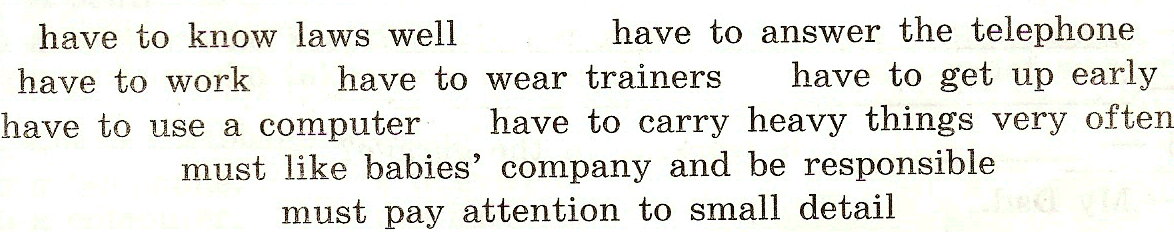 Mrs. Gordon is a postal worker, she HAS TO WEAR TRAINERS.If Jennifer wants to go baby-sitting she _____.Joel wants to become a computer operator. Нe _____ well.Laura is a secretary, so she  _____.Mr. Bixby is a lawyer, so he _____.4. Choose the correct word.1. The person who sings songs is a … . a) doctor      b)singer       c)spaceman2. The person who plays in films is an … . a) writer  b)engineer   c)actor3. The person who paints pictures is a … . a) sportsman   b)composer    c)painter4. The person who takes part in sport competitions is a … . a) pop singer   b)sportsman   c)actress5. The person who writes books is a … . a) artist   b)composer    c)writer5. In what shops can one hear the following conversations? Match.1) - These shoes or those ones?                                                           A. in a toy shop2) - That game isn’t for big children, it’s for small ones.                    B. in a music shop3) -You look great in this dress! You should buy it, I think.               C. in a book shop4) -A kilo of oranges, please!                                                               D. at the greengrocer’s5) - A loaf of bread, please!                                                                 E. in a clothes shop6) -A CD player, please!                                                                      F. in a shoe shop7). -  Is this book for teens?                                                                 G. at the baker’s     -  This one?     -  No, that one.6. Use the correct form of the verb.1) Kate ( chose / was choosing ) presents for her friends the whole day yesterday.2) The children (played / were playing)  football when the rain (started / was starting).3) From 5 till 6 yesterday girls (was cutting / were cutting) sandwiches.7. Translate the following phrases into Russian:1) many friends                                       2) little  milk                                            3) a lot of cheeseIII.WRITING. On your summer holidays you are looking for a job of a baby-sitter or a dog-keeper So fill in the Application Form.Application FormKeys: За каждый верный ответ- 1 баллI. READING COMPREHENSION.II. USE OF ENGLISH (GRAMMAR/VOCABULARY)1.  1) Jane and her friends  will have  a picnic if the weather   IS  fine.2) If  It  is very hot they  will go to the beach.3) If  there  is  rain they  will stay at home. 4) If  there  is  fog Jane  will invite  her friends to the café.2.1). I have eaten much jam. Now I have a stomachache.2) Ruth has got a toothache. She should go to the dentist.3) Jack has a sore throat. He must  put a warm compress.4)Joe’s cat has broken its leg. Joe should take it to the vet.3.     1) must/ has  to  like babies company and be responsible.        2) must /has  to use a computer.        3) must /has to answer the telephone  or must pay attention to small details..        4) must /has to know laws well.4.  1) b  2)c   3) c   4) b  5) c5.   6.   1)  was choosing2) were playing , started 3) were cutting7. 1) много друзей2) мало молока3) много сыраIII.WRITING (1 балл- карточка верно полностью заполнена, 0,5 -ответ дан частично)Application FormКритерии оцениванияКонтрольная работа по английскому языку 7 класс                                                                I.Listening. You’ll hear 4 short dialogs A, B, C, D. Decide, where they have taken part. One place is extra.1. In a hotel2. At a library3. At home4. In a shop5. At schoolII .Reading .Read the  information  about Clarence  House.  According to the text mark the statements 1—10 true (T) or false (F).        Clarence House sits behind the garden wall of St James park. It was the London home of Queen Elizabeth,Queen Mother,and on fine summer days Queen Elizabeth entertained her quests,who came to Clarence House,in the open air in the park. The Queen and her quests talked and had tea. They sat at the table that was decorated with beautiful flowers.
      Clarence House had been the Queen Mothers town house since 1953 when she and her daughter Princess Margaret moved from Buckingham Palace after her husband King George 6 died. Queen Elizabeth became Queen Mother.And since that time Buckingham Palace has been the home of Queen Elizabeth 2, her elder daughter. Buckingham Palace is a royal symbol and the queen lives there.
         The Queen Mother made Clarence House a wonderful place for living; she decorated it with real masterpieces: unique paintings, rare sculptures and beautiful furniture. Family portraits and photographs are everywhere. All the Queens clothes she had ever worn could be found in the wardrobes. All the things around the Queen illustrated the story of her life.
         The Queens guests liked her home,most of all they liked it on 4 August when the Queen Mother celebrated her birthday. For Clarence Houses quests and for the Queen Mother it was theday of a carnival, a street party and a royal theatre. The Queen Mothers birthday parade on the day was wonderful. When the Queen Mother celebrated her one hundredth birthday thousands of people came to Clarence House to say, "Happy birthday to you!" The Queen Mother looked so wonderful on that day that someone shouted : "Same time next year,Maam". (Maam is short for Madam.)
        Clarence House was built between 1825 and 1828 for William, the Duke of Clarence,later King William 4. When the King died in 1837, the house became the home of his sister. Then the house became the home of this or that royal relative. Clarence House is never open to the public.1) The Queen Mother moved to Clarence House after her husband died.
2) The Queen Mother left Buckingham Palace after it became the home of
her daughter Queen Elizabeth II.
3)The   Queen   Mother   made   Clarence   House   a   wonderful   place   for
relaxing.
4) Clarence House was beautifully decorated by the Queen Mother.
5) The Queen Mother celebrated her birthday in Buckingham Palace every
year.
6) Many things from Clarence House can tell you a lot about the life of
the Queen Mother.
7) The Queen Mother lived more than 100 years.
8)Clarence House was built in the nineteenth century.
9) Clarence House was built for the Queen Mother.
10) People can't come to Clarence House for excursions.III Grammar.1.Use the verbs in brackets in the correct form. (Past Simple Active / Passive)Vladimir is one of the towns of the Golden Ring of Russia. They don’t know who (1)________ (to found) it. Some books say that Vladimir (2)_______(to found) by Vladimir Sviatoslavovich  in  990. Other manuscripts say that it was Vladimir Monomach who (3)_______(to start) the city in 1108. The Golden Gate (Золотые ворота) (4)______(to design) and  (5)_______(to build) by Russian  masters. The Uspensky Cathedral is magnificent. Russian architects (6)______(to design) and (7)______(to build) it in 1158-1160.2. Use the verbs in brackets in the correct form. (Future Simple Active / Passive)I know that there are plans to make my town better. A new railway station (1)_____(будет построена) in my town. The church (2)______(будет реставрирована). We need new trolleybus lines and next year they (3) _____(построят) a line in the town. Next year my old school (4) ______(будет перестроена).Chocolate sweets (5)_______ (будут производиться) on our chocolate factory.Keys:1.ListeningA – 2, B – 4, C – 3, D – 1II. Reading1T   2 T   3T    4T  5 F   6T   7T   8T   9F   10TIII.1.1)founded  2) was founded  3) started 4) was designed  5) was built  6) designed 7) built2.1) will be built  2) will be restored   3) will build   4) will be rebuilt   5) will be producedКонтрольная работа по английскому языку 8 классI. Listening. You’ll hear two friend’s conversation .Choose the correct answer. You’ll hear the recording twice.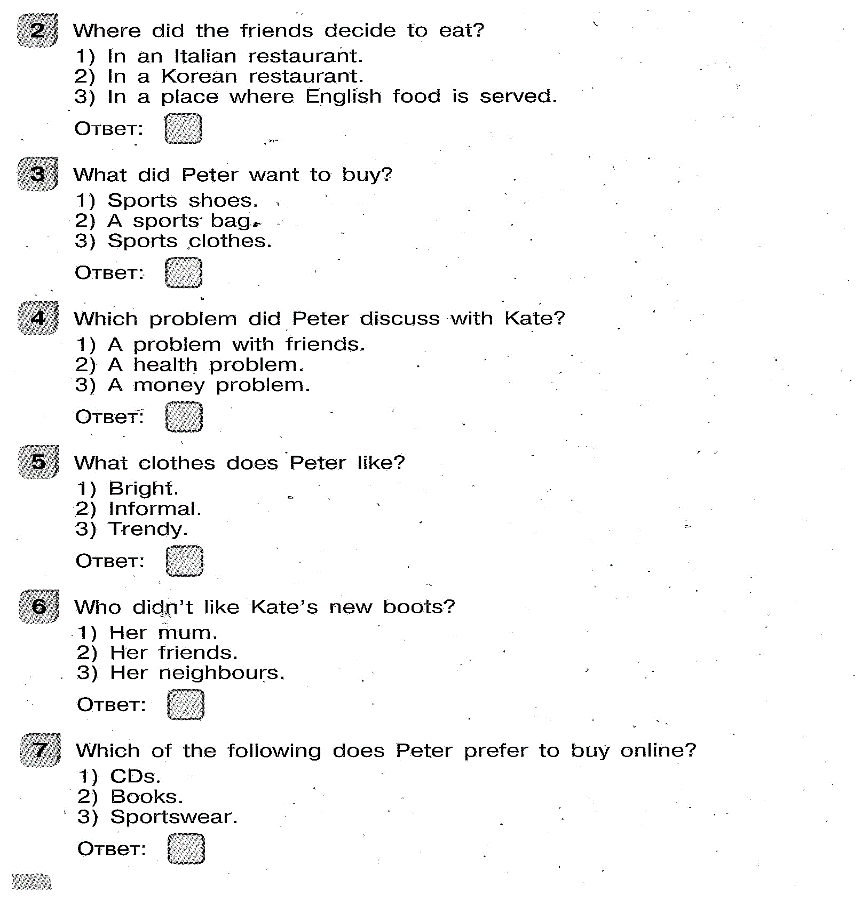 II. Reading. 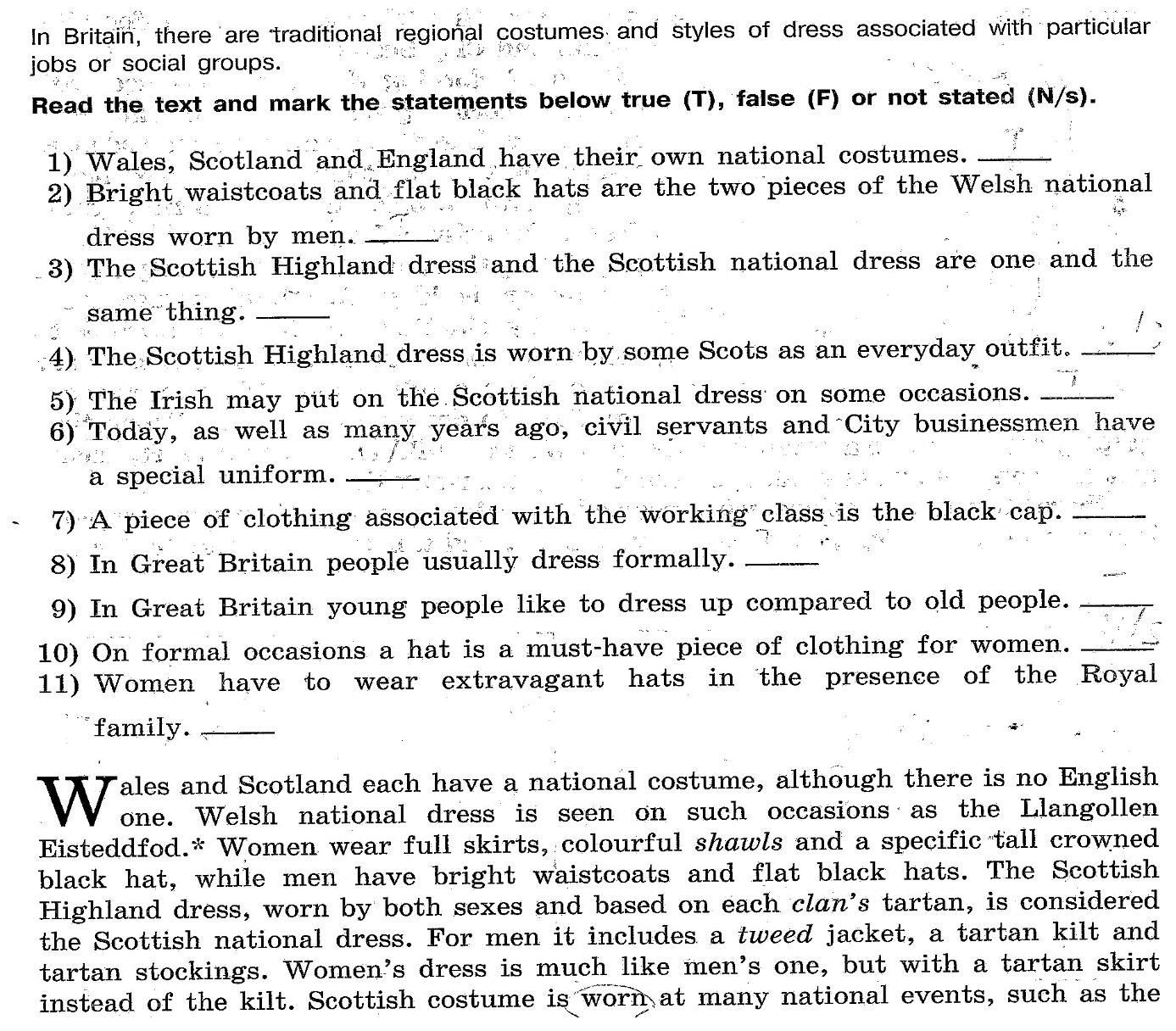 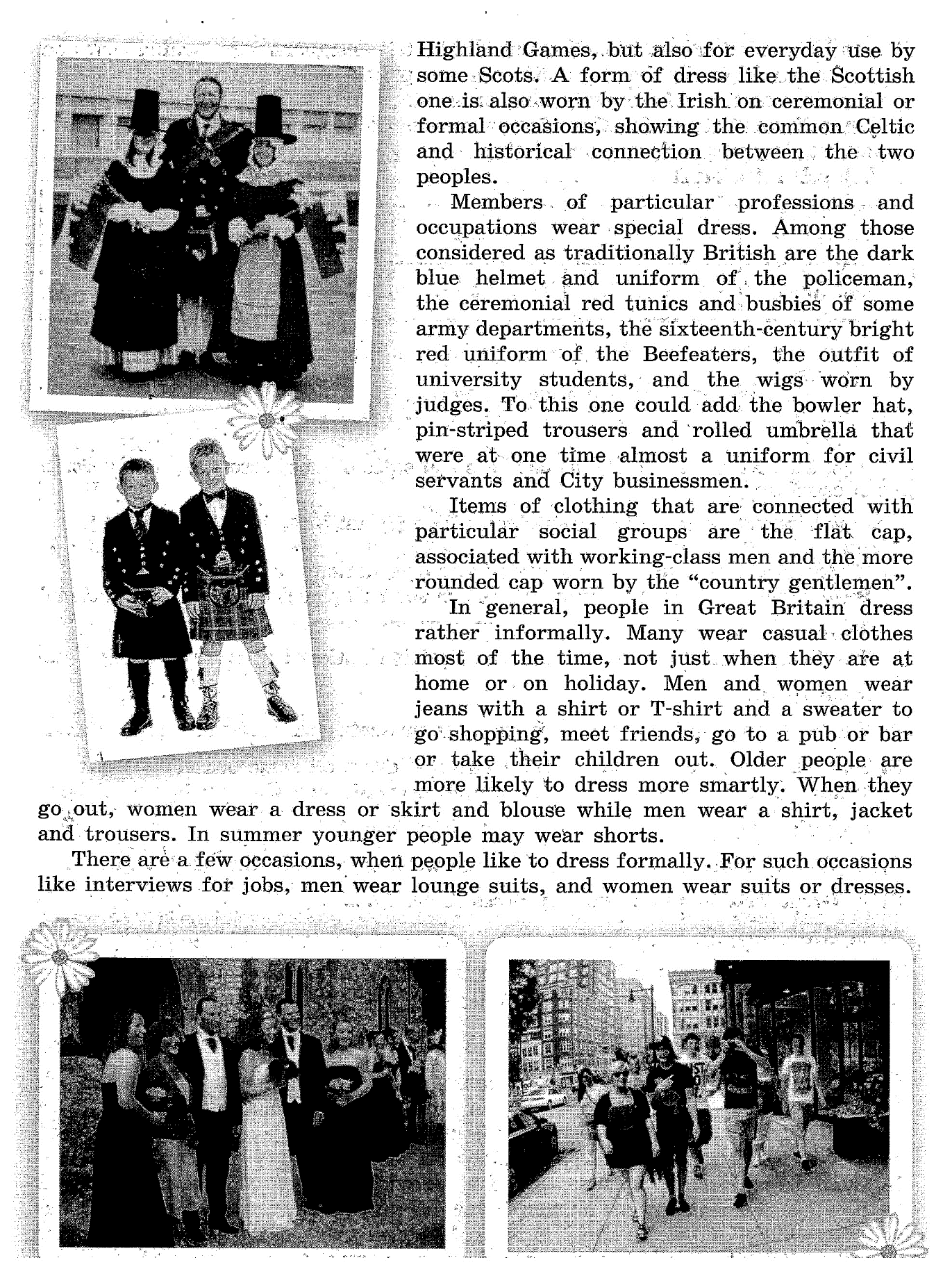 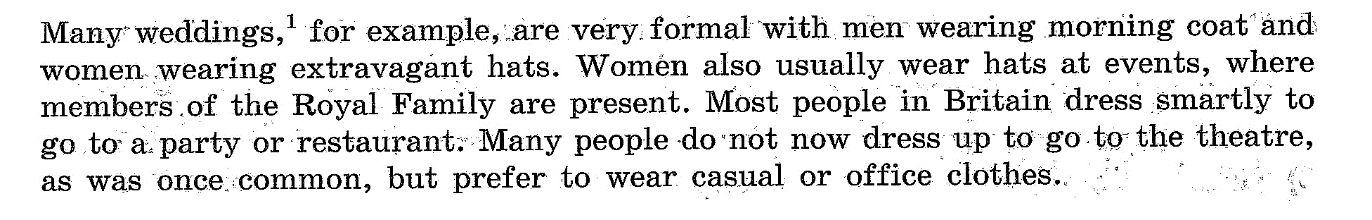      III. Grammar.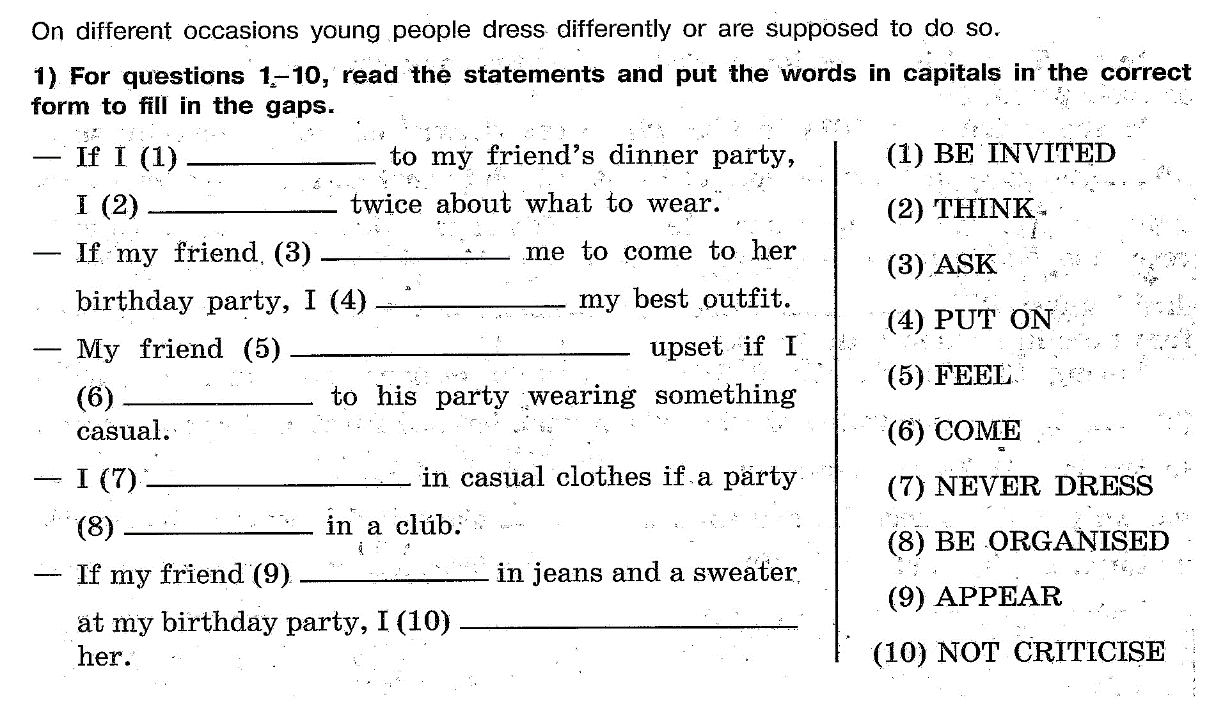 IV.WritingSome young children spend a lot of time practicing sports.What is good and bad about it? Give your reasons and examples. Write 130-150 words.Keys:I. Listening2. -2; 3. – 1; 4. -2; 5. – 2; 6. – 1; 7. – 2II. Reading1) F; 2) T; 3) T; 4) T; 5) F; 6) F; 7) N/s; 8) T; 9) F; 10) T; 11) N/s.III. Grammar.1) were/was invited; (2) would think; (3) asked; (4) would put on; (5) would feel; (6) came; (7) would never dress; (8) were/was organised;  (9) appeared; (10) would not criticise.IV.Writing.   Критерии оценивания (максимум 14 баллов) Примечание. При получении обучающимся 0 баллов по критерию «Решение коммуникативной задачи» всё задание оценивается в 0 баллов.Критерии оценивания:Контрольная работа по английскому языку для 9 классаI . Listening. You’ll hear 4 dialogues. Match the dialogues with the places, where they happen. One place is extraA) In a shop.      B) In a park.     C) In a computer club.      D) At university sport club.    E) At school.II.Reading comprehension. Read the text and match the headlines A-H with the extracts of the text. Two headlines are extra.A) A new music instrument.B) The latest fashion.C) A mobile for grandma.D) Phone addiction.E) A strange competition.F) A law against mobiles.G) Back to real-life communication.H) Digital personal assistants.Mobile phones1) Young people often worry about the style and functions of mobile phones. However, today companies present more models for people who are over 50 or 60 years old. They need a mobile phone with large buttons, so that they can dial numbers without glasses. The menu is also simple. It really doesn’t matter if the phone has a camera or the Internet. For them, less is more.2) Today, when friends meet in a café, they put their mobile phones in the middle of the table. They aren't allowed to touch them at all. If someone does it and answers the phone, they have to pay for everybody. Sounds fun, right? The idea is to make people concentrate on a real conversation with each other instead of using their mobiles all the time.3) Visitors of theatres and cinemas often complain that mobile phones ring during performances. The city government of New York passed a new act. It is now forbidden to use mobile phones in places, like theaters, libraries, museums, galleries, and cinemas. Those who don’t switch off their mobiles will have to pay.4) With mobile phones we can contact anyone, anywhere, any time. Scientists say that some people are so used to mobiles that they can’t go to the kitchen without them. They are in panic if they leave them at home or lose. It has become a habit to have a mobile everywhere. People depend on mobile phones so much that doctors have started worrying. They say it may be a thing similar to drugs.5) In 2010, a young girl from China made a song using only her mobile phone. She wrote it without any guitars, pianos, drums. She used different functions of her mobile. It took her several days to record the song. Later she made a video of it and put the video on the Internet, where over a million people watched it. She sent the song to the Apple company and suggested using it in their advertisements.6) Today's mobile phones can already send e-mails, surf the Internet, and keep you in touch with friends. Tomorrow's phones are like helpful secretaries. In a few years you’ll see that they know your habits and can advise you what to cook for dinner. They will remind you where to go and what gift to buy.III. Use of English(GRAMMAR/VOCBULARY).1. Report the direct speech1. Ann complained, “I cannot watch TV much this year because I have little free time.”2. Ben noticed, “Before my family connected our home to the Internet, TV had been our main entertainment.”3. A teacher told the students, “”Neighbours” were on air first in 1985.” 4. Kate mentioned, “I will watch the BBC when my family get installed cable TV. 5. Alex said, “My dad is going to provide our home with cable TV, but it could be better to use digital.”2. Vocabulary. Fill in the gaps in the text with the words from the boxAlexander Pushkin is one of the most (11) ...  Russian writers. In spite of his short life, this author much (12) ... Russian literature. His works still (13) ... young writers to (14) ... theirs. It’s possible thanks to Pushkin’s mastery of many (15) ..., from short stories to dramas. For example, his poems are (16) ... poetic descriptions of nature and characters. And his fairy tales in verse made Pushkin an (17) ... writer of this genre. Besides, due to this poet’s (18) ... mind, a new genre, a novel in verse, arose. A. Pushkin was honoured by his (19) ... as the light of Russian poetry. And in our days, people go on admiring this author’s (20) ... . 3. Choose the correct word: We visit comprehensive schools, which ______ by the minister of education . The school year begins 2) ____ September every year. There are some children who3) ____ at home by their teachers. Student in high school begin to decide what they want to do with the rest of their lives. In forms 9 and 11, students in Russia 4)____ to choose further way of education.            1.   a) is controlled               b)  is controlling                c)  are controlled2.   a)on                                b) from                               c) as3    a) is taught                      b)learn                               c) are taught4.   a)are able                        b)can                                  c) mustIV. SPEAKING.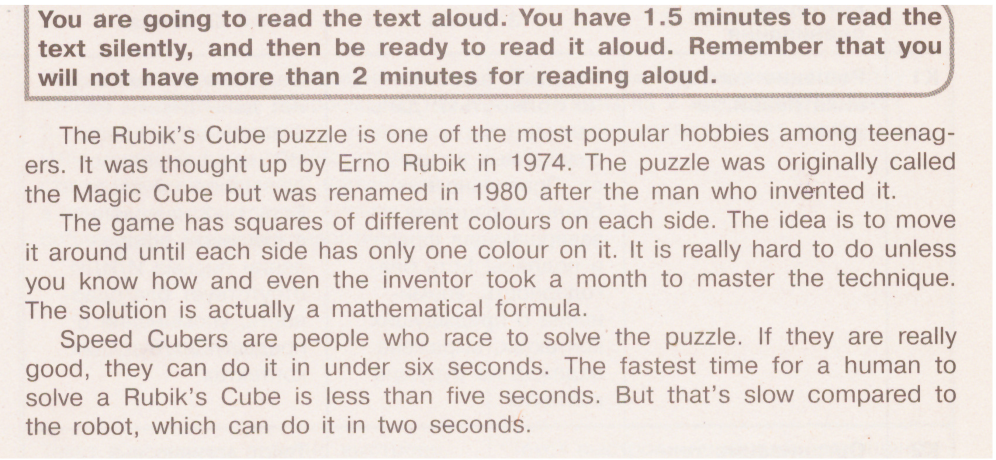 V. Writing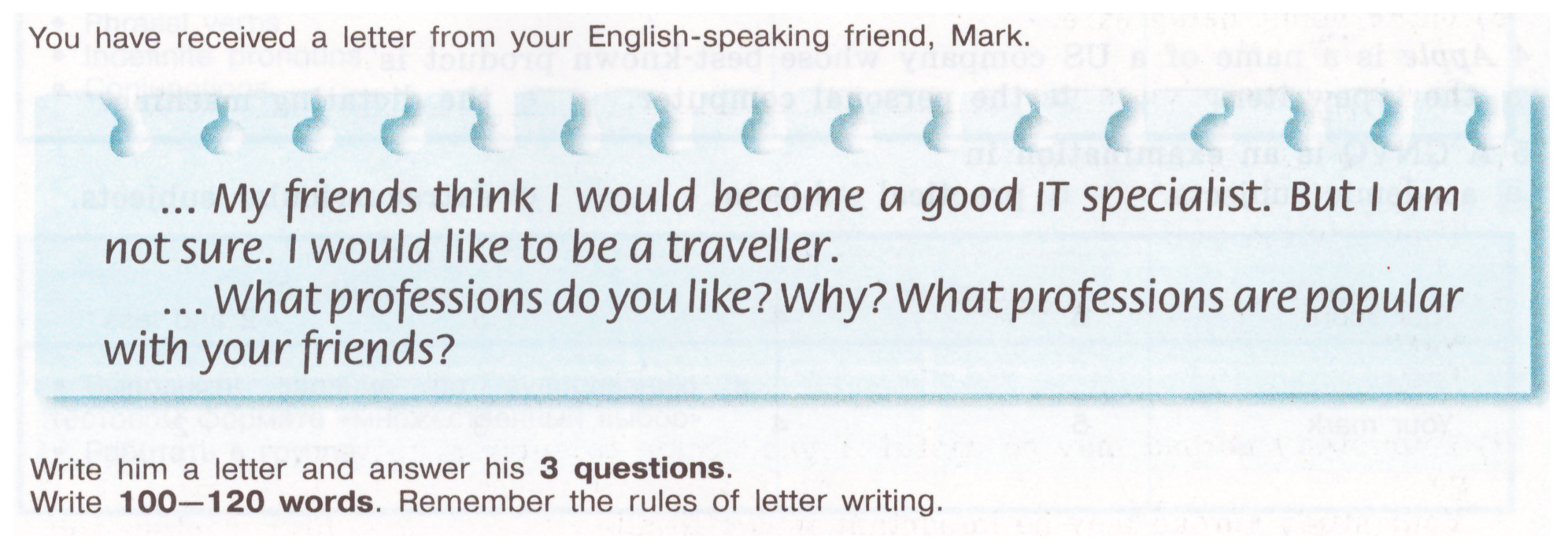 КеуsI. 1) E2) C3) D4) AII. 1) C2) G3) F4) D5) A6) HIII. 1.1. Ann complained THAT SHE COULD not watch TV much THAT year because SHE HAD little free time.2. Ben noticed THAT before HIS family HAD connected THEIR home to the Internet, TV had been THEIR main entertainment.”3. A teacher told the students THAT “Neighbours” HAD BEEN on air first in 1985.” 4. Kate mentioned THAT SHE  WOULD watch the BBC when HER family GOT installed cable TV. 5. Alex said THAT HIS  dad WAS going to provide THEIR home with cable TV, but it could be better to use digital.2. 1), 7) remarkable                               5) genres1),7) outstanding,                             6) full of   2) influenced                                 8)  inventive3)inspire                                        9) contemporaries4) create                                         10) works  3.1) c2) a3) c4) aIV. 1. Вид задания – reading aloud (чтение вслух фрагмента информационного текста). Цель – проверить владение техникой чтения (навыками адекватного произношения, соблюдения правильного словесного и фразового ударения, правильного ритмико-интонационного оформления предложений).III.WRITING . Вид задания – letter writing (написание письмаКритерии оценивания выполнения задания «Личное письмо» 1. Задание (личное письмо) оценивается по критериям К1–К4  (максимальное количество баллов – 10).2. При получении учащимся 0 баллов по критерию «Содержание» задание С1 оценивается в 0 баллов. Критерии оценивания:РАССМОТРЕНОна заседании Педагогического советаПротокол №9 от «25» 08   2023 г.УТВЕРЖДЕНОДиректор школы________________________ Кузнецов В.Н.Приказ №224 от «30» 08   2023 г.№ п/п Наименование разделов и тем программы Количество часовКоличество часовКоличество часовЭлектронные (цифровые) образовательные ресурсы № п/п Наименование разделов и тем программы Всего Контрольные работы Практические работы Электронные (цифровые) образовательные ресурсы 1Моя семья. Мои друзья. Семейные праздники: день рождения, Новый год 12  1 Библиотека ЦОК https://m.edsoo.ru/7f413cd22Внешность и характер человека (литературного персонажа) 8  1 Библиотека ЦОК https://m.edsoo.ru/7f413cd23Досуг и увлечения (хобби) современного подростка (чтение, кино, спорт) 6  0.5 Библиотека ЦОК https://m.edsoo.ru/7f413cd24Здоровый образ жизни: режим труда и отдыха, здоровое питание 7  0.5 Библиотека ЦОК https://m.edsoo.ru/7f413cd25Покупки: одежда, обувь и продукты питания 6  1 Библиотека ЦОК https://m.edsoo.ru/7f413cd26Каникулы в различное время года. Виды отдыха 9  1 Библиотека ЦОК https://m.edsoo.ru/7f413cd27Природа: дикие и домашние животные. Погода 15  1 Библиотека ЦОК https://m.edsoo.ru/7f413cd28Родной город (село). Транспорт 8  1  0 Библиотека ЦОК https://m.edsoo.ru/7f413cd29Родная страна и страна (страны) изучаемого языка. Их географическое положение, столицы, достопримечательности, культурные особенности (национальные праздники, традиции, обычаи) 17  1 Библиотека ЦОК https://m.edsoo.ru/7f413cd210Выдающиеся люди родной страны и страны (стран) изучаемого языка: писатели, поэты 5  1 Библиотека ЦОК https://m.edsoo.ru/7f413cd211Школа, школьная жизнь, школьная форма, изучаемые предметы. Переписка с иностранными сверстниками 9  1 Библиотека ЦОК https://m.edsoo.ru/7f413cd2ОБЩЕЕ КОЛИЧЕСТВО ЧАСОВ ПО ПРОГРАММЕОБЩЕЕ КОЛИЧЕСТВО ЧАСОВ ПО ПРОГРАММЕ 102  10  0 № п/п Наименование разделов и тем программы Количество часовКоличество часовКоличество часовЭлектронные (цифровые) образовательные ресурсы № п/п Наименование разделов и тем программы Всего Контрольные работы Практические работы Электронные (цифровые) образовательные ресурсы 1Взаимоотношения в семье и с друзьями. Семейные праздники 15  1 Библиотека ЦОК https://m.edsoo.ru/7f4151042Внешность и характер человека (литературного персонажа) 4  1 Библиотека ЦОК https://m.edsoo.ru/7f4151043Досуг и увлечения (хобби) современного подростка (чтение, кино, театр, спорт) 14  1 Библиотека ЦОК https://m.edsoo.ru/7f4151044Здоровый образ жизни: режим труда и отдыха, фитнес, сбалансированное питание 6  1 Библиотека ЦОК https://m.edsoo.ru/7f4151045Покупки: одежда, обувь и продукты питания 8  1 Библиотека ЦОК https://m.edsoo.ru/7f4151046Школа, школьная жизнь, школьная форма, изучаемые предметы, любимый предмет, правила поведения в школе. Переписка с иностранными сверстниками 5  1 Библиотека ЦОК https://m.edsoo.ru/7f4151047Каникулы в различное время года. Виды отдыха. Путешествия по России и иностранным странам 7  1 Библиотека ЦОК https://m.edsoo.ru/7f4151048Природа: дикие и домашние животные. Климат, погода 4  0.5 Библиотека ЦОК https://m.edsoo.ru/7f4151049Жизнь в городе и сельской местности. Описание родного города (села). Транспорт 19  0.5 Библиотека ЦОК https://m.edsoo.ru/7f41510410Родная страна и страна (страны) изучаемого языка. Их географическое положение, столицы, население, официальные языки, достопримечательности, культурные особенности (национальные праздники, традиции, обычаи) 15  1 Библиотека ЦОК https://m.edsoo.ru/7f41510411Выдающиеся люди родной страны и страны (стран) изучаемого языка: писатели, поэты, учёные 5  1 Библиотека ЦОК https://m.edsoo.ru/7f415104ОБЩЕЕ КОЛИЧЕСТВО ЧАСОВ ПО ПРОГРАММЕОБЩЕЕ КОЛИЧЕСТВО ЧАСОВ ПО ПРОГРАММЕ 102  10  0 № п/п Наименование разделов и тем программы Количество часовКоличество часовКоличество часовЭлектронные (цифровые) образовательные ресурсы № п/п Наименование разделов и тем программы Всего Контрольные работы Практические работы Электронные (цифровые) образовательные ресурсы 1Взаимоотношения в семье и с друзьями. Семейные праздники. Обязанности по дому 7  1 Библиотека ЦОК https://m.edsoo.ru/7f416f2c2Внешность и характер человека (литературного персонажа) 5  1 Библиотека ЦОК https://m.edsoo.ru/7f416f2c3Досуг и увлечения (хобби) современного подростка (чтение, кино, театр, музей, спорт, музыка) 16  1 Библиотека ЦОК https://m.edsoo.ru/7f416f2c4Здоровый образ жизни: режим труда и отдыха, фитнес, сбалансированное питание 7  1 Библиотека ЦОК https://m.edsoo.ru/7f416f2c5Покупки: одежда, обувь и продукты питания 7  1 Библиотека ЦОК https://m.edsoo.ru/7f416f2c6Школа, школьная жизнь, школьная форма, изучаемые предметы, любимый предмет, правила поведения в школе, посещение школьной библиотеки (ресурсного центра). Переписка с иностранными сверстниками 8  1 Библиотека ЦОК https://m.edsoo.ru/7f416f2c7Каникулы в различное время года. Виды отдыха. Путешествия по России и зарубежным странам 10  1 Библиотека ЦОК https://m.edsoo.ru/7f416f2c8Природа: дикие и домашние животные. Климат, погода 8  0.5 Библиотека ЦОК https://m.edsoo.ru/7f416f2c9Жизнь в городе и сельской местности. Описание родного города (села). Транспорт 9  0.5 Библиотека ЦОК https://m.edsoo.ru/7f416f2c10Средства массовой информации (телевидение, журналы, Интернет) 8  1 Библиотека ЦОК https://m.edsoo.ru/7f416f2c11Родная страна и страна (страны) изучаемого языка. Их географическое положение, столицы, население, официальные языки, достопримечательности, культурные особенности (национальные праздники, традиции, обычаи) 8  0.5 Библиотека ЦОК https://m.edsoo.ru/7f416f2c12Выдающиеся люди родной страны и страны (стран) изучаемого языка: учёные, писатели, поэты, спортсмены 9  0.5 Библиотека ЦОК https://m.edsoo.ru/7f416f2cОБЩЕЕ КОЛИЧЕСТВО ЧАСОВ ПО ПРОГРАММЕОБЩЕЕ КОЛИЧЕСТВО ЧАСОВ ПО ПРОГРАММЕ 102  10  0 № п/п Наименование разделов и тем программы Количество часовКоличество часовКоличество часовЭлектронные (цифровые) образовательные ресурсы № п/п Наименование разделов и тем программы Всего Контрольные работы Практические работы Электронные (цифровые) образовательные ресурсы 1Взаимоотношения в семье и с друзьями. Семейные праздники. Обязанности по дому 9  1 Библиотека ЦОК https://m.edsoo.ru/7f418fe82Внешность и характер человека (литературного персонажа) 9  1 Библиотека ЦОК https://m.edsoo.ru/7f418fe83Досуг и увлечения (хобби) современного подростка (чтение, кино, театр, музей, спорт, музыка) 6  0.5 Библиотека ЦОК https://m.edsoo.ru/7f418fe84Здоровый образ жизни: режим труда и отдыха, фитнес, сбалансированное питание 10  0.5 Библиотека ЦОК https://m.edsoo.ru/7f418fe85Покупки: одежда, обувь и продукты питания 8  1 Библиотека ЦОК https://m.edsoo.ru/7f418fe86Школа, школьная жизнь, школьная форма, изучаемые предметы, любимый предмет, правила поведения в школе, посещение школьной библиотеки (ресурсного центра). Переписка с иностранными сверстниками 10  1 Библиотека ЦОК https://m.edsoo.ru/7f418fe87Каникулы в различное время года. Виды отдыха. Путешествия по России и зарубежным странам 6  1 Библиотека ЦОК https://m.edsoo.ru/7f418fe88Природа: дикие и домашние животные. Климат, погода 13  1 Библиотека ЦОК https://m.edsoo.ru/7f418fe89Жизнь в городе и сельской местности. Описание родного города (села). Транспорт 6  1 Библиотека ЦОК https://m.edsoo.ru/7f418fe810Средства массовой информации (телевидение, журналы, Интернет) 7  1 Библиотека ЦОК https://m.edsoo.ru/7f418fe811Родная страна и страна (страны) изучаемого языка. Их географическое положение, столицы, население, официальные языки, достопримечательности, культурные особенности (национальные праздники, традиции, обычаи) 12  0.5 Библиотека ЦОК https://m.edsoo.ru/7f418fe812Выдающиеся люди родной страны и страны (стран) изучаемого языка: учёные, писатели, поэты, спортсмены 6  0.5 Библиотека ЦОК https://m.edsoo.ru/7f418fe8ОБЩЕЕ КОЛИЧЕСТВО ЧАСОВ ПО ПРОГРАММЕОБЩЕЕ КОЛИЧЕСТВО ЧАСОВ ПО ПРОГРАММЕ 102  10  0 № п/п Наименование разделов и тем программы Количество часовКоличество часовКоличество часовЭлектронные (цифровые) образовательные ресурсы № п/п Наименование разделов и тем программы Всего Контрольные работы Практические работы Электронные (цифровые) образовательные ресурсы 1Взаимоотношения в семье и с друзьями. Конфликты и их разрешение 11  1 Библиотека ЦОК https://m.edsoo.ru/7f41b2a22Внешность и характер человека (литературного персонажа) 5  1 Библиотека ЦОК https://m.edsoo.ru/7f41b2a23Досуг и увлечения (хобби) современного подростка (чтение, кино, театр, музыка, музей, спорт, живопись; компьютерные игры). Роль книги в жизни подростка 14  1 Библиотека ЦОК https://m.edsoo.ru/7f41b2a24Здоровый образ жизни: режим труда и отдыха, фитнес, сбалансированное питание. Посещение врача 10  1 Библиотека ЦОК https://m.edsoo.ru/7f41b2a25Покупки: одежда, обувь и продукты питания. Карманные деньги. Молодёжная мода 4  1 Библиотека ЦОК https://m.edsoo.ru/7f41b2a26Школа, школьная жизнь, изучаемые предметы и отношение к ним. Взаимоотношения в школе: проблемы и их решение. Переписка с иностранными сверстниками 5  1 Библиотека ЦОК https://m.edsoo.ru/7f41b2a27Виды отдыха в различное время года. Путешествия по России и иностранным странам. Транспорт 12  1 Библиотека ЦОК https://m.edsoo.ru/7f41b2a28Природа: флора и фауна. Проблемы экологии. Защита окружающей среды. Климат, погода. Стихийные бедствия 11  1 Библиотека ЦОК https://m.edsoo.ru/7f41b2a29Средства массовой информации (телевидение, радио, пресса, Интернет) 6  1 Библиотека ЦОК https://m.edsoo.ru/7f41b2a210Родная страна и страна (страны) изучаемого языка. Их географическое положение, столицы и крупные города, регионы, население, официальные языки, достопримечательности, культурные особенности (национальные праздники, знаменательные даты, традиции, обычаи), страницы истории 14  0.5 Библиотека ЦОК https://m.edsoo.ru/7f41b2a211Выдающиеся люди родной страны и страны (стран) изучаемого языка, их вклад в науку и мировую культуру: государственные деятели, учёные, писатели, поэты, художники, музыканты, спортсмены 10  0.5 Библиотека ЦОК https://m.edsoo.ru/7f41b2a2ОБЩЕЕ КОЛИЧЕСТВО ЧАСОВ ПО ПРОГРАММЕОБЩЕЕ КОЛИЧЕСТВО ЧАСОВ ПО ПРОГРАММЕ 102  10  0 № п/п Тема урока Количество часовКоличество часовКоличество часовДата изучения Электронные цифровые образовательные ресурсы № п/п Тема урока Всего Контрольные работы Практические работы Дата изучения Электронные цифровые образовательные ресурсы 1Моя семья (члены моей семьи) 1 Биоблиотека ЦОК https://m.edsoo.ru/83514d302Моя семья (представление членов моей семьи) 1 Биоблиотека ЦОК https://m.edsoo.ru/83514d303Моя семья (наши любимые занятия) 1 Биоблиотека ЦОК https://m.edsoo.ru/835159e24Моя семья (проводим время вместе) 1 Биоблиотека ЦОК https://m.edsoo.ru/83515bcc5Семейные праздники и традиции (день рождения, Новый Год) 1 Биоблиотека ЦОК https://m.edsoo.ru/83514efc6Моя семья (семейные праздники в разных странах) 1 Биоблиотека ЦОК https://m.edsoo.ru/83516f40 https://m.edsoo.ru/8351712a7Моя семья. Мои друзья 1 Биоблиотека ЦОК https://m.edsoo.ru/8351609a8Моя семья. Мои друзья (мои вещи, одежда) 1 Биоблиотека ЦОК https://m.edsoo.ru/835180029Мои друзья (взаимоотношения с друзьями) 1 Биоблиотека ЦОК https://m.edsoo.ru/83515ea610Мои друзья (совместные занятия) 1 Биоблиотека ЦОК https://m.edsoo.ru/8351625211Обобщение по теме "Моя семья. Мои друзья. Семейные праздники: день рождения, Новый год" 1 12Контроль по теме "Моя семья. Мои друзья. Семейные праздники: день рождения, Новый год" 1  1 13Члены семьи: описание внешности 1 Биоблиотека ЦОК https://m.edsoo.ru/8351655e14Члены семьи: описание характера 1 Биоблиотека ЦОК https://m.edsoo.ru/835163f615Мои друзья: описание внешности 1 Биоблиотека ЦОК https://m.edsoo.ru/83516c0c16Мои друзья: описание характера 1 Биоблиотека ЦОК https://m.edsoo.ru/83516dba17Мой любимый герой (описание внешности и характера) 1 18Мой любимый литературный персонаж (описание внешности и характера) 1 19Обобщение по теме "Внешность и характер человека (литературного персонажа)" 1 20Контроль по теме "Внешность и характер человека (литературного персонажа)" 1  1 21Досуг и увлечения современных подростков (любимые увлечения) 1 Биоблиотека ЦОК https://m.edsoo.ru/8351997a22Досуг и увлечения современных подростков (любимые занятия) 1 Биоблиотека ЦОК https://m.edsoo.ru/8351760c23Досуг и увлечения современных подростков (места для отдыха) 1 24Мое свободное время (театр) 1 Биоблиотека ЦОК https://m.edsoo.ru/835196d225Мое свободное время (кино) 1 Биоблиотека ЦОК https://m.edsoo.ru/8351817426Обобщение по теме "Досуг и увлечения (хобби) современного подростка (чтение, кино, спорт)" 1 Биоблиотека ЦОК https://m.edsoo.ru/8351817427Здоровый образ жизни (распорядок дня) 1 Биоблиотека ЦОК https://m.edsoo.ru/8351a61828Здоровый образ жизни (режим труда и отдыха) 1 29Здоровый образ жизни (занятия спортом и активные виды отдыха) 1 Биоблиотека ЦОК https://m.edsoo.ru/835197fe30Здоровый образ жизни (проводим выходные с пользой для здоровья) 1 Биоблиотека ЦОК https://m.edsoo.ru/83518e1231Здоровый образ жизни (здоровое питание) 1 Биоблиотека ЦОК https://m.edsoo.ru/835193e432Обобщение по теме "Здоровый образ жизни: режим труда и отдыха, здоровое питание" 1 33Контроль по темам "Досуг и увлечения (хобби) современного подростка (чтение, кино, спорт)" и "Здоровый образ жизни: режим труда и отдыха, здоровое питание" 1  1 34Покупки (одежда, обувь) 1 Биоблиотека ЦОК https://m.edsoo.ru/83518cbe35Покупки (продукты питания) 1 36Покупки (сувениры) 1 Биоблиотека ЦОК https://m.edsoo.ru/8351c5bc37Покупки (мои любимые магазины) 1 38Обобщение по теме "Покупки: одежда, обувь и продукты питания" 1 39Контроль по теме "Покупки: одежда, обувь и продукты питания" 1  1 40Школа, школьная жизнь (школьные предметы) 1 Биоблиотека ЦОК https://m.edsoo.ru/83519f1041Школа, школьная жизнь (мой любимый предмет) 1 Биоблиотека ЦОК https://m.edsoo.ru/83519f1042Школа, школьная жизнь (расписание уроков) 1 Биоблиотека ЦОК https://m.edsoo.ru/83519df843Школа, школьная жизнь (общение с одноклассниками) 1 Биоблиотека ЦОК https://m.edsoo.ru/8351a78044Школа, школьная жизнь (занятия после уроков) 1 Биоблиотека ЦОК https://m.edsoo.ru/8351b414 https://m.edsoo.ru/83519ab045Школа, школьная жизнь (образование в стране/странах изучаемого языка) 1 Биоблиотека ЦОК https://m.edsoo.ru/8351b19e46Переписка с зарубежными сверстниками (пишем электронное письмо другу) 1 Биоблиотека ЦОК https://m.edsoo.ru/8351b54047Обобщение по теме "Школа, школьная жизнь, школьная форма, изучаемые предметы. Переписка с иностранными сверстниками" 1 48Контроль по теме "Школа, школьная жизнь, школьная форма, изучаемые предметы. Переписка с иностранными сверстниками" 1  1 49Каникулы (виды путешествий) 1 Биоблиотека ЦОК https://m.edsoo.ru/8351b78e https://m.edsoo.ru/8351d818 https://m.edsoo.ru/8351c2b050Каникулы (путешествуем в разное время года) 1 Биоблиотека ЦОК https://m.edsoo.ru/8351d55251Каникулы (путешествуем с моей семьей и друзьями) 1 Биоблиотека ЦОК https://m.edsoo.ru/8351d55252Каникулы (активные виды отдыха) 1 Биоблиотека ЦОК https://m.edsoo.ru/8351c89653Каникулы (детский лагерь) 1 Биоблиотека ЦОК https://m.edsoo.ru/8351dc1e54Виды отдыха (активности) 1 Биоблиотека ЦОК https://m.edsoo.ru/8351bf4a https://m.edsoo.ru/8351c74c https://m.edsoo.ru/8351d6e255Виды отдыха (поход) 1 56Обобщение по теме "Каникулы в различное время года. Виды отдыха" 1 57Контроль по теме "Каникулы в различное время года. Виды отдыха" 1  1 58Природа (дикие животные) 1 59Природа (домашние животные) 1 Биоблиотека ЦОК https://m.edsoo.ru/8351e45260Природа (описание диких животных) 1 61Природа (животные в зоопарке) 1 Биоблиотека ЦОК https://m.edsoo.ru/8351d6e262Природа (описание домашних животных) 1 63Природа (животные России) 1 Биоблиотека ЦОК https://m.edsoo.ru/8352013064Природа (животные страны/стран изучаемого языка) 1 Биоблиотека ЦОК https://m.edsoo.ru/8352013065Природа. (насекомые) 1 66Погода. (говорим о погоде) 1 Биоблиотека ЦОК https://m.edsoo.ru/835182d267Погода в разные времена года, месяцы. 1 Биоблиотека ЦОК https://m.edsoo.ru/8351844468Погода. (моё любимое время года) 1 69Погода (различные погодные явления) 1 Биоблиотека ЦОК https://m.edsoo.ru/8351e01a70Одеваемся по погоде 1 Биоблиотека ЦОК https://m.edsoo.ru/83518cbe71Обобщение по теме "Природа: дикие и домашние животные. Погода" 1 72Контроль по теме "Природа: дикие и домашние животные. Погода" 1  1 73Родной город (село). (жизнь в городе и деревне) 1 Биоблиотека ЦОК https://m.edsoo.ru/8351e308 https://m.edsoo.ru/8351e6e674Родной город (село). (типы домов) 1 Биоблиотека ЦОК https://m.edsoo.ru/8351eaec https://m.edsoo.ru/8351e59c75Родной город (село). (в квартире, в доме) 1 76Родной город (село). (описание квартиры, дома) 1 77Родной город (село). (как пройти к моему дому) 1 Биоблиотека ЦОК https://m.edsoo.ru/8351fdd478Виды транспорта 1 Биоблиотека ЦОК https://m.edsoo.ru/8351c13479Обобщение по теме "Родной город (село). Транспорт" 1 80Контроль по теме "Родной город (село). Транспорт" 1  1 81Родная страна. (географическое положение) 1 82Родная страна. (культура и традиции) 1 Биоблиотека ЦОК https://m.edsoo.ru/8352026683Родная страна. (национальные обычаи) 1 84Родная страна. (праздники) 1 85Родная страна (достопримечательности) 1 Биоблиотека ЦОК https://m.edsoo.ru/8351f3c086Родная страна (народное творчество) 1 87Страна/ страны изучаемого языка (географическое положение, столицы) 1 Биоблиотека ЦОК https://m.edsoo.ru/8351f4f688Страна/страны изучаемого языка. (достопримечательности Великобритании) 1 Биоблиотека ЦОК https://m.edsoo.ru/8351fa14 https://m.edsoo.ru/8351fb7c https://m.edsoo.ru/8351fcb2 https://m.edsoo.ru/8351feec https://m.edsoo.ru/8352000e89Достопримечательности стран изучаемого языка 1 90Страна/страны изучаемого языка (национальные праздники) 1 91Страна/страны изучаемого языка. (национальные особенности) 1 92Страна/страны изучаемого языка (национальные обычаи) 1 93Страна/ страны изучаемого языка (традиции) 1 Биоблиотека ЦОК https://m.edsoo.ru/8352026694Страна/ страны изучаемого языка (сувениры) 1 Биоблиотека ЦОК https://m.edsoo.ru/8351c5bc95Страна/ страны изучаемого языка (типичные здания и строения) 1 96Обобщение по теме "Родная страна и страна (страны) изучаемого языка. Их географическое положение, столицы, достопримечательности, культурные особенности (национальные праздники, традиции, обычаи)" 1 97Контроль по теме "Родная страна и страна (страны) изучаемого языка. Их географическое положение, столицы, достопримечательности, культурные особенности (национальные праздники, традиции, обычаи)" 1  1 98Выдающиеся люди родной страны и страны/стран изучаемого языка: страницы истории 1 Биоблиотека ЦОК https://m.edsoo.ru/8352075c99Выдающиеся поэты, писатели родной страны и страны/ стран изучаемого языка 1 Биоблиотека ЦОК https://m.edsoo.ru/8352089c https://m.edsoo.ru/8351745e100Любимые книги и литературные персонажи родной страны и страны/ стран изучаемого языка 1 Биоблиотека ЦОК https://m.edsoo.ru/835209d2101Контроль по теме "Выдающиеся люди родной страны и страны (стран) изучаемого языка: писатели, поэты" 1  1 Биоблиотека ЦОК https://m.edsoo.ru/83520dce102Обобщение по теме "Выдающиеся люди родной страны и страны (стран) изучаемого языка: писатели, поэты" 1 Биоблиотека ЦОК https://m.edsoo.ru/83520dceОБЩЕЕ КОЛИЧЕСТВО ЧАСОВ ПО ПРОГРАММЕОБЩЕЕ КОЛИЧЕСТВО ЧАСОВ ПО ПРОГРАММЕ 102  10  0 № п/п Тема урока Количество часовКоличество часовКоличество часовДата изучения Электронные цифровые образовательные ресурсы № п/п Тема урока Всего Контрольные работы Практические работы Дата изучения Электронные цифровые образовательные ресурсы 1Взаимоотношения в семье и с друзьями (члены семьи) 1 Биоблиотека ЦОК https://m.edsoo.ru/83521d78 https://m.edsoo.ru/83521ea42Взаимоотношения в семье и с друзьями (личные данные) 1 3Взаимоотношения в семье и с друзьями (представляем друга, приветствие) 1 Биоблиотека ЦОК https://m.edsoo.ru/83521fc64Взаимоотношения в семье и с друзьями (семейные праздники) 1 Биоблиотека ЦОК https://m.edsoo.ru/83520ef05Взаимоотношения в семье и с друзьями. (приглашение на праздник) 1 6Взаимоотношения в семье и с друзьями (мой дом, квартира) 1 Биоблиотека ЦОК https://m.edsoo.ru/835214727Взаимоотношения в семье и с друзьями (обустраиваем дом, квартиру) 1 8Взаимоотношения в семье и с друзьями (готовимся к празднику) 1 9Взаимоотношения в семье и с друзьями (празднуем Новый год) 1 Биоблиотека ЦОК https://m.edsoo.ru/8352103010Взаимоотношения в семье и с друзьями (покупаем подарок) 1 Биоблиотека ЦОК https://m.edsoo.ru/8352192211Взаимоотношения в семье и с друзьями (праздничное настроение) 1 12Взаимоотношения в семье и с друзьями (дорогие памяти игрушки) 1 13Взаимоотношения в семье и с друзьями (правила поведения) 1 Биоблиотека ЦОК https://m.edsoo.ru/835216d414Обобщение по теме "Взаимоотношения в семье и с друзьями. Семейные праздники" 1 Биоблиотека ЦОК https://m.edsoo.ru/83521b7a15Контроль по теме "Взаимоотношения в семье и с друзьями. Семейные праздники" 1  1 Биоблиотека ЦОК https://m.edsoo.ru/83521b7a16Внешность и характер человека (литературного персонажа) (описание) 1 Биоблиотека ЦОК https://m.edsoo.ru/8352220a17Мой любимый герой (описание) 1 Биоблиотека ЦОК https://m.edsoo.ru/835220de18Обобщение по теме "Внешность и характер человека (литературного персонажа)" 1 19Контроль по теме "Внешность и характер человека (литературного персонажа)" 1  1 20Досуг и развлечения современного подростка (выбор занятий) 1 Биоблиотека ЦОК https://m.edsoo.ru/83522cdc21Досуг и развлечения современного подростка (любимые занятия) 1 22Досуг и развлечения современного подростка (мой выходной день) 1 23Досуг и развлечения современного подростка (свободное время моего друга) 1 24Досуг и развлечения современного подростка (активности в свободное время) 1 Биоблиотека ЦОК https://m.edsoo.ru/83523d4e25Досуг и развлечения современного подростка (увлечения и хобби) 1 Биоблиотека ЦОК https://m.edsoo.ru/8352233626Досуг и развлечения современного подростка (любимые игры) 1 27Досуг и развлечения современного подростка (проводим время вместе) 1 28Досуг и развлечения современного подростка (игры в прошлом и настоящем) 1 29Досуг и развлечения современного подростка (играем в настольные игры) 1 30Досуг и развлечения современного подростка (делаем игры своими руками) 1 31Досуг и развлечения современного подростка (заказываем билеты в кино, театр) 1 32Обобщение по теме "Досуг и увлечения (хобби) современного подростка (чтение, кино, театр, спорт)" 1 Биоблиотека ЦОК https://m.edsoo.ru/835230ce33Контроль по теме "Досуг и увлечения (хобби) современного подростка (чтение, кино, театр, спорт)" 1  1 Биоблиотека ЦОК https://m.edsoo.ru/835230ce34Здоровый образ жизни (режим труда и отдыха) 1 35Здоровый образ жизни (распорядок дня) 1 36Здоровый образ жизни (распорядок дня моего друга) 1 37Здоровый образ жизни (сбалансированное питание) 1 Биоблиотека ЦОК https://m.edsoo.ru/8352320e38Обобщение по теме "Здоровый образ жизни: режим труда и отдыха, фитнес, сбалансированное питание" 1 Биоблиотека ЦОК https://m.edsoo.ru/8352414a39Контроль по теме "Здоровый образ жизни: режим труда и отдыха, фитнес, сбалансированное питание" 1  1 Биоблиотека ЦОК https://m.edsoo.ru/8352414a40Покупки (продукты питания) 1 41Покупки (список покупок) 1 42Покупки (меню) 1 43Покупки (ингредиенты любимого блюда) 1 Биоблиотека ЦОК https://m.edsoo.ru/8352f73e44Покупки (одежда) 1 Биоблиотека ЦОК https://m.edsoo.ru/8352248045Покупки (обувь) 1 Биоблиотека ЦОК https://m.edsoo.ru/8352248146Обобщение по теме "Покупки: одежда, обувь и продукты питания" 1 47Контроль по теме "Покупки: одежда, обувь и продукты питания" 1  1 48Школа (любимый предмет) 1 Биоблиотека ЦОК https://m.edsoo.ru/8352511c49Школа. Школьная жизнь (правила поведения в школе) 1 Биоблиотека ЦОК https://m.edsoo.ru/8352496050Переписка с иностранными сверстниками 1 Биоблиотека ЦОК https://m.edsoo.ru/8352593c51Обобщение по теме "Школа, школьная жизнь, школьная форма, изучаемые предметы, любимый предмет, правила поведения в школе. Переписка с иностранными сверстниками" 1 Биоблиотека ЦОК https://m.edsoo.ru/83525f1852Контроль по теме "Школа, школьная жизнь, школьная форма, изучаемые предметы, любимый предмет, правила поведения в школе. Переписка с иностранными сверстниками" 1  1 Биоблиотека ЦОК https://m.edsoo.ru/83525f1853Каникулы в различное время годы (планы на отдых) 1 Биоблиотека ЦОК https://m.edsoo.ru/83526d5a54Каникулы в различное время годы (активности на отдыхе) 1 Биоблиотека ЦОК https://m.edsoo.ru/8352609455Каникулы в различное время годы (в гостинице) 1 Биоблиотека ЦОК https://m.edsoo.ru/8351c43656Каникулы в различное время годы (отдых на море) 1 57Виды отдыха 1 Биоблиотека ЦОК https://m.edsoo.ru/835266ca58Обобщение по теме "Каникулы в различное время года. Виды отдыха" 1 59Контроль по теме "Каникулы в различное время года. Виды отдыха" 1  1 60Климат, погода 1 Биоблиотека ЦОК https://m.edsoo.ru/835288da61Климат, погода (одеваемся по погоде) 1 Биоблиотека ЦОК https://m.edsoo.ru/83528b3c62Природа. (дикие и домашние животные, в зоопарке) 1 63Обобщение по теме "Природа: дикие и домашние животные. Климат, погода" 1 64Жизнь в городе (мой район) 1 65Жизнь в городе (городские службы) 1 66Жизнь в городе (безопасность на дорогах) 1 67Жизнь в городе (на улицах города) 1 Биоблиотека ЦОК https://m.edsoo.ru/835293b668Жизнь в городе и сельской местности (виды транспорта) 1 69Описание родного города (села) 1 Биоблиотека ЦОК https://m.edsoo.ru/8352905a70Жизнь в городе и сельской местности (ориентируемся по карте) 1 71Жизнь в городе и сельской местности (договариваемся о встрече) 1 72Жизнь в городе (договариваемся о встрече) 1 73Жизнь в городе (заказ по телефону, через интернет) 1 74Описание родного города (села). (прошлое) 1 75Описание родного города (села). (учреждения и здания) 1 76Описание родного города (села). (служба потерянных вещей) 1 77Описание родного города (села). (куда пойти?) 1 Биоблиотека ЦОК https://m.edsoo.ru/83528eac78Описание родного города (села). (правила поведения) 1 79Описание родного города (села). (следим за чистотой и порядком) 1 80Описание родного города (села). (моя дача, дом в деревне) 1 Биоблиотека ЦОК https://m.edsoo.ru/8352920881Обобщение по темем "Жизнь в городе и сельской местности. Описание родного города (села). Транспорт" 1 Биоблиотека ЦОК https://m.edsoo.ru/83528cea82Контроль по темам "Природа: дикие и домашние животные. Климат, погода" и "Жизнь в городе и сельской местности. Описание родного города (села). Транспорт" 1  1 83Родная страна и страна (страны) изучаемого языка. (страны, национальности) 1 84Родная страна и страна (страны) изучаемого языка. (географическое положение) 1 85Родная страна и страна (страны) изучаемого языка (флаги) 1 Биоблиотека ЦОК https://m.edsoo.ru/8352a05e86Страна (страны) изучаемого языка (достопримечательности) 1 https://m.edsoo.ru/8352af04 https://m.edsoo.ru/8352ad42 https://m.edsoo.ru/8352ab80 https://m.edsoo.ru/8352a9d2 https://m.edsoo.ru/8352a82487Страна (страны) изучаемого языка (тур по столице) 1 https://m.edsoo.ru/83529f0088Страна/страны изучаемого языка (национальные особенности) 1 Биоблиотека ЦОК https://m.edsoo.ru/8352af04 https://m.edsoo.ru/8352ad42 https://m.edsoo.ru/8352ab80 https://m.edsoo.ru/8352a9d2 https://m.edsoo.ru/8352a82489Родная страна и страна (страны) изучаемого языка (праздники) 1 90Родная страна и страна (страны) изучаемого языка (празднуем вместе) 1 91Родная страна и страна (страны) изучаемого языка (фестивали) 1 Биоблиотека ЦОК https://m.edsoo.ru/8352af04 https://m.edsoo.ru/8352ad42 https://m.edsoo.ru/8352ab80 https://m.edsoo.ru/8352a9d2 https://m.edsoo.ru/8352a82492Страна/страны изучаемого языка (архитектурные объекты) 1 Биоблиотека ЦОК https://m.edsoo.ru/8352af04 https://m.edsoo.ru/8352ad42 https://m.edsoo.ru/8352ab80 https://m.edsoo.ru/8352a9d2 https://m.edsoo.ru/8352a82493Страна (страны) изучаемого языка (знаменитые исторические места) 1 Биоблиотека ЦОК https://m.edsoo.ru/8352af04 https://m.edsoo.ru/8352ad42 https://m.edsoo.ru/8352ab80 https://m.edsoo.ru/8352a9d2 https://m.edsoo.ru/8352a82494Родная страна (достопримечательности) 1 95Родная страна (традиции и обычаи) 1 96Обобщение по теме "Родная страна и страна (страны) изучаемого языка. Их географическое положение, столицы, население, официальные языки, достопримечательности, культурные особенности (национальные праздники, традиции, обычаи)" 1 97Контроль по теме "Родная страна и страна (страны) изучаемого языка. Их географическое положение, столицы, население, официальные языки, достопримечательности, культурные особенности (национальные праздники, традиции, обычаи)" 1  1 98Выдающиеся люди страны (стран) изучаемого языка (писатели, поэты, учёные) 1 Биоблиотека ЦОК https://m.edsoo.ru/8352b508 https://m.edsoo.ru/8352b68e99Выдающиеся люди страны (стран) изучаемого языка (деятели культуры, спортсмены) 1 Биоблиотека ЦОК https://m.edsoo.ru/8352b26a https://m.edsoo.ru/8352b0a8 https://m.edsoo.ru/8352b800 https://m.edsoo.ru/8352b9ea100Выдающиеся люди родной страны (писатели, поэты, учёные) 1 Биоблиотека ЦОК https://m.edsoo.ru/8352b508 https://m.edsoo.ru/8352b68e101Контроль по теме "Выдающиеся люди родной страны и страны (стран) изучаемого языка: писатели, поэты, учёные" 1  1 Биоблиотека ЦОК https://m.edsoo.ru/8352bb8e102Обобщение по теме "Выдающиеся люди родной страны и страны (стран) изучаемого языка: писатели, поэты, учёные" 1 Биоблиотека ЦОК https://m.edsoo.ru/8352bb8eОБЩЕЕ КОЛИЧЕСТВО ЧАСОВ ПО ПРОГРАММЕОБЩЕЕ КОЛИЧЕСТВО ЧАСОВ ПО ПРОГРАММЕ 102  10  0 № п/п Тема урока Количество часовКоличество часовКоличество часовДата изучения Электронные цифровые образовательные ресурсы № п/п Тема урока Всего Контрольные работы Практические работы Дата изучения Электронные цифровые образовательные ресурсы 1Взаимоотношения в семье и с друзьями (общение с друзьями) 1 Биоблиотека ЦОК https://m.edsoo.ru/83538ab4 https://m.edsoo.ru/8353832a https://m.edsoo.ru/835385dc2Взаимоотношения в семье и с друзьями (проводим время вместе) 1 Биоблиотека ЦОК https://m.edsoo.ru/8352c5fc3Взаимоотношения в семье и с друзьями (делимся новостями) 1 4Семейные праздники. (подарки) 1 5Взаимоотношения в семье и с друзьями (обязанности по дому) 1 Биоблиотека ЦОК https://m.edsoo.ru/8352c7826Обобщение по теме "Взаимоотношения в семье и с друзьями. Семейные праздники. Обязанности по дому" 1 7Контроль по теме "Взаимоотношения в семье и с друзьями. Семейные праздники. Обязанности по дому" 1  1 8Внешность и характер человека (литературного персонажа). (описание внешности) 1 9Внешность и характер человека (литературного персонажа). (черты характера) 1 Биоблиотека ЦОК https://m.edsoo.ru/8352d06a https://m.edsoo.ru/8352d218 https://m.edsoo.ru/8352d3da10Внешность и характер человека (литературного персонажа). (описание литературного персонажа) 1 11Обобщение по теме "Внешность и характер человека (литературного персонажа)" 1 Биоблиотека ЦОК https://m.edsoo.ru/8352d57e12Контроль по теме "Внешность и характер человека (литературного персонажа)" 1  1 Биоблиотека ЦОК https://m.edsoo.ru/8352d57e13Досуг и увлечения (хобби) современного подростка (свободное время) 1 Биоблиотека ЦОК https://m.edsoo.ru/8352e2bc14Досуг и увлечения (хобби) современного подростка (популярные увлечения) 1 15Досуг и увлечения (хобби) современного подростка (любимые занятия) 1 16Досуг и увлечения (хобби) современного подростка (хобби членов моей семьи, моих друзей) 1 17Досуг и увлечения (хобби) современного подростка (современные хобби) 1 18Досуг и увлечения (хобби) современного подростка (чтение) 1 Биоблиотека ЦОК https://m.edsoo.ru/8352d77c19Досуг и увлечения (хобби) современного подростка (интернет и современный подросток) 1 Биоблиотека ЦОК https://m.edsoo.ru/8352e43820Досуг и увлечения (хобби) современного подростка (современные электронные устройства) 1 Биоблиотека ЦОК https://m.edsoo.ru/8352e6cc21Досуг и увлечения (хобби) современного подростка (компьютер) 1 22Досуг и увлечения (хобби) современного подростка (фильмы и сериалы) 1 23Досуг и увлечения (хобби) современного подростка (музыка) 1 24Досуг и увлечения (хобби) современного подростка (поход в кино) 1 Биоблиотека ЦОК https://m.edsoo.ru/8352dc4025Досуг и увлечения (хобби) современного подростка (спорт) 1 Биоблиотека ЦОК https://m.edsoo.ru/8352de3426Досуг и увлечения (хобби) современного подростка (кружки и клубы по интересам) 1 Биоблиотека ЦОК https://m.edsoo.ru/8352e58227Обобщение по теме "Досуг и увлечения (хобби) современного подростка (чтение, кино, театр, музей, спорт, музыка)" 1 28Контроль по теме "Досуг и увлечения (хобби) современного подростка (чтение, кино, театр, музей, спорт, музыка)" 1  1 29Здоровый образ жизни (режим труда и отдыха) 1 Биоблиотека ЦОК https://m.edsoo.ru/8352ee1030Здоровый образ жизни (справляемся со стрессом) 1 31Здоровый образ жизни (фитнес, спорт) 1 Биоблиотека ЦОК https://m.edsoo.ru/8352f14432Здоровый образ жизни (сбалансированное питание) 1 Биоблиотека ЦОК https://m.edsoo.ru/8352eb8633Здоровый образ жизни (здоровое питание) 1 Биоблиотека ЦОК https://m.edsoo.ru/8352eb8634Обобщение по теме "Здоровый образ жизни: режим труда и отдыха, фитнес, сбалансированное питание" 1 Биоблиотека ЦОК https://m.edsoo.ru/8352f3b035Контроль по теме "Здоровый образ жизни: режим труда и отдыха, фитнес, сбалансированное питание" 1  1 Биоблиотека ЦОК https://m.edsoo.ru/8352f86a36Покупки (одежда, обувь) 1 37Покупки (продукты питания) 1 38Покупки (подарки) 1 39Покупки (поход по магазинам) 1 40Покупки (ответственное потребление) 1 41Обобщение по теме "Покупки: одежда, обувь и продукты питания" 1 42Контроль по теме "Покупки: одежда, обувь и продукты питания" 1  1 43Школа, школьная жизнь (школьные клубы и внеурочные занятия) 1 44Школа, школьная жизнь (современное обучение) 1 Биоблиотека ЦОК https://m.edsoo.ru/835312aa45Школа, школьная жизнь (школьные активности) 1 Биоблиотека ЦОК https://m.edsoo.ru/83530a3046Школа, школьная жизнь (переписка с зарубежными сверстниками) 1 Биоблиотека ЦОК https://m.edsoo.ru/8353117e47Школа, школьная жизнь (посещение библиотеки) 1 48Школа, школьная жизнь (школьный журнал) 1 49Обобщение по теме "Школа, школьная жизнь, школьная форма, изучаемые предметы, любимый предмет, правила поведения в школе, посещение школьной библиотеки (ресурсного центра). Переписка с зарубежными сверстниками" 1 Биоблиотека ЦОК https://m.edsoo.ru/83531c3c50Контроль по теме "Школа, школьная жизнь, школьная форма, изучаемые предметы, любимый предмет, правила поведения в школе, посещение школьной библиотеки (ресурсного центра). Переписка с зарубежными сверстниками" 1  1 Биоблиотека ЦОК https://m.edsoo.ru/83531c3c51Каникулы в различное время года (поездка в летний лагерь) 1 52Каникулы в различное время года (активности в летнем лагере) 1 53Путешествия по России и зарубежным странам 1 Биоблиотека ЦОК https://m.edsoo.ru/83531d5e54Путешествия по России и зарубежным странам (открытка с отдыха) 1 55Каникулы в различное время года (парки развлечений) 1 56Каникулы в различное время года (тематический парк) 1 57Каникулы в различное время года (поездка в образовательный лагерь) 1 58Каникулы в различное время года (правила безопасности на отдыхе) 1 59Обобщение по теме "Каникулы в различное время года. Виды отдыха. Путешествия по России и зарубежным странам" 1 Биоблиотека ЦОК https://m.edsoo.ru/83532d0860Контроль по теме "Каникулы в различное время года. Виды отдыха. Путешествия по России и зарубежным странам" 1  1 Биоблиотека ЦОК https://m.edsoo.ru/83532d0861Природа (загрязнение окружающей среды) 1 Биоблиотека ЦОК https://m.edsoo.ru/835338a262Природа (важные проблемы экологии) 1 Биоблиотека ЦОК https://m.edsoo.ru/83533d2a63Природа (заботимся об окружающей среде) 1 Биоблиотека ЦОК https://m.edsoo.ru/8353356464Природа: дикие и домашние животные (в зоопарке и заповеднике) 1 65Природа: дикие и домашние животные (национальные парки) 1 Биоблиотека ЦОК https://m.edsoo.ru/8352827c66Природа (помощь окружающей среде) 1 Биоблиотека ЦОК https://m.edsoo.ru/83533b4a https://m.edsoo.ru/83533a1467Природа (флора и фауна) 1 68Обобщение по теме "Природа: дикие и домашние животные. Климат, погода" 1 69Жизнь в городе и сельской местности (особенности) 1 Биоблиотека ЦОК https://m.edsoo.ru/835340a4 https://m.edsoo.ru/83533e42 https://m.edsoo.ru/83533f7870Жизнь в городе и сельской местности (плюсы и минусы) 1 71Жизнь в городе и сельской местности (проблемы безопасности) 1 72Жизнь в городе и сельской местности (правила безопасности) 1 73Жизнь в городе и сельской местности (городской транспорт) 1 74Жизнь в городе и сельской местности (настоящее и будущее) 1 75Описание родного города (села). (приводим наш район в порядок) 1 76Обобщение по теме "Жизнь в городе и сельской местности. Описание родного города (села). Транспорт" 1 Биоблиотека ЦОК https://m.edsoo.ru/8353422a77Контроль по темам "Природа: дикие и домашние животные. Климат, погода" и "Жизнь в городе и сельской местности. Описание родного города (села). Транспорт" 1  1 Биоблиотека ЦОК https://m.edsoo.ru/8353436078Средства массовой информации (новостные ресурсы) 1 79Средства массовой информации (газеты) 1 Биоблиотека ЦОК https://m.edsoo.ru/83529a7880Средства массовой информации (журналы) 1 Биоблиотека ЦОК https://m.edsoo.ru/83529a7981Средства массовой информации (телевидение) 1 Биоблиотека ЦОК https://m.edsoo.ru/8352988482Средства массовой информации (радио) 1 Биоблиотека ЦОК https://m.edsoo.ru/83529bfe83Средства массовой информации (интернет) 1 Биоблиотека ЦОК https://m.edsoo.ru/83529582 https://m.edsoo.ru/83534496 https://m.edsoo.ru/83534838 https://m.edsoo.ru/83534b0884Обобщение по теме "Средства массовой информации (телевидение, журналы, Интернет)" 1 Биоблиотека ЦОК https://m.edsoo.ru/83529d8e https://m.edsoo.ru/835349d285Контроль по теме "Средства массовой информации (телевидение, журналы, Интернет)" 1  1 86Страна (страны) изучаемого языка (географическое положение, столицы, население) 1 Биоблиотека ЦОК https://m.edsoo.ru/83534c16 https://m.edsoo.ru/8353599a87Родная страна (географическое положение, столицы, население) 1 Биоблиотека ЦОК https://m.edsoo.ru/83534edc https://m.edsoo.ru/8353536e https://m.edsoo.ru/8353579c https://m.edsoo.ru/8353599a88Страна (страны) изучаемого языка (традиции, обычаи) 1 Биоблиотека ЦОК https://m.edsoo.ru/8353512089Родная страна (традиции, обычаи) 1 Биоблиотека ЦОК https://m.edsoo.ru/83535558 https://m.edsoo.ru/83535008 https://m.edsoo.ru/83534d4290Родная страна и страна (страны) изучаемого языка (страницы истории) 1 Биоблиотека ЦОК https://m.edsoo.ru/8352af04 https://m.edsoo.ru/83535c4c91Родная страна и страна (страны) изучаемого языка (языковые особенности) 1 Биоблиотека ЦОК https://m.edsoo.ru/8352a20292Родная страна и страна (страны) изучаемого языка (достопримечательности) 1 Биоблиотека ЦОК https://m.edsoo.ru/83535b1693Обобщение по теме "Родная страна и страна (страны) изучаемого языка. Их географическое положение, столицы, население, официальные языки, достопримечательности, культурные особенности (национальные праздники, традиции, обычаи)" 1 Биоблиотека ЦОК https://m.edsoo.ru/83535b1694Выдающиеся люди страны (стран) изучаемого языка. (писатели) 1 Биоблиотека ЦОК https://m.edsoo.ru/83535f1c95Выдающиеся люди страны (стран) изучаемого языка (писатели, известные произведения) 1 Биоблиотека ЦОК https://m.edsoo.ru/83535f1c96Выдающиеся люди страны (стран) изучаемого языка (поэты) 1 Биоблиотека ЦОК https://m.edsoo.ru/83535d8c97Выдающиеся люди страны (стран) изучаемого языка (учёные) 1 Биоблиотека ЦОК https://m.edsoo.ru/8353629698Выдающиеся люди страны (стран) изучаемого языка (спортсмены, актёры) 1 Биоблиотека ЦОК https://m.edsoo.ru/8353616a99Выдающиеся люди родной страны (спортсмены, актёры) 1 Биоблиотека ЦОК https://m.edsoo.ru/8353616a https://m.edsoo.ru/835363b8100Выдающиеся люди родной страны (писатели, поэты) 1 Биоблиотека ЦОК https://m.edsoo.ru/83535f1c https://m.edsoo.ru/83535d8c101Контроль по темам Родная страна и страна (страны) изучаемого языка. Их географическое положение, столицы, население, официальные языки, достопримечательности, культурные особенности (национальные праздники, традиции, обычаи)" и "Выдающиеся люди родной страны и страны (стран) изучаемого языка: учёные, писатели, поэты, спортсмены" 1  1 Биоблиотека ЦОК https://m.edsoo.ru/8353658e102Обобщение по теме "Выдающиеся люди родной страны и страны (стран) изучаемого языка: учёные, писатели, поэты, спортсмены" 1 Биоблиотека ЦОК https://m.edsoo.ru/8353658eОБЩЕЕ КОЛИЧЕСТВО ЧАСОВ ПО ПРОГРАММЕОБЩЕЕ КОЛИЧЕСТВО ЧАСОВ ПО ПРОГРАММЕ 102  10  0 № п/п Тема урока Количество часовКоличество часовКоличество часовДата изучения Электронные цифровые образовательные ресурсы № п/п Тема урока Всего Контрольные работы Практические работы Дата изучения Электронные цифровые образовательные ресурсы 1Взаимоотношения в семье и с друзьями (общение с друзьями) 1 Биоблиотека ЦОК https://m.edsoo.ru/835366ec https://m.edsoo.ru/8353731c https://m.edsoo.ru/835370742Взаимоотношения в семье и с друзьями (знакомство со сверстниками) 1 3Взаимоотношения в семье и с друзьями (вежливое общение) 1 4Взаимоотношения в семье и с друзьями (семейные праздники) 1 5Взаимоотношения в семье и с друзьями (поздравление с праздниками) 1 6Взаимоотношения в семье и с друзьями (возникновение конфликтов) 1 Биоблиотека ЦОК https://m.edsoo.ru/83536930 https://m.edsoo.ru/83537196 https://m.edsoo.ru/83536aa2 https://m.edsoo.ru/8352c0ca https://m.edsoo.ru/8352bd3c https://m.edsoo.ru/8352c49e https://m.edsoo.ru/8352ca5c7Взаимоотношения в семье и с друзьями (разрешение конфликтов) 1 Биоблиотека ЦОК https://m.edsoo.ru/8353680e https://m.edsoo.ru/83536cfa https://m.edsoo.ru/8352bef4 https://m.edsoo.ru/8352c30e8Обобщение по теме "Взаимоотношения в семье и с друзьями" 1 Биоблиотека ЦОК https://m.edsoo.ru/835374669Контроль по теме "Взаимоотношения в семье и с друзьями" 1  1 Биоблиотека ЦОК https://m.edsoo.ru/8353746610Внешность и характер человека (литературного персонажа). (черты характера) 1 Биоблиотека ЦОК https://m.edsoo.ru/8353759c https://m.edsoo.ru/8353775411Внешность и характер человека (литературного персонажа). (описание внешности) 1 12Внешность и характер человека (литературного персонажа). (описание членов семьи и друзей) 1 13Внешность и характер человека (литературного персонажа). (сравнение) 1 14Внешность и характер человека (литературного персонажа). (описание персонажа) 1 15Внешность и характер человека (литературного персонажа). (внешность и внутренний мир) 1 16Внешность и характер человека (литературного персонажа). (описание знаменитости) 1 17Обобщение по теме "Внешность и характер человека (литературного персонажа)" 1 Биоблиотека ЦОК https://m.edsoo.ru/83537aa618Контроль по теме "Внешность и характер человека (литературного персонажа)" 1  1 Биоблиотека ЦОК https://m.edsoo.ru/83537aa619Досуг и увлечения (хобби) современного подростка (мода) 1 Биоблиотека ЦОК https://m.edsoo.ru/835388a220Досуг и увлечения (хобби) современного подростка (жизнь онлайн) 1 Биоблиотека ЦОК https://m.edsoo.ru/8353798e https://m.edsoo.ru/83537fe221Досуг и увлечения (хобби) современного подростка (необычные увлечения) 1 Биоблиотека ЦОК https://m.edsoo.ru/8352e00a22Досуг и увлечения (хобби) современного подростка (занятия в свободное время) 1 Биоблиотека ЦОК https://m.edsoo.ru/83537bc8 https://m.edsoo.ru/8353814023Досуг и увлечения (хобби) современного подростка (компьютер 1 Биоблиотека ЦОК https://m.edsoo.ru/83538d3e24Обобщение по теме "Досуг и увлечения (хобби) современного подростка (чтение, кино, театр, музей, спорт, музыка)" 1 Биоблиотека ЦОК https://m.edsoo.ru/83538d3e25Здоровый образ жизни (сбалансированное питание) 1 Биоблиотека ЦОК https://m.edsoo.ru/83538eec https://m.edsoo.ru/8353a5b2 https://m.edsoo.ru/8353986a26Здоровый образ жизни (питание школьников) 1 Биоблиотека ЦОК https://m.edsoo.ru/8353904027Здоровый образ жизни (рецепты здорового питания) 1 Биоблиотека ЦОК https://m.edsoo.ru/8353918028Здоровый образ жизни (спорт) 1 Биоблиотека ЦОК https://m.edsoo.ru/83539522 https://m.edsoo.ru/83539d4229Здоровый образ жизни (популярные виды спорта) 1 Биоблиотека ЦОК https://m.edsoo.ru/835392d4 https://m.edsoo.ru/83539b4e https://m.edsoo.ru/83539f18 https://m.edsoo.ru/8353a7b030Здоровый образ жизни (фитнес) 1 Биоблиотека ЦОК https://m.edsoo.ru/8353a9e0 https://m.edsoo.ru/835396d031Здоровый образ жизни (мой любимый вид спорта) 1 Биоблиотека ЦОК https://m.edsoo.ru/8353a10c32Здоровый образ жизни (спортивная символика) 1 Биоблиотека ЦОК https://m.edsoo.ru/8353a3aa33Обобщение по теме "Здоровый образ жизни: режим труда и отдыха, фитнес, сбалансированное питание. Посещение врача" 1 Биоблиотека ЦОК https://m.edsoo.ru/8353ac9234Контроль по темам "Досуг и увлечения (хобби) современного подростка (чтение, кино, театр, музей, спорт, музыка)" и "Здоровый образ жизни: режим труда и отдыха, фитнес, сбалансированное питание. Посещение врача" 1  1 Биоблиотека ЦОК https://m.edsoo.ru/8353ac9235Покупки: одежда, обувь и продукты питания (виды магазинов) 1 36Покупки: одежда, обувь и продукты питания (в магазине) 1 37Покупки: одежда, обувь и продукты питания (покупки на рынке) 1 38Покупки: одежда, обувь и продукты питания (описание покупок) 1 39Покупки: одежда, обувь и продукты питания (покупка подарков) 1 40Покупки: одежда, обувь и продукты питания (одежда и обувь) 1 41Обобщение по теме "Покупки: одежда, обувь и продукты питания. Карманные деньги" 1 42Контроль по теме "Покупки: одежда, обувь и продукты питания. Карманные деньги" 1  1 43Школа, школьная жизнь (любимые предметы) 1 Биоблиотека ЦОК https://m.edsoo.ru/83531ab644Школа, школьная жизнь (взаимоотношения в школе) 1 Биоблиотека ЦОК https://m.edsoo.ru/8352cde045Школа, школьная жизнь (международные обмены для школьников) 1 46Школа, школьная жизнь (школьные будни) 1 Биоблиотека ЦОК https://m.edsoo.ru/83530c06 https://m.edsoo.ru/83530d78 https://m.edsoo.ru/83530e9a https://m.edsoo.ru/83530166 https://m.edsoo.ru/8353b66047Школа, школьная жизнь (использование интернета) 1 Биоблиотека ЦОК https://m.edsoo.ru/835304e0 https://m.edsoo.ru/8353ae6848Школа, школьная жизнь (онлайн-обучение) 1 Биоблиотека ЦОК https://m.edsoo.ru/8353ebc649Школа, школьная жизнь (экзамены) 1 50Школа, школьная жизнь (проект) 1 51Обобщение по теме "Школа, школьная жизнь, школьная форма, изучаемые предметы и отношение к ним. Посещение школьной библиотеки (ресурсного центра). Переписка с зарубежными сверстниками" 1 52Контроль по теме "Школа, школьная жизнь, школьная форма, изучаемые предметы и отношение к ним. Посещение школьной библиотеки (ресурсного центра). Переписка с зарубежными сверстниками" 1  1 53Виды отдыха в различное время года. Путешествия по России и зарубежным странам (виды путешествий) 1 Биоблиотека ЦОК https://m.edsoo.ru/8353204c54Виды отдыха в различное время года. Путешествия по России и зарубежным странам (занятия на отдыхе) 1 Биоблиотека ЦОК https://m.edsoo.ru/8353e2fc https://m.edsoo.ru/8353e08655Виды отдыха в различное время года. Путешествия по России и зарубежным странам (трудности в путешествиях) 1 56Виды отдыха в различное время года. Путешествия по России и зарубежным странам (различные туры) 1 Биоблиотека ЦОК https://m.edsoo.ru/8353e1c657Обобщение по теме "Виды отдыха в различное время года. Путешествия по России и зарубежным странам" 1 Биоблиотека ЦОК https://m.edsoo.ru/8353e54a58Контроль по теме "Виды отдыха в различное время года. Путешествия по России и зарубежным странам" 1  1 Биоблиотека ЦОК https://m.edsoo.ru/8353e54a59Проблемы экологии (перерабатываемые материалы) 1 60Проблемы экологии (экологичные материалы) 1 61Природа. Стихийные бедствия (виды природных катастроф) 1 62Природа. Стихийные бедствия (последствия природных катастроф) 1 63Природа. Стихийные бедствия (причины возникновения) 1 64Природа (глобальные вызовы) 1 Биоблиотека ЦОК https://m.edsoo.ru/8353d50065Природа (климат, погода) 1 66Природа (флора и фауна) 1 Биоблиотека ЦОК https://m.edsoo.ru/8353d25867Природа (природные памятники в опасности) 1 Биоблиотека ЦОК https://m.edsoo.ru/8353ced468Природа (редкие животные) 1 69Проблемы экологии (волонтерское экологическое движение) 1 Биоблиотека ЦОК https://m.edsoo.ru/8353d6e0 https://m.edsoo.ru/8353d80c https://m.edsoo.ru/8353d92e https://m.edsoo.ru/8353cd1c70Обобщение по теме "Природа: флора и фауна. Проблемы экологии. Климат, погода. Стихийные бедствия" 1 Биоблиотека ЦОК https://m.edsoo.ru/8353d3b671Контроль по теме "Природа: флора и фауна. Проблемы экологии. Климат, погода. Стихийные бедствия" 1  1 72Условия проживания в городской/сельской местности (транспорт) 1 73Условия проживания в городской/сельской местности (история транспорта) 1 74Условия проживания в городской/сельской местности (современный транспорт) 1 75Условия проживания в городской/сельской местности (утилизация мусора) 1 Биоблиотека ЦОК https://m.edsoo.ru/8353d0a076Обобщение по теме "Условия проживания в городской/сельской местности. Транспорт" 1 Биоблиотека ЦОК https://m.edsoo.ru/8353ded877Контроль по теме "Условия проживания в городской/сельской местности. Транспорт" 1  1 Биоблиотека ЦОК https://m.edsoo.ru/8353ded878Средства массовой информации (влияние СМИ) 1 79Средства массовой информации (современные СМИ) 1 Биоблиотека ЦОК https://m.edsoo.ru/8353e77a80Средства массовой информации (медиаграмотность) 1 Биоблиотека ЦОК https://m.edsoo.ru/8353e66281Средства массовой информации (интернет) 1 Биоблиотека ЦОК https://m.edsoo.ru/8353ea7c82Средства массовой информации (сетевые ресурсы) 1 Биоблиотека ЦОК https://m.edsoo.ru/8353ece883Обобщение по теме "Средства массовой информации (телевидение, радио, пресса, Интернет)" 1 Биоблиотека ЦОК https://m.edsoo.ru/8353ee0a84Контроль по теме "Средства массовой информации (телевидение, радио, пресса, Интернет)" 1  1 Биоблиотека ЦОК https://m.edsoo.ru/8353ee0a85Страна (страны) изучаемого языка (культурные особенности) 1 Биоблиотека ЦОК https://m.edsoo.ru/8353ef22 https://m.edsoo.ru/8353f04486Родная страна и страна (страны) изучаемого языка (деньги) 1 87Cтрана (страны) изучаемого языка (традиционная одежда) 1 88Родная страна и страна (страны) изучаемого языка (достопримечательности) 1 Биоблиотека ЦОК https://m.edsoo.ru/8353f69889Родная страна (культурные особенности) 1 Биоблиотека ЦОК https://m.edsoo.ru/8353f55890Родная страна и страна (страны) изучаемого языка (национальная кухня) 1 Биоблиотека ЦОК https://m.edsoo.ru/8352f004 https://m.edsoo.ru/8352366e https://m.edsoo.ru/8352378691Родная страна (национальная одежда) 1 Биоблиотека ЦОК https://m.edsoo.ru/8353f55892Родная страна и страна (страны) изучаемого языка (традиции, обычаи) 1 93Родная страна и страна (страны) изучаемого языка (культурное наследие) 1 94Родная страна и страна (страны) изучаемого языка (образование) 1 95Обобщение по теме "Родная страна и страна (страны) изучаемого языка. Их географическое положение, столицы, население, официальные языки, достопримечательности, культурные особенности (национальные праздники, традиции, обычаи)" 1 Биоблиотека ЦОК https://m.edsoo.ru/8353fa2696Выдающиеся люди родной страны и страны (стран) изучаемого языка (знаменитые путешественники) 1 Биоблиотека ЦОК https://m.edsoo.ru/8353fa2697Выдающиеся люди родной страны (учёные) 1 Биоблиотека ЦОК https://m.edsoo.ru/83526a1c https://m.edsoo.ru/83526f08 https://m.edsoo.ru/835270c098Выдающиеся люди страны (стран) изучаемого языка (учёные) 1 99Выдающиеся люди родной страны и страны (стран) изучаемого языка (писатели, поэты) 1 100Выдающиеся люди родной страны и страны (стран) изучаемого языка (нобелевские лауреаты) 1 101Контроль по темам "Родная страна и страна (страны) изучаемого языка. Их географическое положение, столицы, население, официальные языки, достопримечательности, культурные особенности (национальные праздники, традиции, обычаи)" и "Выдающиеся люди родной страны и страны (стран) изучаемого языка: учёные, писатели, поэты, художники, музыканты, спортсмены" 1  1 Биоблиотека ЦОК https://m.edsoo.ru/83540494102Обобщение по теме "Выдающиеся люди родной страны и страны (стран) изучаемого языка: учёные, писатели, поэты, художники, музыканты, спортсмены" 1 Биоблиотека ЦОК https://m.edsoo.ru/83540494ОБЩЕЕ КОЛИЧЕСТВО ЧАСОВ ПО ПРОГРАММЕОБЩЕЕ КОЛИЧЕСТВО ЧАСОВ ПО ПРОГРАММЕ 102  10  0 № п/п Тема урока Количество часовКоличество часовКоличество часовДата изучения Электронные цифровые образовательные ресурсы № п/п Тема урока Всего Контрольные работы Практические работы Дата изучения Электронные цифровые образовательные ресурсы 1Взаимоотношения в семье и с друзьями. Конфликты и их разрешение (семейные праздники: рождество и новый год) 1 Биоблиотека ЦОК https://m.edsoo.ru/835407f02Взаимоотношения в семье и с друзьями. Конфликты и их разрешение (семейные праздники: день рождения) 1 Биоблиотека ЦОК https://m.edsoo.ru/835407f03Взаимоотношения в семье и с друзьями. Конфликты и их разрешение (место жительства) 1 4Взаимоотношения в семье и с друзьями. Конфликты и их разрешение (обязанности по дому) 1 5Взаимоотношения в семье и с друзьями. Конфликты и их разрешение (распределение домашних обязанностей) 1 6Взаимоотношения в семье и с друзьями. Конфликты и их разрешение (взаимоотношения в семье) 1 Биоблиотека ЦОК https://m.edsoo.ru/835412547Взаимоотношения в семье и с друзьями. Конфликты и их разрешение (решение конфликтов) 1 Биоблиотека ЦОК https://m.edsoo.ru/8354107e8Взаимоотношения в семье и с друзьями. Конфликты и их разрешение (общение с соседями) 1 9Взаимоотношения в семье и с друзьями. Конфликты и их разрешение (проблемы и их решение) 1 10Обобщение по теме "Взаимоотношения в семье и с друзьями. Конфликты и их разрешение" 1 Биоблиотека ЦОК https://m.edsoo.ru/8354138a11Контроль по теме "Взаимоотношения в семье и с друзьями. Конфликты и их разрешение" 1  1 Биоблиотека ЦОК https://m.edsoo.ru/8354138a12Внешность и характер человека (литературного персонажа) (описание, сравнение) 1 13Внешность и характер человека (литературного персонажа) (описание литературного персонажа) 1 14Внешность и характер человека (литературного персонажа) (описание личных качеств) 1 Биоблиотека ЦОК https://m.edsoo.ru/835419f215Обобщение по теме "Внешность и характер человека (литературного персонажа)" 1 Биоблиотека ЦОК https://m.edsoo.ru/83541b8216Контроль по теме "Внешность и характер человека (литературного персонажа)" 1  1 Биоблиотека ЦОК https://m.edsoo.ru/83541b8217Досуг и увлечения (хобби) современного подростка (живопись) 1 18Досуг и увлечения (хобби) современного подростка (направления живописи) 1 19Досуг и увлечения (хобби) современного подростка (технологии: проблемы) 1 20Досуг и увлечения (хобби) современного подростка (компьютерные программы) 1 21Досуг и увлечения (хобби) современного подростка (компьютерные игры) 1 Биоблиотека ЦОК https://m.edsoo.ru/8354286622Досуг и увлечения (хобби) современного подростка (технологии в нашей жизни) 1 Биоблиотека ЦОК https://m.edsoo.ru/8354226223Досуг и увлечения (хобби) современного подростка (виды искусства) 1 24Досуг и увлечения (хобби) современного подростка (музыка) 1 25Досуг и увлечения (хобби) современного подростка (кино) 1 26Досуг и увлечения (хобби) современного подростка (чтение) 1 Биоблиотека ЦОК https://m.edsoo.ru/8354253c27Досуг и увлечения (хобби) современного подростка (волонтёрское движение) 1 Биоблиотека ЦОК https://m.edsoo.ru/83541ee828Досуг и увлечения (хобби) современного подростка (преданность своему увлечению) 1 29Обобщение по теме "Досуг и увлечения (хобби) современного подростка (чтение, кино, театр, музыка, музей, спорт, живопись; компьютерные игры). Роль книги в жизни подростка" 1 Биоблиотека ЦОК https://m.edsoo.ru/83542c8030Контроль по теме "Досуг и увлечения (хобби) современного подростка (чтение, кино, театр, музыка, музей, спорт, живопись; компьютерные игры). Роль книги в жизни подростка" 1  1 Биоблиотека ЦОК https://m.edsoo.ru/83542c8031Здоровый образ жизни (психологическое здоровье) 1 Биоблиотека ЦОК https://m.edsoo.ru/8354336a32Здоровый образ жизни (посещение врача) 1 Биоблиотека ЦОК https://m.edsoo.ru/8352f4dc33Здоровый образ жизни (полезные привычки) 1 Биоблиотека ЦОК https://m.edsoo.ru/835439c834Здоровый образ жизни (фитнес) 1 Биоблиотека ЦОК https://m.edsoo.ru/83542ff035Здоровый образ жизни (спорт) 1 Биоблиотека ЦОК https://m.edsoo.ru/835434fa36Здоровый образ жизни (личная безопасность) 1 Биоблиотека ЦОК https://m.edsoo.ru/83542eb037Здоровый образ жизни (экстремальный спорт) 1 Биоблиотека ЦОК https://m.edsoo.ru/8354366c38Здоровый образ жизни (виды экстремального спорта) 1 Биоблиотека ЦОК https://m.edsoo.ru/8354366c39Обобщение по теме "Здоровый образ жизни: режим труда и отдыха, фитнес, сбалансированное питание. Посещение врача" 1 Биоблиотека ЦОК https://m.edsoo.ru/8354434640Контроль по теме "Здоровый образ жизни: режим труда и отдыха, фитнес, сбалансированное питание. Посещение врача" 1  1 Биоблиотека ЦОК https://m.edsoo.ru/8354434641Покупки (виды магазинов) 1 Биоблиотека ЦОК https://m.edsoo.ru/8354154242Покупки (покупки в интернете) 1 43Обобщение по теме "Покупки: одежда, обувь и продукты питания. Карманные деньги. Молодёжная мода" 1 44Контроль по теме "Покупки: одежда, обувь и продукты питания. Карманные деньги. Молодёжная мода" 1  1 45Школа, школьная жизнь (изучаемые предметы и отношение к ним) 1 Биоблиотека ЦОК https://m.edsoo.ru/8354483246Школа, школьная жизнь (технологии в школе) 1 Биоблиотека ЦОК https://m.edsoo.ru/8353069847Школа (переписка с зарубежными сверстниками) 1 48Обобщение по теме "Школа, школьная жизнь, изучаемые предметы и отношение к ним. Взаимоотношения в школе: проблемы и их решение. Переписка с зарубежными сверстниками" 1 Биоблиотека ЦОК https://m.edsoo.ru/8354543049Контроль по теме "Школа, школьная жизнь, изучаемые предметы и отношение к ним. Взаимоотношения в школе: проблемы и их решение. Переписка с зарубежными сверстниками" 1  1 Биоблиотека ЦОК https://m.edsoo.ru/8354543050Виды отдыха в различное время года (фестивали) 1 51Виды отдыха в различное время года (карнавалы) 1 52Виды отдыха в различное время года (занятия в свободное время) 1 Биоблиотека ЦОК https://m.edsoo.ru/863c9c1653Виды отдыха в различное время года (планы на отдых) 1 54Виды отдыха в различное время года (осмотр достопримечательностей) 1 55Виды отдыха в различное время года (посещение музея) 1 56Виды отдыха в различное время года (транспорт) 1 Биоблиотека ЦОК https://m.edsoo.ru/863c947857Виды отдыха в различное время года. Путешествия по России и зарубежным странам (активный отдых) 1 58Виды отдыха в различное время года. Путешествия по России и зарубежным странам (поход) 1 59Виды отдыха в различное время года. Путешествия по России и зарубежным странам (туризм) 1 60Обобщение по теме "Виды отдыха в различное время года. Путешествия по России и зарубежным странам. Транспорт" 1 61Контроль по теме "Виды отдыха в различное время года. Путешествия по России и зарубежным странам. Транспорт" 1  1 62Природа (дикие животные) 1 63Природа (защита животных) 1 Биоблиотека ЦОК https://m.edsoo.ru/863c7e8e64Проблемы экологии (утилизация отходов) 1 Биоблиотека ЦОК https://m.edsoo.ru/863c905465Природа (домашние животные) 1 66Проблемы экологии (экологичный транспорт) 1 Биоблиотека ЦОК https://m.edsoo.ru/863c961267Природа: флора и фауна (опасные животные) 1 68Проблемы экологии (волонтёрское экологическое движение) 1 69Проблемы экологии (защита окружающей среды) 1 Биоблиотека ЦОК https://m.edsoo.ru/863c8ec470Проблемы экологии (влияние человека на окружающую среду) 1 Биоблиотека ЦОК https://m.edsoo.ru/863c866871Обобщение по теме "Природа: флора и фауна. Проблемы экологии. Защита окружающей среды. Климат, погода. Стихийные бедствия" 1 Биоблиотека ЦОК https://m.edsoo.ru/863c87ee72Контроль по теме "Природа: флора и фауна. Проблемы экологии. Защита окружающей среды. Климат, погода. Стихийные бедствия" 1  1 73Средства массовой информации (интернет) 1 Биоблиотека ЦОК https://m.edsoo.ru/863ca5a874Средства массовой информации (использование интернета) 1 https://m.edsoo.ru/863ca43675Средства массовой информации (телевидение) 1 Биоблиотека ЦОК https://m.edsoo.ru/863ca8fa76Средства массовой информации (пресса) 1 Биоблиотека ЦОК https://m.edsoo.ru/863ca70677Обобщение по теме "Средства массовой информации (телевидение, радио, пресса, Интернет)" 1 78Контроль по теме "Средства массовой информации (телевидение, радио, пресса, Интернет)" 1  1 79Cтрана (страны) изучаемого языка (праздники) 1 80Родная страна (праздники) 1 81Родная страна и страна (страны) изучаемого языка (традиции) 1 82Родная страна и страна (страны) изучаемого языка (памятные даты) 1 Биоблиотека ЦОК https://m.edsoo.ru/863cba3483Cтрана (страны) изучаемого языка (достопримечательности) 1 Биоблиотека ЦОК https://m.edsoo.ru/863cb70a84Родная страна и страна (страны) изучаемого языка (мифы и легенды) 1 85Родная страна и страна (страны) изучаемого языка (историческое наследие) 1 86Родная страна и страна (страны) изучаемого языка (мой город, село) 1 87Родная страна (достопримечательности) 1 Биоблиотека ЦОК https://m.edsoo.ru/863cb59888Родная страна и страна (страны) изучаемого языка (фольклор) 1 89Родная страна и страна (страны) изучаемого языка (музеи, картинные галереи) 1 90Родная страна и страна (страны) изучаемого языка (известные и популярные места) 1 91Родная страна и страна (страны) изучаемого языка (экстренные службы) 1 92Обобщение по теме "Родная страна и страна (страны) изучаемого языка. Их географическое положение, столицы и крупные города, регионы, население, официальные языки, достопримечательности, культурные особенности (национальные праздники, знаменательные даты, традиции, обычаи), страницы истории" 1 Биоблиотека ЦОК https://m.edsoo.ru/863cb8d693Выдающиеся люди родной страны и страны (стран) изучаемого языка (художники) 1 94Выдающиеся люди родной страны и страны (стран) изучаемого языка (учёные) 1 Биоблиотека ЦОК https://m.edsoo.ru/863cc0ec95Выдающиеся люди родной страны и страны (стран) изучаемого языка (музыканты) 1 96Выдающиеся люди родной страны и страны (стран) изучаемого языка (писатели) 1 Биоблиотека ЦОК https://m.edsoo.ru/863cbcf097Выдающиеся люди родной страны и страны (стран) изучаемого языка (поэты) 1 Биоблиотека ЦОК https://m.edsoo.ru/863cbba698Выдающиеся люди родной страны и страны (стран) изучаемого языка (мой пример для подражания) 1 99Выдающиеся люди родной страны и страны (стран) изучаемого языка (спортсмены) 1 Биоблиотека ЦОК https://m.edsoo.ru/863cbed0100Выдающиеся люди родной страны и страны (стран) изучаемого языка (исторические личности) 1 Биоблиотека ЦОК https://m.edsoo.ru/863cc43e101Контроль по темам "Родная страна и страна (страны) изучаемого языка. Их географическое положение, столицы и крупные города, регионы, население, официальные языки, достопримечательности, культурные особенности (национальные праздники, знаменательные даты, традиции, обычаи), страницы истории." и "Выдающиеся люди родной страны и страны (стран) изучаемого языка, их вклад в науку и мировую культуру: государственные деятели, учёные, писатели, поэты, художники, музыканты, спортсмены" 1  1 Биоблиотека ЦОК https://m.edsoo.ru/863cc8f8102Обобщение по теме "Выдающиеся люди родной страны и страны (стран) изучаемого языка, их вклад в науку и мировую культуру: государственные деятели, учёные, писатели, поэты, художники, музыканты, спортсмены" 1 Биоблиотека ЦОК https://m.edsoo.ru/863cc8f8ОБЩЕЕ КОЛИЧЕСТВО ЧАСОВ ПО ПРОГРАММЕОБЩЕЕ КОЛИЧЕСТВО ЧАСОВ ПО ПРОГРАММЕ 102  10  0 Основные направления и ценностные основы воспитания и социализации учащихсяРешение задачи воспитания и социализации учащихся с учетом рабочей программы воспитания1. 1.Воспитание гражданственности, патриотизма, уважения к правам, свободам и обязанностям человека.Ценности:любовь к России, своему народу, своей малой родине, родному языку; закон и правопорядок; свобода и ответственностьЛюбовь к школе, к своей малой родине (своему селу, городу), народу, России;знание традиций своей семьи и школы, бережное отношение к ним;осознание своей культуры через контекст культуры англоязычных стран;стремление достойно представлять родную культуру;первоначальные представления о правах человека; самосознание;знание правил поведения в классе, школе, дома;отрицательное отношение к нарушениям порядка в классе, школе, к невыполнению человеком своих обязанностей2. 2.Воспитание нравственных чувств и этического сознания.Ценности:нравственный выбор; справедливость; милосердие; честь; достоинство; любовь; почитание родителей; забота о старших и младшихПредставления о моральных нормах и правилах нравственного поведения; убеждённость в приоритете общечеловеческих ценностей;знание правил вежливого поведения, культуры речи;уважительное отношение к собеседнику, его взглядам;адекватные способы выражения эмоций и чувств;различение хороших и плохих поступков, умение анализировать нравственную сторону своих поступков и поступков других людей, в том числе персонажей литературных произведений;стремление избегать совершения плохих поступков;почтительное отношение к родителям и другим членам своей семьи, к семейным ценностям и традициям;уважительное отношение к старшим, доброжелательное отношение к младшим;этические чувства: доброжелательность, эмоционально-нравственная отзывчивость, понимание чувств других людей и сопереживание им, готовность прийти на помощь;представление о дружбе и друзьях;внимательное отношение к друзьям, их интересам и увлечениям;установление дружеских взаимоотношений в коллективе, основанных на взаимопомощи и взаимной поддержке;стремление иметь собственное мнение, принимать свои собственные решения3. Воспитание трудолюбия, творческого отношения к учению, труду, жизни.Ценности:трудолюбие; творчество; познание; целеустремлённость; настойчивость в достижении целейУважение к труду и творчеству старших и сверстников;навыки коллективной учебной деятельности, в том числе при разработке и реализации творческих проектов; готовность к коллективному творчеству; взаимопомощь при работе в паре и группе;понимание роли знаний в жизни человека;положительное отношение к учебному процессу; умение вести себя на уроках;познавательные потребности; потребность расширять кругозор; проявлять любознательность;умение проявлять дисциплинированность, последовательность, настойчивость и самостоятельность в выполнении учебных и учебно-трудовых заданий;способность оценивать свои умения в различных видах речевой деятельности;бережное отношение к результатам своего труда, труда других людей, к школьному имуществу, учебникам, личным вещам;умение различать полезное и бесполезное времяпрепровождение и стремление рационально использовать время;умение нести индивидуальную ответственность за выполнение задания, за совместную работу;стремление поддерживать порядок в своей комнате, на своём рабочем месте;отрицательное отношение к лени и небрежности в труде и учёбе, небережливому отношению к результатам труда людей4. Формирование ценностного отношения к здоровью и здоровому образу жизни.Ценности:здоровье физическое, здоровье социальное (здоровье членов семьи и школьного коллектива); активный, здоровый образ жизниЗнание и выполнение санитарно-гигиенических правил, соблюдение здоровьесберегающего режима дня;интерес к прогулкам на природе, подвижным играм, участию в спортивных соревнованиях;стремление не совершать поступки, угрожающие собственному здоровью и безопасности;потребность в здоровом образе жизни и полезном времяпрепровождении5. Воспитание ценностного отношения к природе, окружающей среде (экологическое воспитание).Ценности:жизнь; родная земля; окружающий мир; экологияИнтерес к природе и природным явлениям;бережное, уважительное отношение к природе и всем формам жизни;понимание активной роли человека в природе;способность осознавать экологические проблемы;готовность к личному участию в экологических проектах;потребность и стремление заботиться о домашних питомцах;чувство ответственности за жизнь и здоровье домашних питомцев6. 6.Воспитание ценностного отношения к прекрасному, формирование представлений об эстетических идеалах и ценностях (эстетическое воспитание)Ценности:красота; гармония; духовный мир человека; художественное творчествоУмение видеть красоту в окружающем мире, в труде, творчестве, поведении и поступках людей;интерес к чтению, произведениям искусства, спектаклям, концертам, выставкам;интерес к занятиям художественным творчеством;стремление выразить себя в различных видах творческой деятельности;стремление к опрятному внешнему виду      20 - 18 б.17 – 14 б.13 – 10 б.9 и мен.5432Full nameDate of birthAddressTelephone number /e-mailHealthexcellent/ good/ badHobbiesYour specific featuresA job you would like to have in summerDateSignature 12345678FTFTFTFT1234567FAEDGBCFull name Ф.И.Date of birth Дата рожденияAddress АдресTelephone number /e-mail Номер тел. Или эл. ПочтаHealthexcellent/ good/ badHobbies ХоббиYour specific featuresОсобые черты характераA job you would like to have in summer Работа, на которую претендуетеDate ДатаSignature (подпись) Подпись«5»«4»«3»«2»39-3635-2726-1918 и меньшеБаллыРешение коммуникативной задачиОрганизация текстаК1К23Задание выполнено полностью: содержание отражает все аспекты, указанные в задании; стилевое оформление речи выбрано правильно (соблюдается нейтральный стиль)Высказывание логично, структура текста соответствует предложенному плану; средства логической связи использованы правильно; текст разделён на абзацы2Задание выполнено: некоторые аспекты, указанные в задании, раскрыты не полностью; имеются отдельные нарушения стилевого оформления речиВысказывание в основном логично, имеются отдельные отклонения от плана в структуре высказывания; имеются отдельные недостатки при использовании средств логической связи; имеются отдельные недостатки при делении текста на абзацы1Задание выполнено не полностью: содержание отражает не все аспекты, указанные в задании; нарушения стилевого оформления речи встречаются достаточно частоВысказывание не всегда логично, есть значительные отклонения от предложенного плана; имеются многочисленные ошибки в использовании средств логической связи, их выбор ограничен; деление текста на абзацы отсутствует0Задание не выполнено: содержание не отражает тех аспектов, которые указаны в задании, или/и не соответствует требуемому объёму, или/и более 30% ответа имеет непродуктивный характер (т. е. текстуально совпадает с опубликованным источником или  другими экзаменационными работами)Отсутствует логика в построении высказывания, предложенный план ответа не соблюдаетсяБаллыЛексикаГрамматикаОрфография ипунктуацияК3К4К53Используемый словарный запас соответствует поставленной коммуникативной задаче; практически нет нарушений в использовании лексикиИспользуются грамматические структуры в соответствии с поставленной коммуникативной задачей. Практически отсутствуют ошибки (допускается 1–2 негрубые ошибки)2Используемый словарный запас соответствует поставленной коммуникативной задаче, однако встречаются отдельные неточности в употреблении слов (2–3), либо словарный запас ограничен, но лексика использована правильноИмеется ряд грамматических ошибок, не затрудняющих понимания текста (не более 4-х)Орфографические ошибки практически отсутствуют. Текст разделён на предложения с правильным пунктуационным оформлением1Использован неоправданно ограниченный словарный запас; часто встречаются нарушения в использовании лексики, некоторые из них могут затруднять понимание текста (не более 4-х)Многочисленны ошибки элементарного уровня, либо ошибки немногочисленны, но затрудняют понимание текста (допускается 6–7 ошибок в 3–4-х разделах грамматики)Имеется ряд орфографических или/и пунктуационных ошибок, в том числе те, которые незначительно затрудняют понимание текста (не более 4-х)0Крайне ограниченный словарный запас не позволяет выполнить поставленную задачуГрамматические правила не соблюдаются, ошибки затрудняют понимание текстаПравила орфографии и пунктуации не соблюдаются      41 - 36 б.35 – 27 б.26 – 20 б.19 и мен.5432inspire, contemporaries, full of, inventive, remarkable, genres, outstanding, works, create, influencedКритерии оценивания задания (осмысленное чтение текста вслух)БаллыРечь воспринимается легко: необоснованные паузы отсутствуют; фразовое ударение и интонационные контуры, произношение слов практически безнарушений нормы; допускается не более пяти фонетических ошибок, в том числе одна-две ошибки, искажающие смысл2Речь воспринимается достаточно легко, однако присутствуют необоснованные паузы; фразовое ударение и интонационные контуры практически без нарушений нормы; допускается не более семи фонетическихошибок, в том числе три ошибки, искажающие смысл1Речь воспринимается с трудом из-за значительного числа неестественных пауз, запинок, неверной расстановки ударений и ошибок в произношении слов,ИЛИ допущено более семи фонетических ошибок,ИЛИ сделано четыре и более фонетические ошибки, искажающие смысл0Максимальный балл2№ Критерии оценивания3 балла2 балла1 балл0 балловК1Решение коммуникативной задачиЗадание выполнено полностью: даны полные ответы на три заданных вопроса. Правильно выбрано обращение, завершающая фраза и подпись.Есть благодарность, упоминание о предыдущих контактах , выражена надежда на будущие контактыЗадание выполнено: даны ответы на три заданных вопроса, НО на один вопрос  дан неполный ответ.Есть 1–2 нарушения в стилевом оформлении письма И/ИЛИ отсутствует благодарность, упоминание о предыдущих /будущих контактахЗадание выполнено частично: даны ответы на заданные вопросы, НО на два вопроса даны неполные ответы ИЛИ ответ на один вопрос отсутствует.Имеется более 2-х нарушений в стилевом оформлении письма и в соблюдении норм вежливостиЗадание не выполнено: отсутствуют ответы на два вопроса ИЛИ текст письма не соответствует требуемому объемуК2Организация текстаТекст логично выстроен и разделен на абзацы; правильно использованы языковые средства для передачи логической связи; оформление текста соответствует нормам письменного этикетаТекст в основном логично выстроен, НО имеются недостатки
(1–2) при использовании средств логической связи И/ИЛИ делении на абзацы.ИЛИ имеются отдельные нарушения в структурном оформлении текста письмаТекст выстроен нелогично; допущены многочисленные ошибки в структурном оформлении текста письма ИЛИ оформление текста не соответствует нормам письменного этикета, принятого в стране изучаемого языкаК3Лексико-грамматическое оформление текстаИспользованы разнообразная лексика и грамматические структуры, соответствующие поставленной коммуникативной задаче (допускается не более 2-х языковых ошибок, не затрудняющих понимание)Имеются языковые ошибки,  не затрудняющие понимание (допускается не более 4-х негрубых  языковых ошибок) ИЛИ языковые ошибки отсутствуют, но используются лексические единицы и грамматические структуры только  элементарного уровняИмеются языковые ошибки,  не затрудняющие понимание (допускается не более 5 негрубых  языковых ошибок) И/ИЛИ допущены языковые ошибки, которые затрудняют понимание (не более
1–2 грубых ошибок)Допущены многочисленные языковые ошибки, которые затрудняют понимание текста.К4Орфография и пунктуацияОрфографические и пунктуационные ошибки практически отсутствуют (допускается не более 2-х, не затрудняющих понимание текста)Допущенные орфографические и пунктуационные ошибки не затрудняют понимание (допускается не более 3–4  ошибок)Допущены многочисленные орфографические и пунктуационные ошибки и/или допущены ошибки, которые затрудняют понимание текста      41 - 36 б.35 – 27 б.26 – 20 б.19 и мен.5432